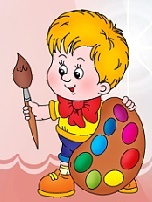 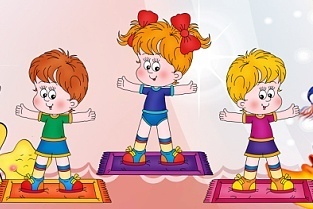 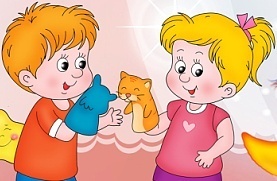 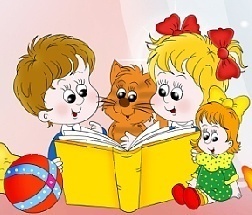 РЕЖИМ  ДНЯРегламент непосредственной образовательной деятельности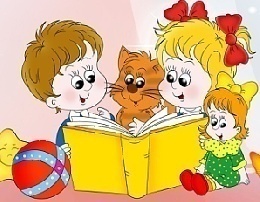 Планирование воспитательно-образовательной работы (на неделю 01.10.по 05.10. 2012г.)Тема: «Урожай»Цель: Уточнение представлений об овощах, фруктах, ягодах и грибах (различать по внешнему виду, вкусу, форме наиболее распространенные овощи, фрукты). Итоговое мероприятие: Вечер загадок 				дата проведения:  05.10.2012.      Ответственный за проведение итогового мероприятия: воспитатель.     Планирование воспитательно-образовательной работы (на неделю 08.10.по 12.10. 2012г.)Тема: «Краски осени» Цель:  Расширение представлений детей об осенних изменениях в природе.Итоговое мероприятие: Коллективная аппликация  					дата проведения: 12.10.2012   Ответственный за проведение итогового мероприятия: воспитатель      Планирование воспитательно-образовательной работы (на неделю 15.10.по 19.10. 2012г.)          Тема: «Животный мир»Цель: Формирование первоначальных представлений о животном мире, развитие умения узнавать домашних животных, их детенышей на картинках.          Итоговое мероприятие:	Игра - драматизация русской народной сказки «Заюшкина избушка».       Дата проведения: 19.10.2012.   Ответственный за проведение итогового мероприятия: воспитатель     	Планирование воспитательно-образовательной работы (на неделю 22.10.по 26.10. 2012г.)            Тема: «Я- человек»             Цель:  Развитие представления о себе как о человеке: я – мальчик (девочка),  хожу в детский сад, в группе мои друзья.          Итоговое мероприятие :Игра- эстафета «С кочки на кочку» 					         Дата проведения:  26.10.2012. Ответственный за проведение итогового мероприятия: воспитатель    Планирование воспитательно-образовательной работы (на неделю 29.10.по 02.11. 2012г.)Тема:«Народная культура и традиции»Цель: Развитие и обогащение потребности и желания детей в познании творчества народной культуры: восприятия природы, красивых предметов быта, произведений народного, декоративно- прикладного и изобразительного искусства; чтения художественной литературы; слушания музыкальных произведений.  Итоговое мероприятие: Выставка детских работ.		                                                                                                                                                                                    Дата проведения    02.11.2012.   Ответственный за проведение итогового мероприятия: воспитатель     Планирование воспитательно-образовательной работы (на неделю 05.11.по 09.11. 2012г.) Тема:«Наш быт»Цель: Расширение представлений детей о предметах ближайшего окружения, их назначении, продолжать показывать разные способы обследования предметов быта, активно включать движения рук по предмету и его частям. Итоговое мероприятие: «Мой дом» 	Сюжетно – ролевая игра                                                                                                                                                                                    Дата проведения    09.11.2012.   Ответственный за проведение итогового мероприятия: воспитатель     Планирование воспитательно-образовательной работы (на неделю 12.11.по 16.11. 2012г.)Группа-вторая младшая.  Тема:«Дружба»Цель: Формирование доброжелательного отношения друг к другу, умения делиться с товарищем, общаться спокойно, без крика.Итоговое мероприятие: ««Вежливый медвежонок»                                                                                                                                                                                Дата проведения    16.11.2012.   Ответственный за проведение итогового мероприятия: воспитатель     Планирование воспитательно-образовательной работы (на неделю 19.11.по 23.11. 2012г.)  Тема:«Транспорт» Цель: Расширение знаний  о знакомом транспорте, который можно увидеть в городе. Развитие умений различать транспортные средства на картинках, называть их (машина, самолет, кораблик). Итоговое мероприятие: «Сюжетно – ролевая игра по правилам дорожного движения.»                                                                                                                                                                                Дата проведения   23.11.2012.   Ответственный за проведение итогового мероприятия: воспитатель .    Планирование воспитательно-образовательной работы (на неделю 26.11.по 30.11. 2012г.)Тема: «Здоровей-ка» Цель: Формирование начальных представлений о здоровье и здоровом образе жизни.Итоговое мероприятие:     Развлечение  «В гостях у Айболита»                                                                                                                                                                          Дата проведения   30.11.2012.   Ответственный за проведение итогового мероприятия: воспитатель. Планирование воспитательно-образовательной работы (на неделю 03.12.по 07.12. 2012г.)Тема: «Кто как готовится к зиме».Цель: Знакомство с доступными явлениями природы. Формирование элементарных представлений об изменениях в природе поздней осенью: похолодало, опали листья. Формирование умения узнавать в игрушках, на картинках домашних и диких животных и называть их. Формирование навыков наблюдений за животными, птицами, не беспокоя их и не причиняя им вреда. Формирование умений подражать движениям животных под музыку, под звучащее слово.Итоговое мероприятие:  Сюжетно – ролевая игра на культурно – гигиенические навыки                                                                                                                                                                               Дата проведения    07.12.2012.   Ответственный за проведение итогового мероприятия: воспитатель     Планирование воспитательно-образовательной работы (на неделю 10.12.по 14.12. 2012г.)Тема: «Здравствуй, Зимушка-Зима!».Цель: 1.Расширение представлений о зиме (изменения в погоде, растения зимой, поведение зверей и птиц). Знакомство с зимними видами спорта (коньки, лыжи, санки). 2.Формирование представлений о безопасном поведении зимой.3. Развитие исследовательского и познавательного интереса к экспериментированию со снегом и льдом. 4. Воспитание бережного отношения к природе, способности замечать красоту зимней природы.Итоговое мероприятие:  Выставка детского творчества «Волшебница зима»  Дата проведения 14.12.2012.   Ответственный за проведение итогового мероприятия: воспитатель     Планирование воспитательно-образовательной работы (на неделю 17.12.по 21.12. 2012г.)Тема: «Город мастеров».  Цель: 1.Расширение представлений о народной игрушке (дымковская, богородская, филимоновская)2.Знакомство с устным народным творчеством, с народными промыслами.3.Использование фольклора при организации всех видов детской деятельности.Итоговое мероприятие:   Досуг  «Магазин»    Дата проведения  21.12. 2012г Ответственный за проведение итогового мероприятия: воспитатель     Планирование воспитательно-образовательной работы (на неделю 24.12.по 28.12. 2012г.)Тема: «Новогодний калейдоскоп» Цель:1.Приобщение детей к праздничной культуре.2.Развитие умения самостоятельно подбирать атрибуты для той или иной роли, дополнять игровую обстановку недостающими предметами, игрушками.3.Формирование навыков организованного поведения на массовых мероприятиях в детском саду и дома.4.Создание радостного настроения и эмоционального отклика  на праздничные мероприятия.Итоговое мероприятие: Новогодний праздник Дата проведения  25.12. 2012г Ответственный за проведение итогового мероприятия: воспитатель     Планирование воспитательно-образовательной работы (на неделю 14.01.по 18.01.2013г.)Тема: «Новогодний калейдоскоп» Цель: Закрепить знания детей о зимних развлечениях, вызвать положительные эмоции. Закрепить понятие, что зимние развлечения характерны только для зимы. Развивать у детей творческую активность, воображение и фантазию. Развивать умение входить в определённый образ, представлять его, выполнять имитационные движения в соответствии с текстом.Итоговое мероприятие: «Загадки пирамидки» ребёнок в детском саду №6 2011 стр 60 Дата проведения  18.01. 2012г Ответственный за проведение итогового мероприятия: воспитатель     Планирование воспитательно-образовательной работы (на неделю 21.01.по 25.01.2013г.) Тема: «В гостях у сказки».Цель:1. Расширение представлений о народных сказках, устном народном творчестве.2. Обогащение личного опыта детей знаниями, эмоциями и впечатлениями об окружающем, необходимыми для правильного понимания содержания литературного текста.3. Использование фольклора при организации всех видов детской деятельности.4. Обогащение читательского опыта за счет разных малых форм фольклора, простых народных и авторских сказок о животных, детях, игрушках повседневной бытовой деятельности.Итоговое мероприятие: «Просмотр кукольного театра»  Дата проведения  25.01. 2013г Ответственный за проведение итогового мероприятия: воспитатель     Планирование воспитательно-образовательной работы (на неделю 28.01.по 01.02. 2013г.)Тема: «Этикет».Цели:1. Создание игровых, проблемных ситуаций, способствующих формированию внимательного, заботливого отношения к окружающим..2. Формирование доброжелательного отношения друг к другу, опыта правильной оценки хороших и плохих поступков.3. Постепенное приучение обращаться к сотрудникам детского сада (заведующая, старший воспитатель, медицинская сестра, музыкальный руководитель и др.) по имени и отчеству. Итоговое мероприятие: «Сюжетно – ролевая игра на культурно – гигиенические навыки»  Дата проведения  01.02. 2013г Ответственный за проведение итогового мероприятия: воспитатель Планирование воспитательно-образовательной работы (на неделю 04.02.по 08.02. 2013г.) Тема: «Моя семья».Цели: 1. Формирование умений называть свое имя, фамилию, имена членов семьи.2. Создание игровых, проблемных ситуаций, способствующих расширению знаний о семье.3. Создание условий для развития представлений о своем внешнем облике, гендерных представлений.4. Формирование умения говорить о себе в первом лице.Итоговое мероприятие: «Просмотр кукольного театра»  Дата проведения  08.02. 2013г Ответственный за проведение итогового мероприятия: воспитатель Планирование воспитательно-образовательной работы (на неделю 11.02.по 15.02. 2013г.) Тема: «Азбука безопасности»Цели: 1. Расширение представлений о правилах поведения в детском саду (не толкаться, не бегать по ступенькам, играть рядом, не мешая друг другу, уходить из детского сада только с родителями, не брать угощения у незнакомцев, сообщать воспитателю о появлении незнакомца).2. Уточнение знаний правил поведения в детском саду (спокойно спускаться и подниматься по лестнице, держаться за перила, открывать и закрывать дверь, держась за дверную ручку.  3. Формирование дальнейших представлений о правилах дорожного движения, видах транспорта(«Скорая помощь», «Пожарная»), о проезжей части дороги, тротуаре, обочине.Итоговое мероприятие: «Игра  Можно - нельзя»»  Дата проведения  15.02. 2013г Ответственный за проведение итогового мероприятия: воспитатель Планирование воспитательно-образовательной работы (на неделю 18.02.по 22.02. 2013г.)Тема: «Защитники Отечества»Цели: 1. Воспитание уважения к защитникам Отечества.2. Знакомство детей с военными профессиями (моряк, летчик, танкист).3. Формирование первичных гендерных  представлений (воспитывать в мальчиках стремление быть сильными, смелыми, стать защитниками Родины)Итоговое мероприятие: «Спортивное развлечение»  Дата проведения  22.02. 2013г Ответственный за проведение итогового мероприятия: воспитатель  Планирование воспитательно-образовательной работы (на неделю 25.02.по 1.03. 2013г.)Тема: «Маленькие исследователи»                Цели:1. Формирование у детей системы обследовательских действий адекватно предмету и обстановке.2. Развитие любознательности детей.3. Воспитание в детях чуткого отношения к природе.Итоговое мероприятие: «Спортивное развлечение»  Дата проведения  01. 03. 2013г Ответственный за проведение итогового мероприятия: воспитатель.Планирование воспитательно-образовательной работы (на неделю 04.03по 08.03. 2013г.)Тема: «Женский день» Цель:1. Формирование первичных ценностных представлений о семье, семейных традициях.2. Воспитание чувства любви и уважения к маме, бабушке, желания помогать им, заботиться о них.             3. Формирование представлений о государственном празднике 8 Марта. Итоговое мероприятие: «Мамин день»  Дата проведения  05. 03. 2013г Ответственный за проведение итогового мероприятия:  муз. работник, воспитатель.Планирование воспитательно-образовательной работы (на неделю 11.03по 15.03. 2013г.)Тема: «Миром правит доброта» Цели: 1. Формирование элементарных представлений о том, что хорошо и что плохо (умение делиться игрушками, пожалеть сверстника, быть вежливым).            2 Формирование представлений о семье(называть имена родителей, сестёр, братьев), детском саде(имена, отчества сотрудников, правах и обязанностях).            3.Расширение навыков организованного поведения в детском саду (жить дружно. делиться игрушками. помогать друг другу)                Итоговое мероприятие: «Просмотр кукольного театра»  Дата проведения  15. 03. 2013г Ответственный за проведение итогового мероприятия:  воспитатель.Планирование воспитательно-образовательной работы (на неделю 18.03по 22.03. 2013г.)Тема: «Быть здоровыми хотим».Цели:1.Формирование первичных ценностных представлений о здоровье и здоровом образе жизни.2.Формирование элементарных навыков ухода за своим телом.                Итоговое мероприятие: «Спортивное развлечение»  Дата проведения  22. 03. 2013г Ответственный за проведение итогового мероприятия:  воспитатель.Планирование воспитательно-образовательной работы (на неделю 25.03по 29.03. 2013г.)Тема: «Весна шагает по планете»Цели: 1. Расширение представлений о весне: сезонных изменениях в природе, одежде людей (солнце светит ярко, бывают дожди, земля и вода прогреваются солнцем, становятся тёплыми, много молодой нежной зелени на деревьях, кустах).2. Ознакомление с некоторыми особенностями поведения животных и птиц весной (пробуждение от спячки животных, появление птенцов у птиц весной).3. Развитие эмоциональной отзывчивости и разнообразия переживаний детей в процессе общения с природой: доброжелательность, любование красотой весенней природы, любопытство при встрече с объектами, удивление, сопереживание, сочувствие. Итоговое мероприятие: « тематическая игра Весна»  Дата проведения  29. 03. 2013г Ответственный за проведение итогового мероприятия:  воспитатель.Планирование воспитательно-образовательной работы (на неделю 01.04.по 05.04. 2013г.)Тема: «Цирк»Цели:  Продолжение знакомства детей со зрелищными видами искусств (цирк, клоуны в цирке, атмосфера праздника, животные в цирке). Развитие эмоционально положительного отношения к цирку, творческой активности, эстетического вкуса, эмоционального отклика на цирковое представление.Создание условий для творческого самовыражения, формирование желания принимать участие в представлении.Итоговое мероприятие: «игры-забавы:»  Дата проведения  05. 04. 2013г Ответственный за проведение итогового мероприятия:  воспитатель.Планирование воспитательно-образовательной работы (на неделю 08.04.по 12.04. 2013г.)       Тема: ««Встречаем птиц»Цели:Расширение представлений о весне (солнце светит ярко, бывают дожди, земля и вода прогреваются солнцем, становятся тёплыми; тает снег, сосульки; появляются почки на деревьях, кустах, вырастают и зацветают растения, дети легко одеты), о птицах весной (прилетают птицы, начинают вить гнёзда и выводить птенцов)Воспитание бережного отношения к птицам (рассматривать, не нанося им вред, кормить только с разрешения взрослых, не пугать, не разорять гнёзда).Итоговое мероприятие: «С/р  игра «Строим дом»  Дата проведения  12. 04. 2013г Ответственный за проведение итогового мероприятия:  воспитатель.Планирование воспитательно-образовательной работы (на неделю 15.04.по 19.04. 2013г.)Тема: «Приведём планету в порядок»Цель:   1.Расширение представлений о труде взрослых, условиях, в которых он осуществляется (люди, работающие в детском саду (няня, воспитатель, повар), трудовые действия взрослых: ходят в магазин, убирают квартиру, выбрасывают мусор, следят за порядком, участвуют в благоустройстве прилегающих к дому территорий и т.п.; оборудование, инструменты и материалы, необходимые людям разных профессий).2.Воспитание ценностного отношения к собственному труду, труду других людей и его результатам (любая вещь создана трудом многих людей. личностные и деловые качества человека труда)Итоговое мероприятие:  Театрализованные этюды «Птичий рынок». Дата проведения  12. 04. 2013г Ответственный за проведение итогового мероприятия:  воспитатель.Планирование воспитательно-образовательной работы (на неделю 22.04.по 26.04. 2013г.)Тема: «Волшебница вода»Цели: Формирование элементарных представлений о свойствах воды (вода может быть холодной, теплой, горячей; вода прозрачная; воду можно переливать; некоторые предметы в воде тонут, а некоторые не тонут, водой мы умываемся, стираем белье, готовим еду, купаемся летом в озере и т. д.).Развитие способностей устанавливать простейшие связи между живой и неживой природой (идёт дождь – на земле лужи, растениям и животным  нужна вода и т.п.).Итоговое мероприятие: «Просмотр кукольного театра»  Дата проведения  26. 04. 2013г Ответственный за проведение итогового мероприятия:  воспитательПланирование воспитательно-образовательной работы (на неделю 29.04.по 30.04. 2013г.)Тема: «Праздник весны и труда»Цели:  1.Воспитание эмоционального отношения к празднику, уважения к людям знакомых профессий.              2.Формирование положительного отношения к труду взрослых.           3. Расширение представлений о трудовых действиях, результатах труда.Планирование воспитательно-образовательной работы (на неделю 06.05.по 08.03. 2013г.)Тема: «День победы»Цели:Воспитание уважения к защитникам Отечества.Формирование представлений детей о людях военной профессии, видеть отдельные различия во внешнем виде летчика, моряка, пограничника. Развитие умения называть военную технику (самолет, корабль, танк) на картинках.Совершенствование умений детей рассказывать о том, где они гуляли в праздничные дни.    Итоговое мероприятие: «Лети, мотылёк»  Дата проведения  08. 05. 2013г Ответственный за проведение итогового мероприятия:  воспитательПланирование воспитательно-образовательной работы (на неделю 13.05.по 17.05. 2013г.)Тема: «Мир природы»Цели:Воспитание бережного отношения к животным.Формирование представлений детей о домашних и диких животных (птицах): почему они так называются, их детеныши, где живут, чем питаются.Знакомство с характерными особенностями следующих друг за другом времен года и теми изменениями, которые происходят в связи с этим в жизни и деятельности взрослых и детей. Формирование представлений о простейших взаимосвязях в живой и неживой природе. Знакомство с правилами поведения в природе (не рвать без надобности растения, не ломать ветки деревьев, не трогать животных и др.).Планирование воспитательно-образовательной работы (на неделю 20.05.по 24.05. 2013г.)Тема: «Вот мы какие стали большие»Программное содержание: Расширение представлений о росте и развитии ребенка, изменении его социального статуса в связи с началом посещения детского сада; Формирование образа Я, сообщение детям разнообразных, касающиеся непосредственно их сведений (ты мальчик, у тебя серые глаза, ты любишь играть и т.п.), в том числе сведений о прошлом (не умел ходить, говорить; ел из бутылочки) и о происшедших с ними изменениях (сейчас умеешь правильно вести себя за столом, рисовать, танцевать; знаешь «вежливые» слова);Формирование чувства общности, значимости каждого ребенка для детского сада.«Сажаем цветы на клумбе». воспитывать в детях чувство прекрасного. Познакомить с растениями, живущими на улице. Учить последовательно- сти во время посадки семян. Дать представление о семенах - это будущие растения. Развивать интерес к развитию и рос- ту растений, учить быть любознательными и наблюдатель- ными.Прием, осмотр, игры, ежедневная  утренняя гимнастикаПодготовка к завтраку, завтракПодготовка к игровой деятельностиИгровая деятельность (занятия) Подготовка к прогулке, прогулкаВозвращение с прогулки, подготовка к обедуОбед Сон Подъем, пробуждающая гимнастика, воздушные и водные процедурыПодготовка к полднику полдник Игровая деятельность Подготовка к прогулке, прогулка Уход домой 7.00 –8.008.00 -8.308.30 – 8.508.50 – 9.05, 9.15 - 9.45.9.45 – 12.0012.00 – 12.2012.20 – 13.0013.00 – 15.0015.00 – 15.1515.15 -15.451545 – 16.0016.00. – 18.0018.00.д/нНепосредственно образовательная деятельностьИнтеграция образовательныхобластейСовместная деятельность взрослого и детейОрганизация развивающей среды для самостоятельной деятельностиВзаимодействие с родителямипонедельникФизическая культура(по плану физ.инструктора) Коммуникация (развитие речи)Тема: пересказ сказки «Репка». «Урожай собирай»Цель: Учить пересказывать сказку вместе со взрослым. Упражнять в правильном произношении звуков к-кь.Побуждать эмоционально откликаться на музыкальное произведение.Художественное творчество(лепка.)Тема: «Огуречик,огуречик» Цель: Побуждать вспомнить и прочитать песенку. Учить лепить округлые предметы, раскатывая пластилин между ладонями и слегка растягивая после получения шара.   ПознаниеКоммуникацияЗдоровьеБезопасностьСоциализацияПознаниеКоммуникацияРассматривание иллюстраций на тему «Сбор урожая»Цель: закрепить знания об овощах: название, внешний вид. Ситуативные разговоры о правилах умывания.Цель: закреплять знания о правилах умывания. Дидактическая игра «Чудесный мешочек" Цель: закрепить названия овощей, их цвета. «Назови  ласково» Цель: учить образовывать существительные с уменьшительно-ласкательными суффиксами. для самостоятельной образовательной деятельности детей целесообразно внести:- атрибуты для сюжетно-ролевой игры «Магазин фруктов»;- материал для  (лепки) овощей и фруктов;- раскраски и трафареты овощей и фруктов;Для осуществления образовательной деятельности  в семье целесообразно рекомендовать родителям: прогулки на огород, в сад; изготовление поделок из овощей и фруктов; закреплять правила поведения в природе (не рвать без надобности растения, не ломать ветки деревьев, не трогать животных и др.);ВторникМузыка(по плану музыкального работника)Расширение кругозора.Тема: Познакомить детей с произрастанием овощей и фруктов. Проведение дидактической игры «Вершки - корешки».Дать первоначальное представление о пользе фруктов для здоровье Физическая культура (улица)(по плану физ.инструктора) КоммуникацияПознаниеСоциализацияПознаниеКоммуникацияТрудЗдоровьеФизическая культура Загадывание загадок об овощах и фруктахЦель: закрепить знания о фруктах и овощах с помощью загадок.Организация сюжетно-ролевой игры «Магазин овощей и фруктов» Цель: научить детей классифицировать предметы по общим признакам, воспитывать чувство взаимопомощи, расширить словарный запас детей.Ситуативные разговоры о труде людей в саду, огороде осенью.Игровые проблемные ситуации с целью формирования элементарных навыков закаливания «Полоскание рта прохладной водой после приема пищи»Физкультминутка«Мы листики осенние…» Для самостоятельной деятельности внести в группу.иллюстрации и книги об овощах; муляжи овощей, фруктов, весы, касса.  разрезные картинки, шнуровки, лото «Фрукты», «овощи».Для осуществления образовательной деятельности  в семье целесообразно рекомендовать родителям:загадывание простейших загадок об овощах;привлекать детей к посильному труду на даче; рассматривание садовых инструментов;СредаФЭМПТема: «Вот какой огород!» Цель: Упражнять в различении названий геометрических фигур круг, квадрат. Учить различать на слух один и много звуков. ПознаниеКоммуникациячтениехудожественной литературыФизическая культураБезопасность- дидактическая игра «Чудесный мешочек" Цель: закрепить названия овощей, их цвета.«Загадки Зайца» Цель: научить определять предмет по его признакам, активизировать словарь по теме. «Что растет на огороде»Цель:  Прочитать детям сказку «Пых» и учить детей пересказывать сказку с помощью взрослого.П/и.«Охотники и зайцы»Цель: Развитие быстроты реакции, сноровки, оперативности мышления.Продолжать знакомить с элементарными правилами поведения в д/с.для самостоятельной образовательной деятельности детей целесообразно внести:Муляжи овощей и фруктов, грибов и ягод;- фотоальбом «Мой любимый овощ или фрукт». Иллюстрации  по книге «Пых»рекомендовать родителям:рисование любимого овоща (фрукта). рассматривание овощей и фруктов;четвергМузыка (по плану музыкального работника)Познание (конструирование) Тема: «Домики для овощей и фруктов»Цель: Формировать умение строить по образцу. Учить оценивать свою работу, играть с постройками.ПознаниеКоммуникацияФизическая культураБезопасностьД/и. «Какой овощ пропустили?» Цель: активизация словаря по теме, развитие внимания и зрительной памяти. - рассматривание картинок с изображением знакомых овощей и фруктов;Сюжетные упражнения:«Переправа через речку»Цель: упражнять в ходьбе колонной по одному, в прыжках из обруча в обруч; учить приземляться на полусогнутые  ноги; упражнять в прокатывании мяча. для самостоятельной деятельности детей целесообразно внести:трафареты овощей, грибов, фруктов; материал для рисования (лепки) овощей и фруктов;обручи, мячи, дорожки разной длины, рекомендовать родителям:участие в выставке Даров осени;- закреплять правила поведения в природе (не рвать без надобности растения, не ломать ветки деревьев, не трогать животных и др.);пятницаФизическая культура(по плану физ.инструктора) Рисование Тема: «Вот какие фрукты»Цель: Закрепить представление о внешним виде фруктов. Закреплять умение рисовать округлую форму, передавать цвет, Упражнять в навыках работы с карандашом. Физическая культураЗдоровьеМузыкаПознаниеКоммуникацияЗдоровье Художественное творчество- проведение игры «Собери овощи (фрукты) в корзинку» (рассыпание и сбор под музыку подвижного характера);Цель: учить находить один и много предметов, отвечать на вопрос «сколько?», используя слова «один», «много».  Дидактическая  игрыЧто в корзинке? Цель: познакомить с фруктами, уточнить их названия, цвет, форму, вкусовые качества. беседы «Дары осени», «Чтобы быть здоровым»игровые проблемные ситуации с целью обучения умений следить за своим внешним видом; использование потешек о воде, умывании.Знакомство с карандашомЦель:  Учить правильно держать карандаш; рисовать карандашом.- атрибуты для сюжетно-ролевой игры «Магазин фруктов»- раскраски и трафареты овощей и фруктов;- иллюстрации и книги об овощах;- муляжи овощей, фруктов, корзинки.- разрезные картинки, шнуровки, лото «Фрукты», «овощи».- фотоальбом «Мой любимый овощ или фрукт». рекомендовать родителям:-загадывание простейших загадок об овощах;- привлекать детей к посильному труду на даче;- рассматривание садовых инструментов;д/нНепосредственно образовательная деятельностьИнтеграция образовательныхобластейСовместная деятельность взрослого и детейОрганизация развивающей среды для самостоятельной деятельностиВзаимодействие с родителямиПонедельник Физическая культура(по плану физ.инструктора) Коммуникация (развитие речи)Стихи об осениЦель: Побуждать знакомить с литературными произведениями, побуждать эмоционально откликаться на них. Учить понимать и использовать в речи слова: осень, листопад, дождливая погода.Художественное творчество(аппл.)Коллективная аппликация «Роняет лес осенний свой убор»Цель: Закреплять умения вырезать круглые формы из квадрата и овальные из прямоугольника.КоммуникацияЗдоровьеПознаниеКоммуникациячтение художественной литературыФизическая культураЗдоровьеПроведение бесед об утренней погоде.Цель: Уточнить знание признаков осени: состояние погоды. Ситуативные разговоры о правилах умывания  Игровые проблемные ситуации с целью формирования элементарных навыков закаливания  Д/и. «Что бывает осенью?» Цель: закрепить понятие об осенних явлениях, активизация словаря по теме. «Осенние листья» (лото) Цель: расширить словарь по теме «Осень. Деревья», научить правильно употреблять существительные в родительном падеже.  Чтение стихов об осени.Цель. Продолжать знакомить с литературными произведениями, побуждать эмоционально откликаться на них. «Прокати мяч!»
Цель игры: научить детей прокатывать мяч в заданном направлении.для самостоятельной деятельности детей целесообразно внести: Иллюстрации на осеннюю тематику;Трафареты и раскраски на осеннюю тематику,мяч.Осенние листья березы, дуба, клена и липы, наклеенные на одну большую карточку, и на отдельные карточки.рекомендовать родителям:Погулять в осеннем парке;отразить впечатления от посещения парка в рисунках.вторникМузыка(по плану музыкального работника) Расширение кругозора.Тема: Вот и осень на дворе. А.Плещеев «Осень наступила…» (чтение)Цель: Уточнить знание признаков осени: состояние погоды, растительного мира.Побуждать воспринимать художественные образы стихотворения.Физическая культура (улица)(по плану физ.инструктора) СоциализацияЗдоровьеКоммуникацияПознаниеКоммуникацияМузыкаХудожественное творчество- игровые проблемные ситуации с целью обучения умений следить за своим внешним видом.-Проблемные ситуации «Что надеть на прогулку».Музыкально д/и. «Вертушка»Цель: Развивать у детей представления об изобразительных  возможностях музыки.- работа с трафаретами, раскрасками на осеннюю тематику.Цель: закреплять умения обводить по трафарету.  для самостоятельной деятельности детей целесообразно внести:-осенние букеты, составленные на прогулке;-музыкальные произведения «Времена года» П.И.Чайковский,вертушки.- книги об осени.-Кукла в осенней одеждерекомендовать родителям:подбор пословиц и поговорок об осени;- составление рассказа «Что мне нравится в осени»;средаФЭМПТема: Учимся считать.Цель: Упражнять в различении одного и многих предметов в обстановке группы.Упражнять в использовании слов: вверх, вниз.ПознаниеКоммуникацияСоставление рассказа об сени по картинкам. Цель: расширить знания о временах года, основных приметах осени: пасмурно, идет дождь, опадают листья.уборочный инвентарь на участок;- иллюстрации об осени;- привлекать детей к посильной работе дома или на садовом участке.четвергМузыка (по плану музыкального работника)Познание (конструирование) Тема: Ворота.Цель: улучить ставить кирпичик вертикально, делать перекрытие. Учить дополнять постройку призмой или флажком. Закреплять знание названий деталей.МузыкаФизическая культураЗдоровьеПознаниеМузыкальная игра «Угадай, что звучит».Цель:  развивать слуховое восприятие.Игра «Жмурки» Цель: воспитывать интерес к подвижным играм с предметами- рассматривание моделей правильной последовательности при одевании  на прогулку-картинки с изображением осенней одеждыМузыкальные инструменты барабан, колокольчик, ширма.- принять участие в фотовыставке «Я люблю осень»;- собрать природный материал и опавшие листья и изготовить из них поделку для выставки;пятницаФизическая культура(по плану физ.инструктора) Рисование Тема: Листья желтые летят, скоро голым будет сад.Цель: закрепить представление о приметах осени. Учить рисовать листья приемам примакивания, передовая характер осеннего пейзажа. Побуждать располагать их по всему листу бумаги. Закреплять  навыки работы гуашью. ПознаниеКоммуникацияПознаниеКоммуникацияФизическая культураМузыкаХудожественное творчествоЗдоровьеРассматривание иллюстраций об изменениях в одежде в осеннюю погоду. Цель: Учить различать и называть предметы одежды, находить сходство и различия между ними. Д/и. «Чего не стало?»Цель: развивать умение детей отгадывать предмет по описанию.Упражнения для физкультминутки.Цель: закреплять умение выполнять физ. упражнения под ритмическую  музыку и текст.Коллективная аппликация.Цель: Закреплять умения вырезать круглые формы из квадрата и овальные из прямоугольника.Дыхательные упражнения.«Надуваем воздушный шар»для самостоятельной деятельности детей целесообразно внести:матрешка, кукла, машина, самолет, не большие мячи. Картинки сезонной одежды.Один ватман, березовые листья, клей ПВА, салфетки, кисти. погулять в парке, понаблюдать за осенними изменениями в природе (птицы, деревья, трава ветер)д/нНепосредственно образовательная деятельностьИнтеграция образовательныхобластейСовместная деятельность взрослого и детейОрганизация развивающей среды для самостоятельной деятельностиВзаимодействие с родителями                                                                       понедельник      Физическая культура(по плану физ.инструктора) Коммуникация (развитие речи)Тема: Рассказывания по картине «Кошка с котятами».Народная потешка «Кисонька – мурысонька»(чтение)Цель: Учить составлять небольшой рассказ вместе с воспитателем. Закреплять употребление в речи уменьшительно-ласкательных названий детенышей животных.   Познакомить с новой потешкой.Побуждать проговаривать ответы в процессе чтения потешки воспитателем  Художественное творчество(лепка)Тема: «Мячики для котят»Цель: закреплять умения раскатывать пластилин между ладонями круговыми движениями, лепить несколько предметов. Коммуникация»ПознаниеЧтение художественной литературыХудожественное творчествоПознание    Коммуникация-ситуативный разговор: «Как умываются животные»;Чтение русских народных песенок-потешек.Цель: познакомить детей с русскими народными песенкоми-потешками, помочь им понять содержание потешек, вызвать эмоциональное  отношение к героям. «Цветные ниточки для шариков».Цель: продолжать знакомить с основными видами красок; рисовать линии. Беседа о кошке и ее детенышахЦель:  воспитывать любовь к домашним животным и желание проявлять о них заботу. «Давай познакомимся» Цель: уточнить и расширить словарь ребенка по теме. для самостоятельной деятельности детей целесообразно внести:книга  народных песенок-потешек силлюстрациями;материалы и оборудование для рисования.Воздушные шары.игрушка, изображающая домашнего животного в мешке (кошка, собака, корова, лошадь).рекомендовать родителям:рассмотреть иллюстрации с изображением животных;рассмотреть игрушки, изображающие домашнихживотных;вторникМузыка(по плану музыкального работника)Расширение кругозора.Тема: рассматривание картины «Коза с козлятами» Цель: Учить рассматривать картину, называть персонажи и действия, понимать причинно-следственные связи.Уточнить знание названий детенышей животных в единственном и множественном числе. Упражнять в отчетливом произношении звуков а, у, и. Физическая культура (улица)(по плану физ. инструктора)ЗдоровьеКоммуникацияПознаниеБезопасностьПознаниеКоммуникацияПознание»КоммуникацияФизическая культураБезопасностьЗдоровье- игровая ситуация «Научим мишку делать мыльную пену»; «Покажем мишке, как нужно вытирать руки насухо».Безопасность в нашей группе.Цель: развивать умение соблюдать правила безопасного передвижения в помещении и осторожно спускаться и подниматься по лестнице, держаться за перила "Кто как кричит?" Цель: научить ребенка узнавать животного по звукоподражанию, закрепить и активизировать словарь по теме. П./И. Наседка и цыплятаЦель: совершенствовать умение подлезания под веревку, не задевая ее; развивать ловкость, внимание; действовать по сигналудля самостоятельной деятельности детей целесообразно внести:модели самостоятельного одевания/раздевания, мытья рук. шапочки-ушки разных домашних животных.Картинка «Коза с козлятами», Мяч, рекомендовать родителям:понаблюдать за птицами;-понаблюдать за питомцем, привлечь к уходу (налить молоко, положить в тарелочку корм и т.д.);средаФЭМПТема: «Кто пришел к ребятам в гости».Цель: Учить сравнивать две группы предметов приемам наложения. Познакомить с понятиями много, мало.Закрепить знание геометрических фигур круг, квадрат, умение называть их. ПознаниеКоммуникацияПознаниеКоммуникацияФизическая культура»БезопасностьЧтение художественной литературы- этюды «Угадай, кто это» Цель: передать повадки домашних животных.Д./И. «Помоги маме найти своих детенышей» Цель: закрепить словарь существительных по теме, формировать навык образования существительных с уменьшительно-ласкательными суффиксами. Упр.с обручами: Цель: проявлять интерес к выполнению физ. Упр.с обручами.  Чтение потешки изаучивание  ее наизусть   «Как у нашего кота».картинки с изображением домашних животных и их детенышей.Обручи разного цветаЦветные карандаши. - рассмотреть с детьми теплые вещи, связанные из шерсти животных (носки, варежки, шарфики), отметить особенности таких вещей (мягкие, теплые, пушистые). четвергМузыка(по плану музыкального работника)(Конструирование)Тема: «Загородка для телят и жеребят» Цель: Учить замыкать пространство, ставя кирпичики на длинную узкую сторону близко друг к другу. Учить чередовать кирпичики по цвету. Закрепить знание названий детенышей животных в единственном и множественном числе. ПознаниеКоммуникацияФизическая культураЗдоровьеСоциализацияРассказывание   р.н сказки «Кот, петух, лиса».Цель: познакомить со сказкой «Кот, петух, лиса»; учить отвечать на вопросы по содержанию сказок.Подвижно-дидактические игры:«Какой у тебя мячик», «Пролезь в нору», учить ходить и бегать  колонной, по одному, всем составом группы, подлизать под шнур. Способствовать участию детей  в совместных играх, поощрять игры. для самостоятельной деятельности детей целесообразно внести:Материалы для конструирования,мячики разного размера,Несколько дуг.Игрушки домашних животных.рекомендовать родителям:Понаблюдать за птицами;Понаблюдать за питомцем, привлечь к уходу (налить молоко, положить в тарелочку корм и т.д.);пятницаФизическая культура(по плану физ.инструктора) Рисование Тема: «Всем котятам по клубочку»Цель: Закреплять использование приема приложения. Учить рисовать линии круговыми движениями, не отрывая карандаш.Побуждать рисовать несколько клубочков для каждого котенка. ПознаниеКоммуникацияМузыкаФизическая культурабезопасностьПознаниеСоциализацияЗдоровьеПознаниеКоммуникация«Узнай игрушку» Цель: уточнение и активизация словаря.Образно-игровые упр. под музыку.Цель: учить слушать музыку, воспроизводить фразы из текста.Игры эстафетыЦель: Развитие  быстроты реакции, оперативности мышления, сноровки.   Д./И.«Чудесный мешочек» Цель: закрепить словарь по теме, научить определять игрушки на ощупь. ситуативный разговор: «Как умываются животные».Игра - драматизация русской народной сказки «Заюшкина избушка».Цель: учить воспроизводить текст знакомой сказки в театральной игре,  -развивать память,  -учить передавать интонацией настроение героев.для самостоятельной деятельности детей целесообразно внести:игрушки в мешке.Разноцветные платочки,Обручи, геометрические фигуры.рекомендовать родителям:рассмотреть иллюстрации с изображением животных;рассмотреть игрушки, изображающие домашних и диких животных.д/нНепосредственно образовательная деятельностьИнтеграция образовательныхобластейСовместная деятельность взрослого и детейОрганизация развивающей среды для самостоятельной деятельностиВзаимодействие с родителямипонедельникФизическая культура(по плану физ.инструктора)Коммуникация (развитие речи)Тема: Чтение А.Барто «Я расту». Цель: Формирование  и развитие средств общения: отвечать на вопросы, используя форму полного простого предложения; воспроизводить ритм речи, звуковой образ слова: слышать специально выделяемый в речи взрослого звук и воспроизводить его.Художественное творчество(лепка.)Тема: «Маленькая куколка».Цель: Формировать умения детей скатывать шарик между ладонями, раскатывать столбик – большой и маленький, примазывать пальчиками детали.ПознаниеКоммуникацияЧтение художественной литературыФизическая культураЗдоровьебезопасностьКоммуникация- рассматривание картинок, отображающих добрые поступки детей, используя приёмы, побуждающие детей выражать отношение к ним. В случае затруднения детей - давать образец своего отношения, используя технику «Я-сообщений»;Чтение стихотворений А. Барто. Цель: познакомить детей со стихотворениями А. Барто; воспитывать добрые чувства, положительные эмоции.П./и. «Найди свой цвет»
Цель: формировать ориентировку в пространстве, приучать действовать по сигналу, развивать ловкость, внимание.П./и. «Поезд»
Цель: формировать умение ходить и бегать друг за другом небольшими группами, сначала держась друг за друга, затем не держась; приучать начинать движение и останавливаться по сигналу.
Беседа: «Как общаться» Цель: продолжать помогать детям общаться со знакомыми взрослыми и сверстниками  по средствам поручений.для самостоятельной деятельности детей целесообразно внести:фотографии людей разного возраста и пола для рассматривания;фигурки, куклы девочки и мальчика;схемы, иллюстрации  «Как правильно чистить зубы»;Флажки 2-х цветов на каждого ребенка рекомендовать родителям:совместное рассматривание картин и иллюстраций, фотографий (как я рос, моя семья, родители в детстве, старшие дети в детском саду;);-побеседовать с детьми о труде взрослых в семье;вторникМузыка(по плану музыкального работника)Расширение кругозора.Дидактическая игра «Поможем кукле Кате одеться на прогулку». Цель: Закреплять названия предметов одежды, удобный порядок надевания вещей.Физическая культура (улица)(по плану физ.инструктора)ПознаниеКоммуникацияМузыкаФизическая культураЗдоровье   КоммуникацияРазвивающие игры: «Покажи и назови», «Лошадка»Цель: упражнять в четком и правильном произношении звука [и] (изолированно, в слогах, словах).Упр. на развитие слуха и голоса. Цель: развивать силу голоса, слуховое восприятие.П./и.  «Солнышко и дождик»
Цель: формировать умение ходить и бегать врассыпную, не наталкиваясь, друг на друга; приучать действовать по сигналу.
Беседовать с ребенком о членах его семьи, закреплять умение называть их имена.для самостоятельной деятельности детей целесообразно внести:красивую коробку, картинки или предметы: индюк, ирис, ириска, ива, иголка, ишак, мишка, вилка, пирамидка. рекомендовать родителям:побеседовать с детьми о труде взрослых в семье.средаФЭМПТема: «Примерим куклам платья»Цель: Учить сравнивать предметы по длине путем наложения и приложения. Упражнять в различении предметов в окружающей обстановке  (один, много).Учить выражать словами результаты сравнения: больше - меньше, длинный – короткий, длиннее – короче.   ПознаниездоровьеТрудСоциализацияКоммуникация- использовать приёмы формирования навыков правильного поведения за столом, навыков правильного использования столовых приборов, салфеток.Воспитывать интерес к жизни и труду взрослых, рассказывать детям о понятиях им профессиях (шофер, строитель).Сюжетно ролевая игра. «Игрушки у врача»Цель: учить детей уходу за больными и пользованию медицинскими инструментами, воспитывать в детях внимательность, чуткость, расширять словарный запас: ввести понятия «больница», «больной», «лечение», «лекарства», «температура», «стационар».для самостоятельной деятельности детей внести: куклы, игрушечные зверята, медицинские инструменты: термометр, шприц, таблетки, ложечка, фонендоскоп, вата, баночки с лекарствами, бинт, халат и чепчик для врача.рекомендовать родителям:прочитать произведения С.Маршак «Великан», «Тело человека», «Руки», «Мои руки»,  «Ноги», В. Катаев «Цветик - семицветик»; Л.Толстой «Старый дед и внучек», Е. Пермяк «Как Маша стала большой»; четвергМузыка(по плану музыкального работника)(Конструирование)Тема: «Кроватка для кукол». Цель: Закреплять названия деталей конструктора: кирпичик, кубик. ПознаниеКоммуникацияФизическая культурабезопасностьздоровьеКонструировать по замыслу Цель: учить самостоятельно выбирать нужный предмет для постройки (кирпичики, кубики, конусы), любоваться готовой постройкой. Комплекс упр. «Путешествие»«Путешествие начинается», «передай клубок бабушке», «Подбрось шарик», «Возвращаемся домой»Цель: совершенствовать двигательные навыки, навыки ходьбы; развивать умения ориентироваться в пространстве, ловкость, быстроту, творческое воображение.   (см.фгт компл. Занятия стр82) для самостоятельной деятельности детей внести:материал для конструирования,куклы, игрушечную посуду,  мебельрекомендовать родителям:рассмотреть совместно с детьми ладони мамы, папы, ребенка,  нарисовать с детьми работу «Ладошки нашей семьи».пятницаФизическая культура(по плану физ.инструктора) Рисование Тема: «Неваляшки гуляют». Цель: Упражнять детей методом пальчиковой живописи изображать прямые и волнистые, длинные и короткие линии, кругиФизическая культураздоровьеМузыкаКоммуникацияСоциализацияИгра эстафета «С кочки на кочку»Цель: Развитие произвольности, находчивости; умения ориентироваться в пространстве Музыкальная игра: «Ну-ка выбери, петрушка»Цель: учить узнавать на слух источники звука, отвечать на вопросы, развивать музыкальные способности.    Хороводная игра"Бабушка Маланья"Цель: Соотносить слово и выразительное движение рук, пальцев, мимики.Игры-занятия с дидактическим  материаломЧудесный кубЦель: учить детей вытягивать веревку с одной стороны, затем с другой стороны. Развивать мелкую моторику, тактильные ощущения (грани куба, разные по фактуре)для самостоятельной деятельности детей внести:обручи, шнур, музыкальные инструменты бубен, металлофон куб, шнурки, ленточки.рекомендовать родителям:выучить пальчиковую гимнастику «Моя семья»рассмотреть дома семейные фотографии, закрепить знание своего имени, имён членов семьи.д/нНепосредственно образовательная деятельностьИнтеграция образовательныхОбластейСовместная деятельность взрослого и детейОрганизация развивающей среды для самостоятельной деятельностиВзаимодействие с родителямипонедельникФизическая культура(по плану физ.инструктора)Коммуникация (развитие речи)Тема:  «Бычок - черный бочок, белые копытца».Цель: Познакомить с русской народной сказкой. Учить рассматривать сюжетную картинку и рассказывать о том, что на ней изображено. Использовать приёмы обучения детей внимательно слушать и эмоционально воспринимать сказку. выразительно передавать её содержание, используя жесты, мимику. Художественное творчество(аплл.)Тема: «Салфетка».  Цель: Учить составлять узор на бумажной салфетке квадратной формы из кружков и квадратиков, располагая кружки в углах квадрата и посередине, а квадратики между ними. Развивать чувство ритма. Закреплять умение наклеивать аккуратно. Воспитывать самостоятельность.ПознаниеКоммуникацияСоциализацияМузыкаТрудЗдоровьебезопасность-развивающие ситуации: рассматривание альбомов народного творчества (дымковская и богородская игрушка, матрёшка); Игра инсценировка «У матрешки новоселье»  Цель: формировать диалогическую речь, умение анализировать развивать восприятие цвета, формы. Танец «Мы веселые матрешки»Цель: Формировать песенные и танцевальные навыки.Приучать после игры аккуратно складывать игрушки в коробки.  Формирование культурно-гигиенических навыков:Цель: закреплять последовательность при мытье рук.Учить пить из чашкидля самостоятельной деятельности детей внести:иллюстрации разных матрёшек. детские музыкальные инструменты.-иллюстраций к сказкам и потешкам  «Петушок и бобовое зернышко», «Гуси-лебеди», «Бычок – черный бочок, белые копытца» «Наш козел».иллюстрации с изображением старинной одежды;рекомендовать родителям:разбирание и собирание матрёшек.домашнее чтение русских народных сказок, потешек, прибауток с обсуждением характера героев, их поступков, отношениях друг с другом.вторникМузыка(по плану музыкального работника)Расширение кругозора.Беседа о шерстяных изделиях и о том, откуда берется шерсть (козья, овечья); Цель: формировать умение сосредоточивать внимание на предметах и явлениях предметно-пространственной развивающей среды; делать простейшие обобщения. Знакомить с материалами, их свойствами.Физическая культура (улица)(по плану физ.инструктора)ПознаниеКоммуникацияФизическая культура       ЗдоровьебезопасностьСоциализацияД./И. «Подбери заплатку для коврика» Цель: закрепить умения определять количество предметов (один и много), различать и называть круг квадрат.П./и. «Чья команда забросит больше мячей в корзину»Цель: Развитие меткости, находчивости, ловкости; умение ориентироваться в пространстве«Принеси игрушку»Цель: Развивать у ребенка ориентировку в пространстве (умение, отойдя на некоторое расстояние, найти и принести игрушку)Способствовать участию детей в совместных играх, поощрять игры.для самостоятельной деятельности детей внести:2 корзины, мячи, карточки  с геометрическими  фигурами, домино.Внести иллюстрации с изображением старинной одежды;иллюстрации о труде в поле, огороде, в избе.рекомендовать родителям:задание: предложить родителям совместно с детьми испечь сладкое угощение для дедушки и бабушкиСреда ФЭМПТема:  Один. Много. Группировка предметов по размеру.Цель: Учить сравнивать предметы по величине (на глаз).ПознаниеКоммуникацияМузыкаКоммуникацияД/и.«СПРЯЧЬ МИШКУ».(знакомая)ЦЕЛИ:Учить детей определять характер, эмоциональное состояние по внешнему виду.Упражнять в употреблении предлога «за» (за дерево, за дом…).Упражнять в звукоподражании. Закрепить знания о внешнем виде и жизни медведя, умение имитировать медведя.игры, прибаутки; народные игры с танцевальными движениями; детских музыкальных инструментах народные мелодии организации игр: на соответствие текста и движений рук «Пальчик-мальчик»; игры-драматизации «Умоем куклу»Воспитатель вносит детям игрушку – мишку (сюрпризный момент).готовые формы для разукрашивания предметов быта, обводки по контуру, аппликации; рекомендовать родителям:предложить родителям прогуляться вместе с детьми в парк, обратить внимание на деревянные скульптуры (домики)четвергМузыка(по плану музыкального работника)(Конструирование)Тема: по замыслу. Цель: побуждать повторять знакомые постройки самостоятельно. Закреплять навыки установки деталей конструктора на широкую и узкую грани горизонтально и вертикально, плотно друг другу и на расстоянии. ПознаниеКоммуникацияСоциализацияФизическая культураЗдоровьеПознаниеЗдоровьеБеседа: «Какие бывают игрушки»Цель: расширять представления о народной игрушке (дымковская игрушка, и др;); Знакомить с народными промыслами; Продолжать знакомить с устным народным творчеством; Использовать фольклор при организации всех видов детской деятельностиД/И."Разрезные картинки" Цель: научить составлять целое из двух частей. Игра сотрудничества«Лягушки и цапля» (новая)Цель: Развитие произвольности; ловкости, быстроты реакции Игры  малой  подвижности«Найди, где спрятано» (новая)Цель: Развитие слухового внимания, ловкости, произвольности действий.- ситуативные разговоры о пользе каш, молока.Внести картинки и фигурки дымковской игрушки.разрезная картинка «Матрешка» (вертикальный разрез). Разрезные картинки,Шнур, ободки «цапли и лягушек».Игрушка медведя. рекомендовать родителям:для домашнего чтения – пословицы, поговорки, потешки Т; И; Тарабарина, Н;В; Елкина; русские народные сказки «Гуси-лебеди», «Лиса и журавль», Хитрая лиса»; о народных приметах, праздниках.ПятницаФизическая культура(по плану физ.инструктора) Рисование Тема: «Узор на круге». Цель: Учить располагать узор по краю круга, правильно чередуя фигуры по величине – большие и маленькие; составлять узор в определенной последовательности: вверху, внизу, справа, слева большие круги, а между ними маленькие. Упражнять в умении аккуратно пользоваться красками. Развивать чувство ритма. Воспитывать самостоятельность.Художественное творчествоПознаниеКоммуникацияразукрашивание предметов быта, обводки по контуруЦель: закреплять знания о предметах быта, совершенствовать умения не выходить за контур.Тематическое развлечение «Знакомствос  народной культурой  и традициями»Цель: Расширение представлений о народной игрушке (дымковская игрушка, матрешка и др.). Знакомство с народными промыслами. Продолжение знакомства с устным народным творчеством. Использование фольклора при организации всех видов детской деятельности.Внести картинки и фигурки дымковской игрушки.народные игрушки, предметы обихода (посуда деревянная, печка, горшки); готовые формы для разукрашивания предметов быта, обводки по контуру, аппликации; народные инструменты ложки, бубен, свистулькирекомендовать родителям:поиграть с детьми в русские народные игры с бросанием и ловлей: «Кто бросит дальше мешочек», «Попади в круг», «Сбей кеглю», «Береги предмет».д/нНепосредственно образовательная деятельностьИнтеграция образовательныхОбластейСовместная деятельность взрослого и детейОрганизация развивающей среды для самостоятельной деятельностиВзаимодействие с родителямипонедельникд/нНепосредственно образовательная деятельностьИнтеграция образовательныхОбластейСовместная деятельность взрослого и детейОрганизация развивающей среды для самостоятельной деятельностиВзаимодействие с родителямиПонедельникФизическая культура(по плану физ.инструктора)Коммуникация (развитие речи)Тема:  «Как нам транспорт помогает». Цель:  пополнить словарный запас детей о разновидностях транспорта и грузов;  учить детей строить предложения, выражающие просьбу, называть правильно предметы в магазине «Автолюбитель»;  закрепить правильное использование предлогов: В, НА, ОКОЛО, ПЕРЕД, ЗА, ОТ.Художественное творчество(лепка.)Тема: «Колеса и рули для автомастерской. Цель: учить делать из пластилинового шара диск (колесо).   (см. компл.занятия стр. 174)ПознаниеКоммуникацияКоммуникацияТрудсоциализацияФизическая культураЗдоровьеЗагадывание загадок Цель: познакомить с основными видами транспорта .Беседа о виде транспорта Цель: Формировать умение дифференцировать транспорт по назначению: грузовой, пассажирский; различать основные части транспорта: кузов, кабина, колеса, руль. Совместная трудовая деятельность:Выполнение трудовых поручений, наведение порядка в группе.Д/И. упр. ПАЛЬЧИКОВАЯ ГИМНАСТИКА (комплекс N 5)Цель: развивать мелкую моторику рук.  П/и. «Бегите ко мне»Цель: приучать детей ходить и бегать небольшими группами за воспитателем.Учить ходить между двумя линиями, сохраняя равновесие.для самостоятельной деятельности детей целесообразно внести:картинки с изображением разных видов транспорта, пластилин, машинки, игрушка кота, игрушки и игровое оборудование: автобус, поезд с железной дорогой, машины легковые, грузовые (разных размеров и цветов), куклы, велосипеды, коляски, конструктор деревянный;рекомендовать родителям:чтение художественной литературы с целью закрепления с детьми правил дорожного движения А. Барто «Игрушки» («Грузовик», «Самолет» «Кораблик», С. Маршак «Кораблик», С. Михалков «Шла по улице машина»)ВторникМузыка(по плану музыкального работника)Расширение кругозора.Тема: Что делает шафер?Цель: Развивать словарный запас, кругозор (см. ФГТ. Ст.222.)Физическая культура(по плану физ.инструктора)МузыкаКоммуникацияПознаниеФизическая культураЗдоровьеТрудМузыкальная игра: «Музыкальная шапочка»Цель: Закреплять умения передавать шапочку под музыку. Уметь вовремя остановится когда перестанет играть музыка.   Д/и. «Лишнее слово» (новая) Цель: Развитие внимания, логики, умения объединять предметы в группы и подбирать обобщающее слова. (см. развив. Игры стр 22)Рассказы воспитателя и детей о транспорте:Цель: познакомить с основными видами транспорта: воздушный, водный, наземный. П/и. «Ловкий шофер»,«Трамвай».(знак-я)Цель: Развивать внимание и координацию движения.Ремонт книг: Цель: учить аккуратно заклеивать книги.для самостоятельной деятельности детей целесообразно внести:игрушки и игровое оборудование: автобус, поезд с железной дорогой, машины легковые, грузовые (разных размеров и цветов), куклы, коляски, конструктор деревянный;рекомендовать родителям:прогулки по городу в ходе которых родители показывают пример детям по соблюдению правил дорожного движения, рассказывают о правила поведения в транспорте, на улицеСредаФЭМПТема: « Покатаем кукол на машинах»Цель: Учить сравнивать предметы по величине и результаты выражать словами. КоммуникацияПознаниеКоммуникацияТрудФизическая культураЗдоровьеД/и. «Волшебный мешочки»Цель: Упражнять в различии предметов на ощупь, правильно называть геометрические предметы. Ситуативная беседа «Почему не нужно кушать в транспорте?»Цель: Закреплять знания о правилах поведения в транспорте.Хозяйственная помощь младшему воспитателю: Цель: Учить детей ставить салфетки на середину стола.   физкультурные минутки: «Самокат», «Поезд». Цель: Учить имитировать транспортные средства, двигаться в определенном направлениидля самостоятельной деятельности детейвнести:знаки «Пешеходный переход», «Осторожно: дети», «Перекресток с «зеброй» (из ткани или другого материала), рули, маски с изображением овощей, сумка с билетами, шапочка машиниста.рекомендовать родителям:учить ребенка правильно переходить дорогу (родители должны проговаривать свои действия), рассказывать об опасностях, которые могут возникнуть на дороге.ЧетвергМузыка (по плану музыкального работника)Познание (конструирование)Тема: «Ворота для машины»Цель: Учить строить разнообразные ворота, разные по высоте. ПознаниеКоммуникацияФизическая культураЗдоровьеКоммуникацияПознание  игры с постройками, игрушками «Гараж для машины».Цель: Учить выполнять из строительного материала конструкцию, похожею на гараж, дополнять ее деталями.Комплекс упр. «Самолёт» Цель: совершенствовать навыки бега; продолжать учить ориентироваться при построении в колонну и в круг; упражнять в О.Р.У. (см.комплексные занятия стр. 178) П/и. «Воробышки и автомобиль» Цель: закреплять умение детей действовать по сигналу. Беседа: «служебные машины»Цель: Познакомить с видами служебных машин. Полицейская машина, скорая помощь  и другие. для самостоятельной деятельности детейвнести:картинки специальные машины. Картинки с изображением улицы, где показаны проезжая часть и тротуар. Картинки с изображением ситуаций: катание на санках зимой, катание детей на велосипедах, игра детей в мяч на дороге. Картинки с изображением трехцветного светофора.рекомендовать родителям:игры с разными машинками (уточнение цвета, размера)в ходе прогулок по улице наблюдение за транспортом (машины, автобусы)ПятницаФизическая культура(по плану физ.инструктора)Художественное творчество(рисование.)Тема: «Машины едут по дороге» Цель: Учить дорисовывать на изображенных предмерах округлые формы. Развивать умение ритмично наносить мазки.  Физическая культураЗдоровьеКоммуникацияСоциализацияПознаниеЧтение художественной литературыМузыкаП/и. «Обойди кочки»Цель: развитие координации движений.М/и. «Угадай-ка»Цель: развитие логики, внимания, расширение кругозора.  Мелкая моторика: «Кармашки»Цель: развитие мелкой моторики. «Сюжетно – ролевая игра по правилам дорожного движения». Цель: Расширение ориентировки в окружающем пространстве. Знакомство с понятиями «улица», «дорога», «светофор». Рассказы детям о работе водителя.                                                                                                                                                                              Чтение рассказа Л. Воронковой «Снег идет».Цель:  познакомить с художественным произведением.Исполнение парного танца.Цель: учить танцевать в соответствии ритмам музыка в паре. для самостоятельной деятельности детейвнести:Атрибуты к сюжетно-ролевым играм по ПДД: «Шофер» (руль и маски)Дидактические игры: «Угадай, на чем повезешь», «Правильно - неправильно»рекомендовать родителям:закреплять название транспорта,  правила: не выходить на дорогу, не убегать от родителейд/нНепосредственно образовательная деятельностьИнтеграция образовательныхОбластейСовместная деятельность взрослого и детейОрганизация развивающей среды для самостоятельной деятельностиВзаимодействие с родителямипонедельникФизическая культура(по плану физ.инструктора)Коммуникация (развитие речи)Тема:  А Барто «Девочка чумазая»  Цель: Упражнять в согласовании прилагательных с существительными вроде, числе.Закреплять правильное произношение звуков в-вь изолировано и в словах.    Художественное творчество(аплл.)Тема: Ягоды и яблоки – полезные продукты. Цель: Учить отображать впечатления от окружающего мира, раскладывать и аккуратно наклеивать предметы разной величины, прижимая их тряпочкой.    КоммуникацияПознаниеЗдоровье         МузыкаКоммуникацияПознаниебеседа по прочитанному стихотворению А. Барто «Девочка чумазая»; расширение и активизация словарного запаса детей на основе обогащения представлений о здоровье;концерт для кукол «Мы любим петь и танцевать»Цель: развития эмоциональной отзывчивости на простые музыкальные образы, выраженные контрастными средствами.Д/и. «Назови ласково» Цель: учить образовывать существительные с уменьшительно-ласкательными суффиксами. упражнения для узнавания в повседневной жизни и на картинках процессов ухода за внешним видомдля самостоятельной деятельности детейвнести:оборудование для развёртывания сюжетно-ролевой игры «У врача»картинки для рассматривания по сюжету произведений  К.Чуковского А. Барто «Девочка чумазая»предметы личной гигиены для дидактической куклы (расчёска, полотенце, носовой платок и др.рекомендовать родителям:закрепление умения пользоваться мылом, правильно вытирать руки, чистить зубы по утрам и после едыпрочитать стихотворение К.И. Чуковского «Мойдодыр» (посмотреть мультфильм) и побеседовать о значении гигиенических навыков для здоровья.ВторникМузыка(по плану музыкального работника)Расширение кругозора.Тема: « Если хочешь быть здоров». Цель: Закрепить знания о частях тела и их функциях, о том, как беречь здоровье и для чего.Обобщать представление о необходимости содержать тело в чистоте, питаться полезными продуктами, тепло одеваться в холодную погоду, лечиться, если заболеешь.Физическая культура заболеешь(по плану физ.инструктора)КоммуникацияПознаниеТрудЗдоровьеФизическая культураФизическая культураЗдоровьеразговоры для развития умения замечать непорядок в одежде и устранять его при небольшой помощи взрослого.несложные трудовые поручения.«С кочки на кочку» игра эстафета.Цель: Развитие произвольности, находчивости; умения ориентироваться в пространстве П/и. «Кот и мыши» (новая)
Цель: совершенствовать умение ориентироваться в пространстве, избегать столкновений; двигаться в общей игровой ситуации.
Физкультминутка «Улыбнись»Цель: формирования положительного эмоционального настроядля самостоятельной деятельности детейвнести:оборудование для развёртывания сюжетно-ролевой игры «У врача»картинки для рассматривания по сюжету произведений Э.Мошковской «Уши», К.Чуковского «Мойдодыр», А. Барто «Девочка чумазая».рекомендовать родителям:привлекать ребенка к выполнению простейших трудовых поручений;почитать с ребенком дома: М. Газиев «Утром», Р. Сеф «Мыло».средаФЭМПТема: «Счет до пяти, число и цифра 5». Цепь: освоение счета до 5, познакомить с цифрой 5; временные отношения и представления. ПознаниеСоциализацияТрудФизическая культураЗдоровьеД/и. Игра «Что сначала, что потом». Цепь: Развивать логического мышления, памяти."Доктор" Цель: уточнить и активизировать словарь по теме.Трудовая деятельность.Наведение порядка в группеЦель: приучать детей убирать игрушки на свои места. Игра «лесная тропинка» Цель: развитие координации движений и внимания.для самостоятельной деятельности детейвнести:игрушечные атрибуты медика.предметы личной гигиены для дидактической куклы (расчёска, полотенце, носовой платок и др.;предметы и предметы-заместители для обследования по форме, цвету, материалу из которых они состоят.рекомендовать родителям:прочитать стихотворение К.И. Чуковского «Мойдодыр» (посмотреть мультфильм) и побеседовать о значении гигиенических навыков для здоровья.четвергМузыка (по плану музыкального работника)Познание (конструирование)Тема: Больница для зверюшек»Цель: Учить создавать простейшую конструкцию, передавая представления о знакомых предметах. Закреплять умения строить в определенной последовательности. Чтение художественной литературыПознаниеКоммуникацияСоциализацияФизическая культурабезопасностьЧтение произведения К.Чуковского «Мойдодыр» беседа по прочитанному произведению К.Чуковского «Мойдодыр» Цель: побеседовать о значении гигиенических навыков для здоровья.Сюжетно ролевая игра: «Игрушки у врача»Цель: учить детей уходу за больными и пользованию медицинскими инструментами, воспитывать в детях внимательность, чуткость, расширять словарный запас: ввести понятия «больница», «больной», «лечение», «лекарства», «температура», «стационар».П/и. «Кот и мыши» (знакомая)
Цель: совершенствовать умение ориентироваться в пространстве, избегать столкновений; двигаться в общей игровой ситуации.для самостоятельной деятельности детейвнести:куклы, игрушечные зверята, медицинские инструменты: термометр, шприц, таблетки, ложечка, фонендоскоп, вата, баночки с лекарствами, бинт, халат и чепчик для врача.бумага различной плотности, цвета и размерарекомендовать родителям:привлекать ребенка к выполнению простейших трудовых порученийпятницаФизическая культура(по плану физ.инструктора)Художественное творчество(рисование.)Тема: «Я хочу быть здоровым…»Цель: знакомить детей с дорожными знаками «Больница». Учить рисовать прямоугольную форму, проводить вертикальные и горизонтальные линии. Правильно пользоваться красками, кистью, салфеткойХудожественное творчествоПознаниеКоммуникацияЗдоровьеСоциализацияигры с красками для снятия психологического барьера (мое настроение, сегодняшний день).Д/и. «Поделюсь – не поделюсь» Цель:  закреплять знания о предметах личной гигиены.Развлечение  «В гостях у Айболита»                                                                                                                                                                          Развитие умения различать и называть органы чувств (глаза, рот, нос, уши), формирование представления о их роли в организме и о том, как их беречь и ухаживать за ними. Формирование представлений о полезной и вредной пище; об овощах  и фруктах, молочных продуктах  полезных для здоровья человека.для самостоятельной деятельности детейвнести:образцы построек, иллюстрации построек для конструктивной деятельности детей;бумага различной плотности, цвета и размера, предметы и предметы-заместители для обследования по форме, цвету, материалу из которых они состоят.рекомендовать родителям:- проведение с детьми в домашних условиях закаливающих процедур и утренней гимнастики, регулярных прогулок на свежем воздухе с целью совершенствования привычки к здоровьесберегающему поведениюд/нНепосредственно образовательная деятельностьИнтеграция образовательныхОбластейСовместная деятельность взрослого и детейОрганизация развивающей среды для самостоятельной деятельностиВзаимодействие с родителямипонедельникФизическая культура(по плану физ.инструктора)Коммуникация (развитие речи)Тема: «Не ходи, козочка, в лес». Цель:  учить совместно с воспитателем составлять короткий повествовательный рассказ; учить правильно называть игрушки, их цвет, величину, согласовывать существительные и прилагательные в роде, числе.Художественное творчество(лепка.)Тема: «Медведи любят сладкое печенье».Цель: Закрепить умение раскатывать пластилин между ладонями, сплющивать шар. Показать приемы работы стекой. СоциализацияПознаниеФизическая культураКоммуникацияФизическая культураЗдоровьеТрудМелкая моторика:«Разноцветные ягоды»Цель: Развивать у детей целенаправленное восприятие цвета, моторику и внимание.П/и.  Лиса и куры
Цель: развивать ловкость, быстроту реакции, учить действовать по сигналу, развивать ориентировку в пространстве.«Угадай картинку»Цель: Развить речь, научиться задавать вопросы, выработать сообразительность. «Самый быстрый»Цель: Повысить деятельность органов дыхания и кровообращения, внимание, координацию движений, развивать мышцы плечевого пояса, руг и ног. (см.  Энциклопедия  развивалок стр. 100-101)Продолжать  воспитывать желание участвовать в трудовой деятельности;Побуждать детей к самостоятельному выполнению элементарных поручений: Готовить материал к игровой деятельности после игры убирать на место.для самостоятельной деятельности детейвнести:иллюстрации по теме: «Зайцы на снегу», Медведь в берлоге», «Белки на дереве»игрушки, изображающие животных (лиса с лисенком, белка с бельчонком и др.)настольно-печатные игры: лото, разрезные картинки, кубики, мозаика, пазлы по теме.трафареты, обводки (дикие животные, листья)рекомендовать родителям:поиграть в дидактические игры на активизацию словарного запаса (употреблять в речи названий животных и их детенышей в форме единственного и множественного числа)вторникМузыка(по плану музыкального работника)Расширение кругозора.Тема: «Дикие животные». Цель: обогащать представления детей о животных. Отмечать характерные признаки представителей диких животных. Уточнить, что каждому животному необходимо жилище, пища, тепло и т. д. Развивать у детей интерес к живой природе, эмоциональную отзывчивость.Физическая культура заболеешь(по плану физ.инструктора)Чтение художественной литературыПознаниеМузыкаКоммуникацияФизическая культураЗдоровьеЧтение русской народной сказки  «Лиса и волк».Цель: познакомить с русской народной сказкой,  с образами лисы и волка.(См. комплексные занятия стр. 106)Музыкально – ритмические движения.Цель: упражнять в маршевом шаге, учить образовывать круг во время танца. Упражнение «Вставь словечко» (см. к.з. стр.105.)Цель:  упр-ть. в четком произношении звуков в словах, фразовой речи. Учить вставлять слова в предложения  по смыслу.  Игровые упражнения. Цель: упражнять в прокатывание мяча друг другу, ползание на четвереньках.для самостоятельной деятельности детейвнести:иллюстрации по теме: «Зайцы на снегу», Медведь в берлоге», «Белки на дереве»игрушки, изображающие животных (лиса с лисенком, белка с бельчонком и др.)дидактические игры по темерекомендовать родителям:привлекать ребенка к выполнению простейших трудовых поручений дома; почитать с ребенком дома русские народные сказки о животных, помочь ребенку понять смысл сказки.средаФЭМПТема: «Шар. Знакомство с шаром и его свойствами. Цель: Развивать наблюдательность, умение соотносить сенсорные эталоны с предметами окружающего мира, развивать мыслительные операции, воображение, работать над пространственными отношениями «справа», «слева»; «больше», «меньше». Физическая культураЗдоровьеПознаниеКоммуникацияФизическая культурабезопасностьИгра «Медведь и пчелы». Цель: развивать быстроту, ловкость, глазомер; совершенствовать ориентировку в пространстве, бег врассыпнуюБеседа «Зима в лесу»Цель:  формировать представление о животном мире. Учить узнавать и называть животных, живущих в лесу.  (см.Компл. занятия стр.116)Упр. «для зверей»Цель: развивать творческое воображение, сюжетно-игровой замысел; совершенствовать умения прыгать на двух ногах с продвижением вперед, учить сохранять равновесие при ходьбе по гимнастической скамье.  для самостоятельной деятельности детейвнести:атрибуты животных для уголка сюжетно-ролевых игр; трафареты, обводки (домашние и дикие животные); фланелеграф, геометрические фигуры для выкладывания узоров.рекомендовать родителям:понаблюдать за способом перенесения зимних условий насекомыми (обследовать деревья с трещинами дощатый забор, сложенные доски) и др; посетить с детьми зоопарк, побеседовать об увиденных животных;четвергМузыка (по плану музыкального работника)Познание (конструирование)Тема: Теремок для зверей Цель: Учить выполнять построение конструкции по образцу.Физическая культураБезопасностьЗдоровьеПознаниеКоммуникацияСоциализацияКоммуникацияТруд П/и. «Как зайчики», «По мосточку».Цель: познакомить с перестроением и ходьбой парами, сохранять устойчивое равновесие при ходьбе по доске; упражнять в прыжках с продвижением в перед.  Д/и. «Закрой домик»Цель:  Учить сравнивать два предмета, контрастных по ширине, используя приемы наложения и приложения, обозначать результаты сравнения словами «широкий», «узкий», «шире», «уже».Театрализованная игра «Знакомые герои»Цель:  Вспомнить знакомые сказки .Побуждать к драматизации. Учить входить в роль. Поощрять самостоятельность в игре.для самостоятельной деятельности детейвнести:плоскостной театр, маски для сказки «Заюшкина избушка);- иллюстрации ранней, золотой и поздней осени;Наборы для рисования, трафареты, шаблоны, (животные, птицы);рекомендовать родителям:поиграть в дидактические игры на активизацию словарного запаса (употреблять в речи названий животных и их детенышей в форме единственного и множественного числа)пятницаФизическая культура(по плану физ.инструктора)Художественное творчество(рисование.)/коллективная работа/ Тема: «Избушка трех медведей». Цель: познакомить детей с иллюстрациями Ю. Васнецова к сказке «Три медведя». Учить рисовать избушку, используя средства выразительности (цвет, форму). Упражнять в изображении елки. Развивать наблюдательность.СоциализацияКоммуникацияПознаниеКоммуникацияПознаниеФизическая культураЗдоровьеСюжетная игра  «Путешествие в лес»Цель: учить устанавливать простейшие связи между сезонными изменениями в природе и поведением животных, узнавать и называть детенышей.  (К.з. стр. 91)Отгадывание загадок дикие животные. Цель: формировать умения узнавать, называть и различать особенности внешнего вида и образа жизни диких животных.Хитрая лисаЦель: развивать умение быстро бегать, прыгать, ориентироваться в пространстве; воспитывать решительность в действиях.для самостоятельной деятельности детейвнести:- атрибуты для сюжетно-ролевых игр «Больница для зверей», «Дом», «Семья», «Магазин игрушек» и др.рекомендовать родителям:совместно с ребенком сделать кормушку, ежедневно добавлять корм, наблюдать за птицами, прилетающими к кормушке.д/нНепосредственно образовательная деятельностьИнтеграция образовательныхОбластейСовместная деятельность взрослого и детейОрганизация развивающей среды для самостоятельной деятельностиВзаимодействие с родителямипонедельникФизическая культура(по плану физ.инструктора)Коммуникация (развитие речи)Тема: чтение стихотворения В.Берестова: «Снегопад».Цель: Учить детей читать наизусть небольшие стихи. Продолжать учить детей согласовывать прилагательные с существительными.Художественное творчество(аплли.)Тема:«Снежинки-сестрички». Цель: Учить детей наклеивать полоски бумаги на основе готового шестигранника. Побуждать к дополнению аппликативного образа декоративными элементами.КоммуникацияСоциализацияКоммуникацияСоциализацияФизическая культураЗдоровьеД/ и «Кто, где живет?». Цель: Помочь детям усвоить такие понятия, как «нора», «гнездо», «конура», «берлога».Игровые упражнения по формированию звуковой культуры речи: Цель: формировать правильное воспроизведение звукоподражаний, слов.Игровые упражнения с целью формирования умений пользоваться высотой и силой голоса «Кто пришел?», «Кто стучит?».беседы «Почему мы закаляемся», «Как правильно одеваться на прогулку зимой».П/и. «Мороз Красный нос»Цели: развивать ловкость, быстроту; воспитывать выдержку, терпение.для самостоятельной деятельности детейвнести:- картины: «Зима», «Катаемся на санках». - фланелеграф: «Лесные звери». - картинки с изображением взрослых людей: «Что делают люди зимой».- набор картинок с изображением различных игрушек; картинки,  изображающих как дети сами одеваются; картинки с изображением положительных действий и поступков детей по отношению друг к другу (вместе играют, вместе катаются на санках, вместе убирают снег и т.д.).рекомендовать родителям:- найти и вырезать из журналов картинки с изображением людей в зимней одежде. - выучить с ребенком стихотворение В.Берестова «Снегопад».вторникМузыка(по плану музыкального работника)Расширение кругозора. беседу: «Здравствуй, зимушка – зима!». Цель: Расширять представления детей о характерных особенностях зимней природы (холодно, идет снег, люди надевают зимнюю одежду). Учить замечать красоту зимней природы.Физическая культура заболеешь(по плану физ.инструктора)КоммуникацияПознаниеФизическая культураКоммуникацияСоциализацияФизическая культураЗдоровьеМузыкаД/и «Я собираюсь на прогулку»  Цель: формировать умение одеваться в соответствии с временем годапроведение физкультминутки «Выпал снег на порог»«Все в кулачок»., «Плетение косичек».Цель: развивать у детей мелкую моторику.П/и. «Две как один»Цель: Развивать координацию движений, мышцы ног и спины, лидерство и волю к победе.Музыкальный номер.  «Мы матрешки»Цель: продолжать учить  выполнять движения под музыку.для самостоятельной деятельности детейвнести:- игры: «Кто что делает?» (птицы летают, звери бегают), «У каждой ветки свои детки» (с еловыми и сосновыми шишками). - иллюстрации о зиме «Снег идёт», «Следы на снегу», «Ёлка», «Огоньки на ёлке», «Зимнее дерево», «Птицы зимой»;рекомендовать родителям:-совершить с ребенком прогулку по парку, рассмотреть снежинки на варежке, заснеженные деревья.- изготовить совместно с ребенком кормушку из подручного материала.среда  ФЭМПТема: «Сравни» Цель: продолжать учить сравнивать два предмета по длине, результаты сравнения обозначать словами  длинный – короткий, длиннее – короче, одинаковые по длине.   Чтение художественной литературыПознаниеФизическая культураБезопасностьЧтение русской народной сказки  «Снегурушка и лиса»Цель:  познакомить с русской народной сказкой, с образом лисы.П/и. «Мы весёлые ребята»Цель: развивать быстроту реакции, ловкость, внимание; оказывать общеукрепляющее и обще развивающее воздействие на организм.картины: «Животные нашего леса», «Зимующие птицы», «Зимние развлечения».- серии картинок: «Как дети спасли птиц».рекомендовать родителям:-сделать альбом «Наши славные дела» - о помощи зимующим птицам- составить «Сказку про снеговика»четверг Музыка (по плану музыкального работника)Познание (конструирование)Тема: «Горка» Цель: Упражнять в сооружении простых построек способом накладывания  деталей и приставления.ПознаниеКоммуникацияСоциализацияСоциализацияД/и. «На что похож?», «Катится - не катится»,  «Соедини по точкам».Цель: продолжать знакомить с  треугольником; учить и различать фигуры, знакомить со словами «шире», «уже».Игра –ситуация «Морозные деньки». Цель: дать эмоциональный заряд бодрости, радости восприятия наступившей зимы.- картинки: «Как домашние животные и дикие звери зимуют».-  дидактические игры: «Курочка и цыплята», «Какой мяч больше», «Оденем кукол».- картинки с изображением взрослых людей: «Что делают люди зимой».рекомендовать родителям:совместно с детьми из ваты, мятой бумаги, двухстороннего скотча и т.д. создать композицию на тему «Здравствуй, зимушка-зима!»пятницаФизическая культура(по плану физ.инструктора)Художественное творчество(рисование.)Тема: «Вьюга – завируха». Цель: Познакомить с техникой рисования «по-мокрому», учить свободно вести кисть по ворсу в разных направлениях.КоммуникацияСоциализацияБезопасностьСюжетно ролевая игра. Строим домЦель: познакомить детей со строительными профессиями, обратить внимание на роль техники, облегчающей труд строителей, научить детей сооружать постройку несложной конструкции, воспитать дружеские взаимоотношения в коллективе, расширить знания детей об особенностях труда строителей, расширить словарный запас детей: ввести понятия «постройка», «каменщик», «подъемный кран», «строитель», «крановщик», «плотник», «сварщик», «строительный материал».для самостоятельной деятельности детейвнести:- иллюстрации, фотографии с изображением снежинок,  белого снега, деревья без листьев.-  картины: «Зима», «Катаемся на санках». - фланелеграф: «Лесные звери зимой». рекомендовать родителям:- рассматривать иллюстрации с изображением птиц, домашних животных, диких зверей (в зимнее время года).д/нНепосредственно образовательная деятельностьИнтеграция образовательныхОбластейСовместная деятельность взрослого и детейОрганизация развивающей среды для самостоятельной деятельностиВзаимодействие с родителямипонедельникФизическая культура(по плану физ.инструктора)Коммуникация (развитие речи)Тема:   Профессия «Повар»Цель: Закрепить у  детей  понятие о назначении  и  труде  повара.Развивать  речь  детей, память, мышление.Воспитывать  дружелюбные  отношения,  вежливость.Закрепить,  такие понятия  как   большой  - маленький,    подвести   к обобщающему     понятию  -  посудаХудожественное творчество(лепка.)Тема: «Бусы» Цель: Продолжать знакомить детей с соленым цветным тестом, как нетрадиционным материалом для лепки.Закреплять приемы лепки из теста: раскатывание круговыми и продольными движениями, придавливание, загибание, отщипывание.Художественное творчествоТрудБезопасностьКоммуникация Социализация КоммуникацияМузыка Физическая культураЗдоровьесоздание панно для украшения группы «Новогодняя елка».Цель: поддерживать созидательное отношение к окружающему миру и готовность совершать трудовые усилия. Сюжетная игра с куклой Катей.Цель: учить вести диологтв сюжетно-ролевой игре, петь песенку, четко проговаривать звуки и слова, воспитывать аккуратность. Дид. игра «Лягушка и лягушата» Цель: Развивать речевое внимание детей. См картотека Дид. игра «Догадайся, что звучит»Цель: Продолжать вычленять и узнавать звуки отдельных музыкальных инструментов. Комплексные упр. «соберемся вокруг елки», «торопимся на праздник»и.т.дЦель: учить ориентироваться в пространстве. Упражнять в беге, ходьбе, формировать навыки выполнения ОРУ.для самостоятельной деятельности детейвнести:коллекцию уральских минералов, изделий из камня (подсвечников, шкатулок, ювелирных украшений)- крупные мозайки; народные игрушки – матрешки, ванька – встанька.рекомендовать родителям:изготовить елочную игрушку для участия в конкурсе.рассмотреть с детьми узоры на посуде, обратить внимание на сочетание цвета, на элементы украшения, их расположение.ВторникМузыка(по плану музыкального работника)Расширение кругозора. наблюдения за работой помощника воспитателя. Цель: Формировать первичные представления о труде взрослых и положительное отношение к труду;Физическая культура заболеешь(по плану физ.инструктора)         Познание КоммуникацияЧтение худ.литер.Д/И.  «Кому это надо?» Цель: формировать знания детей о профессиях взрослых, профессиональных принадлежностях, формы одежды по профессиям, её функциями рассматривание с детьми предметов декоративно-прикладного искусствачтение стиховЦель: воспитывать интерес к поэзии, развивать поэтический вкус, учить выразительно читать стихи. для самостоятельной деятельности детейвнести:небольшие игрушки для обыгрывания построек;- игры со шнуровкой «Елка».- д/и «Накроем на стол».- предметы народно –прикладного искусства.рекомендовать родителям:беседу с детьми о членах семьи. Составить простейшее генеалогическое дерево семьиСреда ФЭМПТема: Сравнение двух групп предметовЦель: Упражнять в сравнении количества предметов (равное или неравное) в двух группах; закрепить понятия «один», «много»; развивать умение анализировать, сравнивать, осуществлять последовательные действия.         Познание Коммуникация          Познание КоммуникацияФизическая культураЗдоровье знакомство с игрушками – свистульками (дымка). Цель: Знакомить с изделиями народных промыслов, развивать интерес к произведениям народного искусства, развивать эстетическое  восприятие. Д./ и. «Сравни дорожки» Цель: совершенствовать умения сравнивать два предмета и называть круг и квадрат.П/и. «Найди варежку», «Лепим снежную бабу».Цель: учить ходить и бегать в рассыпную. для самостоятельной деятельности детейвнести:рассматривание изделий декоративно – прикладного творчества (дымковская игрушка, городецкая роспись) в уголке художественно-творческой деятельности;рекомендовать родителям:познакомить детей с семейными традициями, обычаями (дни рождения, празднование Нового года, поздравление бабушек и дедушек и т.д.)Четверг Музыка (по плану музыкального работника)Познание (конструирование)Тема: разные домикиЦель: закрепить умение сооружать постройки по условию, используя имеющейся навыки, украшать и обыгрывать их.         Познание КоммуникацияФизическая культураЗдоровье- проведение игровой ситуации с целью формирования представлений об основных алгоритмах выполнения культурно-гигиенических процедур.КраскиЦель: упражнять детей в беге с увёртыванием от водящего; воспитывать у детей в играх чувства взаимопомощи и сотрудничествадля самостоятельной деятельности детейвнести:небольшие игрушки для обыгрывания построек;- крупные мозайки; народные игрушки – матрешки, ванька –встанька.рекомендовать родителям:- рассмотреть с детьми предметы декоративно-прикладного искусства.ПятницаФизическая культура(по плану физ.инструктора)Художественное творчество(рисование.)Тема: «Украсим тарелочку». Цель: Вызывать у детей интерес к  рисованию. Учить детей украшать тарелочку с помощью ватной палочки. Продолжать учить ритмично наносить узор. Воспитывать самостоятельность.         Познание Коммуникация      КоммуникацияПознаниеФизическая культураЗдоровьеМузыка Социализация      Коммуникацияпроведение дидактической игры: «Мы моем расчески»Цель: осознание своих возможностей и стремление их проявлять, значение личной гигиеныБеседа о временах суток.Цель: учить различать части суток по приметам и действиям.Птички и кошка ( бег)Цель: Учить соблюдать правила игры. Реагировать на сигнал.Дид. игра «Догадайся, что звучит»Цель: Продолжать вычленять и узнавать звуки отдельных музыкальных инструментов. Досуг   «Магазин»Цель: Продолжение работы по обогащению непосредственного чувственного опыта детей в разных видах деятельности. Формирование умения обследовать предметы, выделяя их цвет, величину, форму;  называть свойства предметов: большой, маленький, мягкий, пушистый и т.д. Продолжение знакомства детей с названиями предметов ближайшего окружения.для самостоятельной деятельности детейвнести:иллюстративный  материал  по декоративно – прикладному искусству;- коллекцию уральских минералов, изделий из камня (подсвечников, шкатулок, ювелирных украшений)заводные игрушки.  изделия декоративно – прикладного творчества на «полочке красоты». рекомендовать родителям:проведение с детьми прогулки по городу. Задачи:  Продолжать знакомить детей с элементарными правилами поведения в общественных местах: не разговаривать с незнакомыми людьми и не брать у них угощения и различные предметы, сообщать воспитателю о появлении на участке незнакомого человека и т.д.НаблюденияПодвижные игрыТрудовая деятельностьСамостоятельная деятельностьОсновные движенияНаблюдение за работой дворника зимой Цели: _ расширять знания о труде взрослых; _ воспитывать уважение к их труду. «У медведя в бору». Цель: учить бегать, не наталкиваясь друг на друга. «Ловишки». Цель: упражнять в быстром беге с увертыванием. Расчистка территории от снега. Цель: побуждать помочь дворнику расчистить тротуар и участок от снега. Для самостоятельных игр внести Лопатки, метлы, скребки, санки, клеенки для катания с горки. Закрепить умение ориентироваться в пространстве и воспитать внимательность к игре.Наблюдение за елью Цели: - познакомить с деревом - елью; - обогащать и активизировать словарь детей. «По ровненькой дорожке». Цели: _ учить ходить по невысокому брусу; _ .спрыгивать, сгибая ноги в коленях. «Кто сделает меньше прыжков?». Цели: _ учить прыгать гигантскими шагами; _ начинать игру по сигналу воспитателя. Расчистка территории от снега. Цели: _ учить правильно пользоваться лопаткой, носить снег для постройки, помогать товарищам в выполнении трудовых действий; _ доводить начатое дело до конца. Для самостоятельных игр внестиЛопатки, венички, носилки, формочки для снега, клеенки для катания, карандаши. Обучить ходьбе с перешагиванием предметов, сохраняя равновесие.Наблюдение за снегирем Цели: - помочь рассмотреть снегиря; - по наблюдать, как он поет, клюет зернышки подсолнечника; - обратить внимание детей на красивые перья. «Птичка в гнездышке», «Найди свой домик». Цель: учить свободно бегать, не наталкиваясь друг на друга, реагировать на сигналы, возвращаясь на место. катание на санках друг другаСооружение снежных валов, расчистка дорожки к участку. Цель: учить действовать лопатками, сгребая снег. Для самостоятельных игр внестиЛопатки, печатки, формочки, санки. Метание мяча, мешочка вдаль правой и левой рукой. Цель: совершенствовать навыки метания.Наблюдение за снегопадом Цель: формировать представлние о разнообразии состояния воды. «Зайка беленький сидит», «Мороз - красный нос». Цель: учить выполнять действия по указанию взрослого. Строительство домика для зайки. Цель: учить сгребать снег с помощью лопаток в определенное место. Вынести для детейЛопатки, совочки, метелки, санки для кукол, формочки для снега, клеенки для катания с горки, карандаши.Остановка во время ходьбы, бегаЦель: учить быстро менять положения ходьбы и бега.  Наблюдение за работой дворника зимой Цели: _ расширять знания о труде взрослых; _ воспитывать уважение к их труду. «У медведя в бору». Цель: учить бегать, не наталкиваясь друг на друга. «Ловишки». Цель: упражнять в быстром беге с увертыванием. Расчистка территории от снега. Цель: побуждать помочь дворнику расчистить тротуар и участок от снега. Для самостоятельных игр внести Лопатки, метлы, скребки, санки, клеенки для катания с горки. Закрепить умение ориентироваться в пространстве и воспитать внимательность к игре.д/нНепосредственно образовательная деятельностьИнтеграция образовательныхОбластейСовместная деятельность взрослого и детейОрганизация развивающей среды для самостоятельной деятельностиВзаимодействие с родителямипонедельникФизическая культура(по плану физ.инструктора)Коммуникация (развитие речи)Тема: К. Чуковский «Ёлка» (заучивание)Цель: Помочь запомнить стихотворение, побуждать читать его, отчетливо произнося звуки.Художественное творчество(аппли.)Тема: «Морковки для зайчат» Цель: Закрепить использование приема приложения. Учить приклеивать придмет.Коммуникация Физическая культураПознаниеКоммуникация          Музыкабеседа «Кто к нам придет на новогодний праздник?» Цель: Развивать диалогическую форму речи. проведение физкультминутки  «Зайка беленький»Д/и. «Волшебная шкатулка» (рассматривание ёлочных игрушек): Цель: продолжать знакомить детей с предметным содержанием окружающего рукотворного мира (наименование, внешние признаки, целевое назначение)Муз. Игра.«Кружатся снежинки» Цель: учить детей двигаться  под музыку.для самостоятельной деятельности детейвнести:раскраски на новогоднюю тему; Д/и.  «Собери елку», «Третий лишний», «Найди     самую  высокую елочку»диски с песнями, музыкой, мультфильмами про елку;  в театральный  уголок - маски, костюмы, атрибуты с тематикой Нового года.рекомендовать родителям:в месте с ребенком подготовить  украшение для группы к празднику.понаблюдать вместе с ребенком за одеждой прохожих: закреплять представления о зимнем  гардеробе.вторникПознаниеКоммуникацияМузыкаФизическая культураКоммуникация Формирование целостной картины мира Здравствуй, ёлка! «Песня про елочку»Цель: закреплять представление о новогоднем празднике.  Побуждать делиться впечатлениями о подготовке к празднику в детском саду и дома. Побуждать эмоционально откликаться на музыкальное произведение.П/и. Хитрая лисаЦель: развивать умение быстро бегать, прыгать, ориентироваться в пространстве; воспитывать решительность в действиях.Д/и «Покормим птенчиков»Цель: Развивать речевой аппарат детей. для самостоятельной деятельности детейвнести:в книжный уголок  книги «Новогодний калейдоскоп», открытки на новогоднюю тематику; - картинки, иллюстрации, фотографии, плакаты, календари, открытки;рекомендовать родителям:рассмотреть дома елку, новогодние украшения (назови цвет, форму, из каких частей состоит, сосчитай  и т.д.)СредаФЭМПТема: на елке игрушки от пола до макушки.Цель: учить выражать результаты сравнения словами: широкий, узкий, шире, уже.  КоммуникацияПознаниеКоммуникацияПознаниеФизическая культураЗдоровьеКоммуникация        МузыкаСоциализация  Д/и. «Найди такую же». Цель: Учить обследовать и сравнивать предметы, находить парные.Игра для развития творчества: «Снеговик» Цель: развивать двигательную активность ребенка, его ловкость и внимательность. П/и.«Мороз Красный нос»Цели: развивать ловкость, быстроту; воспитывать выдержку, терпение.Этюд-драматизация под музыку.Цель: тренировать отчетливо и правильно произносить изолированно звук  [п] и звукоподражательные слова с этим звукомдля самостоятельной деятельности детейвнести: геометрические фигуры, составление елочки из треугольников, снеговиков из кругов в уголок художественного творчества трафареты, связанными с новогодней тематикойрекомендовать родителям:выучить стихотворение: А. Барто «Тихо, тихо снег идет»- подготовить новогодний костюм для ребенкаЧетвергМузыка (по плану музыкального работника)Познание (конструирование)Тема: «Домик»Цель: выполнять усложненную конструкцию, украшать постройки,  «замыкать» пространство.  Физическая культураЗдоровьеХудожественное творчество        ЗдоровьеСоциализацияПознаниеКоммуникацияП./и. «Быстро шагай»Цели: улучшать дренажную функцию бронхов, оказывать общефизизиологическое воздействие на организм; развивать ловкость.Лепка по замыслу.Цель: развивать умения обдумывать, что можно вылепить. Упражнять в приемах лепки. Воспитывать самостоятельность. Дид. упр. «На приеме у врача»Цель: Развивать артикуляционный аппарат детей.  Сюжетно ролевая игра « День рождения Степашки»Цель: расширить знания детей о способах и последовательности сервировки стола для праздничного обеда, закрепить знания о столовых предметах, воспитывать внимательность, заботливость, ответственность, желание помочь, расширить словарный запас: ввести понятия «праздничный обед», «именины», «сервировка», «посуда».для самостоятельной деятельности детейвнести:в уголок творчества мозаику «Собери картинку»- картинки: «Мальчики и девочки на празднике ёлки»;- дидактическую игру «Дедушка Мороз вручает подарки»рекомендовать родителям:сочинить рассказ о Дед Морозе, Снегурочке. посетить ледовый городок, рассмотреть ледяные скульптуры.ПятницаФизическая культура(по плану физ.инструктора)Художественное творчество (рисование)Тема: «Красивые шарики на нашей ёлке»Цель: продолжать учить рисовать предметы округлой формы, правильно держать кисть и пользоваться разными красками. Учить равномерно и красиво располагать изображения по поверхности силуэта елки.   ПознаниеБезопасность КоммуникацияЧтение худ. лит. МузыкаЧтение худ. лит.КоммуникацияБезопасностьФизическая культураЗдоровьеФизическая культураЗдоровьед/ и «Я собираюсь на прогулку»Цель: развивать умение одеваться в соответствие со временем года.ситуативные беседы по соблюдению правил безопасности во время приема пищи, умывания, сбора на прогулкуслушание новогодних песен.Цель: учить детей внимательно слушать музыку и определять какой инструмент звучит проведение инсценировки произведения «Три медведя» Цель: учить детей запоминать каждый свои роли и действия.  П/и.«Тик-так»Цель: усвоить понятия «налево», «направо»; улучшать работу вестибулярного аппарата;развивать координацию в пространстве.Оздоровительная игра: «Поймай мяч»Цель: развивать ловкость, координацию движений, мелкую моторику рук и внимание ребенка.  для самостоятельной деятельности детейвнести:«Лыжник», «Хоккеист», «Фигурист» (разрезные картинки зимних видов спорта);-  макет «Новогодний хоровод»- искусственную елку с игрушками.рекомендовать родителям:пополнить домашнюю фонотеку праздничными новогодними песнями и музыкальными произведениями.НаблюденияПодвижные игрыТрудовая деятельностьТрудовая деятельностьСамостоятельная деятельностьОсновные движенияНаблюдение. Обратить внимание на красоту зимнего пейзажа (кругом бело, снег сверкает на солнце, небо голубое). Отметить какое солнце (тусклое, яркое, закрыто тучами). Вспомнить какое оно было вчера.П/и.  «Мой веселый звонкий мяч».Цель – научить детей подпрыгивать на двух ногах, внимательно слушать текст и убегать только тогда, когда будут произнесены последние слова. «Найди свой домик». Цель: учить свободно бегать, не наталкиваясь друг на друга, реагировать на сигналы, возвращаясь на место. катание на санках друг другарасчищать дорожки от свежевыпавшего снега.  Цель: приучать детей помогать взрослым, учить правильным навыкам работы лопатками.расчищать дорожки от свежевыпавшего снега.  Цель: приучать детей помогать взрослым, учить правильным навыкам работы лопатками.Для самостоятельных игр внестиЛопатки, печатки, формочки, санки. Провести игру с Дашей, Мишей, Ринатом, Полиной Н.«Кто сделает меньше прыжков?».
Цели:  -  учить прыгать гигантскими шагами;начинать игру по сигналу воспитателя.Как одеты прохожие?Цель: учить работать сообща, добиваться выполнения цели общими усилиями.«Живой лабиринт». Целиучить образовывать двойные ряды, делать широкий круг;тренировать слаженность коллективных действий, быстроту реакции и смекалку.Бездомный заяцЦель: развивать внимание, быстроту реакции; оказывать общеукрепляющее и общеразвивающее воздействие на организм.Сгребание снега лопатами, расчистка дорожек. Цель: учить работать сообща, добиваться выполнения цели общими усилиями.Для самостоятельных игр внестиЛопатки, совочки, метелки, ведерки, формочки для снега, клеенки  катания с горки, флажки красные и синие.  Для самостоятельных игр внестиЛопатки, совочки, метелки, ведерки, формочки для снега, клеенки  катания с горки, флажки красные и синие.  Провести игру с Полиной А. Сашей, Полей Б., Дианой  «По ровненькой дорожке». Цели:  -  учить ходить по невысокому брусу, (скамье) спрыгивать, сгибая ноги в коленях.Наблюдение за ельюЦели:познакомить с деревом — елью;обогащать и активизировать словарь детей.«По ровненькой дорожке». Цели:  -  учить ходить по невысокому брусу;спрыгивать, сгибая ноги в коленях.
«Цветные автомобили»Цели: развивать координацию зрительного, слухового и моторного анализаторов, умений ориентироваться в пространстве и различать цвета; тренировать подвижность нервных процессов; повышать эмоциональный тонус.Расчистка территории от снега. Цели:учить правильно пользоваться лопаткой, носить снег для постройки, помогать товарищам в выполнении трудовых действий;доводить начатое дело до конца.Расчистка территории от снега. Цели:учить правильно пользоваться лопаткой, носить снег для постройки, помогать товарищам в выполнении трудовых действий;доводить начатое дело до конца.Для самостоятельных игр внестиЛопатки, венички, носилки, формочки для снега, клеенки для катания, карандаши.Провести игру с Вероникой, Ариной, Богданом, Полиной Г. «Не замочи ног».—	учить перепрыгивать через препятствия и приземляться на  обе ноги.Наблюдение за животнымиЦель: закреплять представление о детеныше собаки: внешний вид, движения, издаваемые звуки. «Вороны и собачка». Цели:—	учить быстро действовать по сигналу;—	бегать, не наталкиваясь друг на друга.
«Хитрая лиса».Цель: развивать ловкость, быстроту бега, внимание.Постройка горки для куклы. Цели:учить правильно наполнять ведерко снегом до определенной отметки;доводить начатое дело до конца.Постройка горки для куклы. Цели:учить правильно наполнять ведерко снегом до определенной отметки;доводить начатое дело до конца.Для самостоятельных игр внестиЛопатки, ведерки, формочки для снега, куклы, одетые по сезону, санки для кукол, печатки, клеенки для катания с горки.Провести игру с Пашей, Таней, Ангелиной, Марселем. «Великаны — карлики».Цель: учить чередовать ходьбу мелкими и широкими шагами.Наблюдение. Обратить внимание на красоту зимнего пейзажа (кругом бело, снег сверкает на солнце, небо голубое). Отметить какое солнце (тусклое, яркое, закрыто тучами). Вспомнить какое оно было вчера.П/и.  «Мой веселый звонкий мяч».Цель – научить детей подпрыгивать на двух ногах, внимательно слушать текст и убегать только тогда, когда будут произнесены последние слова. «Найди свой домик». Цель: учить свободно бегать, не наталкиваясь друг на друга, реагировать на сигналы, возвращаясь на место. катание на санках друг другарасчищать дорожки от свежевыпавшего снега.  Цель: приучать детей помогать взрослым, учить правильным навыкам работы лопатками.расчищать дорожки от свежевыпавшего снега.  Цель: приучать детей помогать взрослым, учить правильным навыкам работы лопатками.Для самостоятельных игр внестиЛопатки, печатки, формочки, санки. Провести игру с Мирамам, Владом К. Степой, Настей. «Кто сделает меньше прыжков?».
Цели:  -  учить прыгать гигантскими шагами;начинать игру по сигналу воспитателя.д/нНепосредственно образовательная деятельностьИнтеграция образовательныхОбластейСовместная деятельность взрослого и детейОрганизация развивающей среды для самостоятельной деятельностиВзаимодействие с родителямипонедельникФизическая культура(по плану физ.инструктора)Коммуникация (развитие речи)Тема: Звуковая культура речи: звуки [M], [Mۥ].Цель: упражнять в четком произношении звуков в словах, фразовой речи, способствовать воспитанию выразительности речи.Художественное творчество(лепка)Тема: «Праздничные снеговики». Цель: Развивать умение украшать работу, используя стеки, палочки, печати – штампы. Поддерживать стремление к созданию выразительных образов с помощью дополнительных изобразительных материалов (бусины, пуговицы, конфетти).БезопасностьФизическая культураЗдоровьеФизическая культура        ПознаниеЗдоровье        ПознаниеКоммуникация Принеси предмет(ориентироваться в пространстве)Цель: Научить детей придерживаться указанного воспитателем направления; изменять направление соответственно заданию; не наталкиваться друг на друга; ориентироваться в пространстве; выполнять в процессе игры несложные задания воспитателя.Развитие дыхания. Катись шарик!Цель: Формировать сильный плавный направленный выдох;  развивать мышцы губ.Через ручеёк  (прыжки)Цель: Научить правильно прыгать, ходить по узенькой   дорожке, держать равновесие.Д/ и. «Расскажи, что видишь». Цель: Совершенствовать навыки установления тождества и различия предметов по их свойствам: величине, форме, цвету. Подсказывать детям названия формы (круглая, квадратная);Д/и. «К нам гости пришли».  Цель: Продолжать формировать представления о полезной и вредной пище, об овощах и фруктах, молочных продуктах, полезных для здоровья человека, особенно в зимнее время, формировать элементарные навыки поведения за столомдля самостоятельной деятельности детейвнести:цветные льдинки для украшения участкакнижки, открытки по тематике зимние забавыиллюстрации по теме «Зимние забавы»игры со шнуровками; сюжетно-ролевую игру «Собираемся в гости, на карнавал», внеся карнавальные маски.игру на развитие дыхания «Чья снежинка дальше улетит»;картотеку « Загадки»  на новогоднюю тематикурекомендовать родителям:конкурс  на самые интересные «Зимнее забавы» (придумать в месте с ребенком зимнюю игру, забаву) Изготовить в месте с ребенком  льдинки для украшения участка. вторникМузыка(по плану музыкального работника)Расширение кругозора. Провести беседу  «О свойствах снега». Цель: Дать представления об особенностях снега, его свойствах (холодный, белый, пушистый, от тепла тает). Провести наглядный эксперимент с таянием снега.Физическая культура (улица)(по плану физ.инструктора)ПознаниеКоммуникацияФизическая культураЗдоровьеБезопасностьФизическая культураЗдоровье«Елочки.»Цель: упражнять в сравнивании двух предметов по высоте, двух разных групп предметов способом наложения и приложения.  П/и. «собери орешки»Цель: упражнять в ходьбе переменным шагом через шнуры, в беге врассыпную.Побеседовать с детьми на тему «элементарные правила поведения в детском саду». Играть с детьми, не мешая им и не причиняя боль.Уходить из детского сада только с родителями.Лохматый пёс (бег)Цель: Приучать детей поочерёдно выполнять разные действия.для самостоятельной деятельности детейвнести:иллюстраций книги Н. Поляковой «Заколдованная девочка»; картотеку опытов (снег тает в тепле, в тёплой руке, комнате, замёрзшая вода).  картины: «Зима», «Катаемся на санках». проведение сюжетно-ролевой игры: «Всех излечит, исцелит добрый доктор Айболит!»рекомендовать родителям:рассматривание с детьми картинок «Зимние забавы».найти и вырезать из журналов картинки с изображением людей в зимней одежде.СредаФЭМПТема:  «Весёлые рукавицы»Цель: Формирование элементарных математических знаний у детей с помощью народных игр.Социализация Труд        ПознаниеКоммуникациясюжетно-ролевой игры: «Всех излечит, исцелит добрый доктор Айболит!»Цель: поощрять попытки детей самостоятельно подбирать атрибуты для той или иной роли. Продолжать воспитывать уважение к людям знакомых профессий, интерес к жизни и труду взрослых.Д/и. «Поможем накрыть на стол»  Цель:  учить детей под контролем взрослого ставить на стол хлебницы, стелить салфетки.для самостоятельной деятельности детейвнести:дидактические игры: «Курочка и цыплята», «Какой мяч больше», «Оденем кукол». картинки с изображением взрослых людей: «Что делают люди зимой».рекомендовать родителям:изготовить совместно с ребенком кормушку из подручного материала.ЧетвергМузыка (по плану музыкального работника)Познание (конструирование)Тема: «Мебель для кукол»Цель: формировать умение правильно называть детали строительного набора, играть с постройками.         ПознаниеКоммуникацияСоциализация КоммуникацияФизическая культураЗдоровье«в январе, в январе много снега во дворе…»Цель: уточнить знания о зимних явлениях природы. «Сказки матушки метели»Цель: вовлекать в игровую ситуацию, в двигательную импровизацию. «Мороз Красный нос»Цели: развивать ловкость, быстроту; воспитывать выдержку, терпение.для самостоятельной деятельности детейвнести:проведение игры с кубиками : «Заячья избушка». проведение настольной игры: «Найди такую же рукавичку (сапожок)».  проведение игры со шнуровкой: «Ледяная избушка»рекомендовать родителям:совершить с ребенком прогулку по парку, рассмотреть снежинки на варежке, заснеженные деревья.ПятницаФизическая культура(по плану физ.инструктора)Художественное творчество (рисование)Тема : «Кто живет в лесу»Цель : закреплять умение работать с кистью, передавать мазками следы зверей, развивать творческое воображение. Музыка  КоммуникацияСоциализация КоммуникацияТрудСоциализация КоммуникацияМуз. Игра «Колокольчики, бубенчики»Цель: развивать ловкость внимание.Учить реагировать на смену частей музыки смены движений.Дид. игра «Кто в домике живет? » Цель: Закреплять правильное произношение звуков. Развивать речевое дыхание детей. «Кукольный театр»Показ детьми знакомой сказки«Репка»Приучать после игры аккуратно складывать игрушки в коробки.  Развлечение: «Загадки пирамидки» ребёнок в детском саду №6 2011 стр 60для самостоятельной деятельности детейвнести:набор картинок с изображением различных игрушек; картинки,  изображающих как дети сами одеваются; картинки с изображением положительных действий и поступков детей по отношению друг к другу (вместе играют, вместе катаются на санках, вместе убирают снег и т.д.).рекомендовать родителям:провести дома с ребенком элементарные опыта с водой и снегом д/нНепосредственно образовательная деятельностьИнтеграция образовательныхОбластейСовместная деятельность взрослого и детейОрганизация развивающей среды для самостоятельной деятельностиВзаимодействие с родителямипонедельникФизическая культура(по плану физ.инструктора)Коммуникация (развитие речи)Тема: Звуковая культура речи.Цель: упражнять в правильном  произношении звуков Художественное творчество(лепка)Тема: «Заборчик для избушки Петушка»Цель: развивать у детей сюжетно – игровой замысел, учить раскатывать комочки пластилина прямыми движениями (столбики)   Худ .литература    Коммуникация Познание Коммуникация БезопасностьКоммуникацияЧтение худ. лит.КоммуникацияФизическая культураЗдоровьеЧтение Л. Толстой «Три медведя». Цель: Формировать умение вести диалог с педагогом: слушать и понимать заданный вопрос, понятно отвечать на него, говорить в нормальном темпе, не перебивая говорящего взрослого, узнавать и называть знакомых персонажей на картинках и их действия.Опыт:  Прозрачная водаЗадача: выявить свойства воды (прозрачная, без запаха, льется, имеет вес).Словесно-дидактическая игра «Сравни разных зверят» (3-4 года)Цель: учить детей сравнивать разных животных из сказок, выделяя противоположные признаки.Д/и. «здравствуйте пальчики» Цель: развивать координации движений, снятия напряжения, тревожности. См «разв. Интеллекта. Стр 22)П/и.  Хитрая лисаЦель: развивать умение быстро бегать, прыгать, ориентироваться в пространстве; воспитывать решительность в действиях.в книжном уголке разместить портрет А.С. Пушкина, пополнить содержание уголка его произведениями.- рассматривание иллюстраций книг А.С. ПушкинаВнести  дидактические игры «Отгадай, чего не стало»,  «Что сначала, что потом», «Угадай сказку»Вношу иллюстрации для слушания музыкальной сказки «Теремок» С.МаршакаВношу игрушки, изображающие животных (лиса с лисенком, белка с бельчонком и др.)Посоветовать родителям  Дианы, Полины Г., Арины, Рината поиграть в пальчиковую игру «Сказка про зайку»ВторникМузыка (по плану музыкального работника)Расширение кругозора. Тема: «День, ночь» Цель: Познакомить с временными понятиями «день – ночь» . Учить различать части  суток по приметам и действиям времени. Физическая культура (улица)(по плану физ.инструктора)Познание Худ.лит-раМузыкаСоциализация:КоммуникацияФизическая культураБезопасность ЗдоровьеПознание Коммуникациярассматривание иллюстраций в книжке, «Три медведя»,: Чтение «Три медведя» Л.Н.Толстой, отгадывание загадокслушание «Как пошли наши подружки» Н.Сушева, «Заблудились!» Н.Сушева, инсценирование сказки  и настольный театр «Три медведя»составление рассказа «Погода сегодня», рассказывание сказки «Три медведя»П/и. «Будь внимателен»Цель: учить детей действовать по сигналу воспитателя. Дыхательное упр.  «Вьюга» Цель: воспитывать длительный выдох(см. Развитие дош-ка. с. 47.)Д/и. «На что похож»Цель: продолжать знакомить с  геометрическими  фигурами.-Разместить в театральном уголке кукол бибабо для знакомства.- пополняю уголок ряженья (шапочки, платья, рубашки)- атрибуты животных для уголка сюжетно-ролевых игр;- добавляю в математический уголок  фланелеграф, геометрические фигуры для выкладывания узоров;Рекомендовать родителям рассмотреть  и обсудить с детьми иллюстрации к сказкам.СредаФЭМПТема: «Что делают матрешки» Цель: Учить различать величину матрешек, формировать доброжелательные отношения (см. Бондаренко Т. М. с. 164) Чтение художественной литературыПознание КоммуникацияМузыка Социализация Физическая культураКоммуникацияР.н. сказки: «Курочка ряба», «Теремок», «Коза-дереза», «Кот, петух и лиса», «Маша и медведь», «Петушок и бобовое зёрнышко»Цель: Обогащать у детей «читательский» опыт (опыт слушания) за счет простых народных и авторских сказок.Рассматривание иллюстраций к русским народным сказкам.Беседа: «Кто придумывает сказки»Постановка мини-спектакля по сказке «Колобок»Двигательно-речевой тренинг по сказке  «Колобок»Ребёнок в детском саду №4 2011 стр.85Разучивание считалок по теме недели.-  в книжном уголке разместить, иллюстрации и книги  «Лиса и заяц», «Лиса Патрикеевна», «Снегурушка и лиса», Л. Толстой «Три медведя», «Кот, петух и лиса», «Волк и козлята»,-Добавляю в уголок конструирования наборы строительного материала для постройки домика для животныхКонкурс  сделать вместе с ребенком пальчиковый театр из бросового материала (бумажных пакетов, рукавиц, пустых пузырьков из-под шампуня, лоскутков ткани, и т.д.)ЧетвергМузыка (по плану музыкального работника)Познание (конструирование)Тема: по сказке «Три медведя», Цель: закладывать основы бережного отношения к окружающим предметам.(поможем медведям отремонтировать стулья)ПознаниеКоммуникацияСоциализацияКоммуникация Худ. творчество Чтение художественной литературыМузыка Коммуникация Музыка Д/и. «Подберем куклам ленточки и пройдем по разным дорожкам.Цель: Учить сравнивать предметы по длине, продолжать знакомить с понятиями: длинный, короткий. Лепка по замыслуЦель:  Побуждать выбирать тему, реализовать замысел, называть вылепленный предмет.Чтение русской народной сказке «Козлята и волк»Цель: Учить внимательно слушать и эмоционально откликаться на содержание сказки. Побуждать подпевать песенку козы. Игра – инсценировка по мотивам русской народной сказки «Теремок»Цель: Подвести детей к игровой деятельности, к импровизации сказки «Теремок».- внести элементы костюмов  к новым сказкам. -Вношу сундучок «Мойдодыра», в котором находятся предметы личной гигиены.В уголок сенсорики вношу настольно –печатные игры «Сложи сказку», «Выложи картинки по порядку», «Узнай сказку по картинке», «Найди ошибку»рассмотреть  и обсудить с детьми иллюстрации к сказкамПятницаФизическая культура(по плану физ.инструктора)Художественное творчество (рисование)Тема : «Колобок катится по дорожке»Цель: Упражнять в рисовании круглых форм. Воспитывать желание рисовать. Чтение художественной литературыМузыка КоммуникацияПознаниеКоммуникацияПознаниеБезопасность КоммуникацияМузыка Просмотр кукольного театраЦель: Развитие умения слушать, следить за развитием действия, сопереживать героям произведения.Отгадай сказку.Цель: помочь детям вспомнить знакомую сказку, отгадав загадку.«Всем ребятам надо знать, как по улице шагать»Цель: дать элементарные представления о дорожном движении, сигналах светофора.Упражнять в движении в соответствии с сигналами светофора. Игры с прищепками «лучики, ежи и.т.д.)Цель: развивать у детей мелкую моторику.рассматривание иллюстраций к сказкам-вношу атрибуты к  подвижным играм;- альбомы для разукрашивания по сказкам- в физкультурный уголок внести ободки для подвижных игр(волк, лиса, зайца)-Рекомендовать родителя Степы, Мирама, Даниланарисовать с ребенком полюбившихся героевд/нНепосредственно образовательная деятельностьИнтеграция образовательныхОбластейСовместная деятельность взрослого и детейОрганизация развивающей среды для самостоятельной деятельностиВзаимодействие с родителямипонедельникФизическая культура(по плану физ.инструктора)Коммуникация (развитие речи)Тема: «Зубы чистим, полощем рот чище.Цель: научить детей правильно ухаживать за зубами.  Объяснить, почему необходимо чистить зубы с детства.  (см. Аджи с. 112) Художественное творчество(аплл.)Тема: «Одежда»Цель: Продолжать учить наносить клей на детали и ровно наклеивать их на листе бумаги. (с.Колдина Д. Н. с. 22)Коммуникация ЗдоровьеХуд. творчество Худ. литература Здоровье КоммуникацияХуд. литература Здоровье Музыка Познание Физическая культураПальчиковая игра «Оладушки»Цель: развивать подвижность пальцев. Физкультминутка «Улыбнись» Цель: формировать положительное эмоциональное настроение игры с красками для снятия психологического барьера (мое настроение, сегодняшний день);беседа по прочитанному стихотворению А.Барто «Девочка чумазая»Цель: расширять и активизировать словарный запас детей на основе обогащения представлений о здоровье- упражнения для узнавания в повседневной жизни и на картинках процессов ухода за внешним видом- использование художественного слова о еде, о приеме пищи.Д/и. «Музыкальные игрушки».Цель: Учить различать на слух звучание музыкальных инструментов: барабана, бубна, маракасы и д.р.П/и « Мыши водят хоровод»Цель: упражнять детей в выполнении движений. Внести: предметы личной гигиены для дидактической куклы (расчёска, полотенце, носовой платок и др.- образцы построек, иллюстрации построек для конструктивной деятельности детей-предметы и предметы-заместители для обследования по форме, цвету, материалу из которых они состоят.- проведение с детьми в домашних условиях закаливающих процедур и утренней гимнастики, регулярных прогулок на свежем воздухе с целью совершенствования привычки к здоровьесберегающему поведениюВторникМузыка (по плану музыкального работника)Расширение кругозора. Тема: «Красиво накрытый стол для чая и обеда». Цель: Формировать умение группировать предметы (чайная, столовая, кухонная посуда), воспитывать навыки сервировки стола.Физическая культура (улица)(по плану физ.инструктора)Познание БезопасностьПознаниеКоммуникация ПознаниеСоциализация КоммуникацияХуд. литератураКоммуникацияОпыт : «Вода холодная – теплая» Цель: Знакомить детей со свойствами воды.Экологическая игра. «кого не стало?»Цель: развивать  внимание, наблюдательность, речь.игра «Покажи, пожалуйста!». Цель: Развивать умение ориентироваться в расположении частей своего тела и в соответствии с ними различать пространственные направления от себя (вверху - внизу, впереди – сзади, справа – слева); различать правую и левую руки;Беседа: «Почему детям зимой не холодно»Цель: закрепить понятия того, что зимой холодно, поэтому люди одеваются тепло. Чтение: украинская народная сказка «Рукавичка»Цель: Учить детей эмоционально воспринимать содержаниесказки, запоминать действующих лиц и последовательность действийпри помощи метода моделирования.Внести: оборудование для развёртывания сюжетно-ролевой игры «У врача», «Больница»(костюм врача, аптечку и д.р)-В книжный уголок внести картинки для рассматривания по сюжету произведений Э.Мошковской «Уши», К.Чуковского «Мойдодыр», А. Барто «Девочка чумазая»- В уголок рисованиядобавить  бумагу, карандаши, шаблоны.- изготовление странички в групповую кулинарную книгу «Любимое блюдо моего ребенка или нашей семьи»СредаФЭМПТема: «Что катится?»Цель: Продолжать знакомить детей с формой предмета. ПознаниеКоммуникацияПознаниеКоммуникацияКоммуникацияИгра с куклой «Купание куклы Кати»Цель: Помочь малышам запомнить и употреблять в речи название предметов, действий, качеств. (см. Бандоренко Т .М. с. 142)   игра  «Водичка, водичка…»    (культурно – гигиенические навыки).Цель: Закрепить уже имеющиеся у детей культурно – гигиенические навыки.Учить правильно, называть предметы туалета.Обогащать словарный запас, активизировать в речи детей слова, обозначающие действие.«Волшебный шнурок»Цель: развитие движений мелкой моторики рук, учить вдевать и выдергивать шнурок в отверстия по сюжетной картинке.Внести в уголок конструирования образцы построек, иллюстрации построек для конструктивной деятельности детейВнести  в группу набор для сюжетной игры «Оденем куклу на прогулку» ( одежда для куклы) - почитать с ребенком дома: М. Газиев «Утром», Р. Сеф «Мыло», учить правильно называть процесс ухода за своим телом, предметы, необходимые для его осуществленияЧетвергМузыка (по плану музыкального работника)Познание (конструирование)Тема:  «Кресло для матрешки» Цель: Учить детей делать кресло из кирпичиков. Побуждать к  общению. Учить слушать и понимать объяснения.  Худ. литература КоммуникацияПознаниеКоммуникацияФизическая культураЗдоровье «Волшебное слова»Цель: Продолжать учить детей слушать стихотворение, отвечать на вопросы по его содержанию, выделять главную мысль стихотворения.Дид. игра «Узнай по голосу» Цель: Уточнить и закреплять правильное произношение звуков. П/и. Гуси- лебедиЦели: тренировать правильное дыхание; укреплять мышцы туловища и конечностей; формировать осанку, своды стоп; развивать координацию движения.Ознакомление с малыми фольклорными формамиЦель: Продолжать знакомить детей с потешками, помочь запомнитьи выразительно рассказывать потешку «Расти, коса, до пояса»;Внести  в группу набор для сюжетной игры«Как накрыть на стол»(скатерть, вазочки для салфеток, салфетки, полотенца)- В сенсорный уголок внести тактильную «книжку малышку»- физ. уголок  добавить обручи для прыжков, флажки .- закрепление умения пользоваться мылом, правильно вытирать руки, чистить зубы по утрам и после едыПятницаФизическая культура(по плану физ.инструктора)Художественное творчество (рисование)Тема : «Вкусные конфеты на палочке для мишки». Цель: Учить рисовать прямые и округлые формы.КоммуникацияСоциализация Безопасность Здоровье КоммуникацияФизическая культураЗдоровьеКоммуникацияБезопасность Сюжетно – ролевая игра на культурно – гигиенические навыкиЦель: Формирование представлений о себе как о человеке; об основных частях тела человека, их назначении; начальных представлений о здоровом образе жизни.Формирование у детей привычки мыть руки, пользоваться индивидуальными предметами (носовым платком, полотенцем, салфеткой, расческой, унитазом); умения во время еды правильно держать ложку. Формирование умения одеваться и раздеваться в определенном порядке.П/и. Кто лишний.Цель: учить детей выбирать из ряда животных лишнее, объяснять, почему оно лишнее; развивать логическое мышление, внимательность.«Вымой кукле руки»Цель: создать у детей положительное отношение к мытью рук, объяснить его необходимость и значение.-Внести в кукольней театр «Коза и козлята»-Для рассматривания внести алгоритмы одевания-раздевания, умывания.-В уголок  ИЗО добавить, пластилин яркого цвета и формочки кошки, собаки , домик, дерево.    -В физкультурный уголок добавить ободки мышки и кота, мячи разного размера.- прочитать стихотворение К.И. Чуковского «Мойдодыр» (посмотреть мультфильм) и побеседовать о значении гигиенических навыков для здоровьяд/нНепосредственно образовательная деятельностьИнтеграция образовательныхОбластейСовместная деятельность взрослого и детейОрганизация развивающей среды для самостоятельной деятельностиВзаимодействие с родителямиПонедельникФизическая культура(по плану физ.инструктора)Коммуникация (развитие речи)Тема: «Рассказы о своей семье». Цель: связная речь: учить детей отвечать на вопросы взрослого; грамматика: активизировать прилагательные, глаголы; звуковая культура речи: закрепить произношение звуков М,[п]. Уточнить состав своей семьи. Учить с уважением относиться к ним. Учить вслушиваться в стихотворную форму загадок. Художественное творчество(лепка.)Тема: «Моя семья, мама, папа» Цель: Учить детей лепить предметы, состоящие из двух  частей.Познание Коммуникация Худ. литература ПознаниеБезопасность Физическая культураЗдоровье        ПознаниеКоммуникация Труд  Беседа на тему  «Взрослые и дети». Цель: дать представление о нравственном поведении в отношениях между взрослыми и детьми. Воспитывать доброе отношение к взрослым. Формировать уважение, доверие, взаимопонимание и желание взаимопомощи.  Чтение рассказа Л. Славиной «Таня и братик»Цель: Познакомить с худ. произведением, учить понимать содержания, отвечать на вопросы, воспитывать заботливое отношение друг другу Опыт: «Подушка из пены»Цель: развить у детей представление о плавучести предметов в мыльной пене (плавучесть зависит не от размеров предмета, а от его тяжести).П/и.   Собери мячики и шарикиЦель: приучать собирать мячики и шарики разной величины (Дайлидене стр. 43).Игры – занятия со строительным материалом. Комната для кукол: стол, стул, диван, кроватьЦель: вспомнить с детьми как строить эти предметы. Учить обыгрывать постройкиВношу в группу дидактические куклы (мальчик, девочка) для закрепления название частей тела, одежды.Добавить в уголок книги:- иллюстрации на тему семейного быта- атрибуты для сюжетной игры «Вот как я стираю, маме помогаю- добавить в уголок ИЗО мелки, фломастеры для самостоятельного рисования.  Побеседовать с родителями Игнатенко О. В. и Щербак Е.Ю. Рекомендую приучать  к способам безопасного поведения детей  на улице (не ходить по проезжей части дороги, быть рядом со взрослым, при переходе улицы держать его за руку, идти на зеленый сигнал светофора)Вторник Музыка (по плану музыкального работника)Расширение кругозора. Тема: «Моя семья». Цель: учить детей называть членов своей семьи. Знать, что в се- мье все заботятся и любят друг друга. Понимать роль взрос- лых и детей в семье. Вызывать у ребенка радость и гордость за то, что у него есть семья.Физическая культура (улица)(по плану физ.инструктора)КоммуникацияПознание  МузыкаКоммуникацияКоммуникацияТруд Безопасность Коммуникация Пальчиковая игра «Семья». Цель: развивать мелкую моторику рук. концерт для кукол «Мы вам споем и станцуем» Цель: развивать  эмоциональную отзывчивость на простые музыкальные образы, выраженные контрастными средствами игра – беседа «Добрый и злой огонь» Цель: формирование навыков пожарной безопасности)дежурство по столовойЦель: Учить надевать фартук, ставить салфетницу.Дид. игра «Лягушка и лягушата»Цель: Развивать речевое внимание детей. Внести в уголок С.Р. игрыоборудование для развёртывания сюжетно-ролевых игр «Дочки-матери», «Детский сад» (кукла – девочка, кукла – мальчик, одежда для кукол, постельные принадлежности, мебель и др.)- дидактические игры «Собери картинку» (с изображением предметов быта, животных и их детенышей)Проконсультировать семью Дейнер, Шайхаттароых. Что бы они беседовали с ребенком на темы: «Папа, мама, я - дружная семья", "Лучшая семья  - моя", "Семья - здоровый образ жизни"Среда ФЭМПТема: «Знакомство с геометрической фигурой «Овал». Счет до 5, соотношение цифры с количеством предметов. Цель: познакомить с овалом и его свойствами, закрепить умение распознавать изученные геометрические фигуры и находить их в предметах окружающей обстановки. Закрепить счет в пределах 5 и умение соотносить цифру с количеством, развивать логическое мышление.Познание КоммуникацияСоциализацияКоммуникацияМузыка Физическая культураЗдоровьеСоциализация Безопасность Игра «Семья геометрических фигур». Цель: Закреплять знания детей о геометрических фигурах. беседа на тему «Кто я ?»Цель: формирование представлений о взрослых и сверстниках, об особенностях их внешнего вида.музыкально-ритмические движения «Игра с куклой» (муз. В. Карасевой).Цель: развивать чувство ритма.П/и. «Найди флажок» (новая)Цель: развивать у детей наблюдательность, выдержку (не открывать глаза до сигнала «пора»)  П/и « Мыши водят хоровод» (знакомая) Цель: упражнять детей в выполнении движений.Игра «Покатаем куклу» (Новоселова стр. 113)Цель: научить детей пользоваться тележкой для катания куклы в разных направлениях. Словарь: катать, прокатим, едемВ уголок конструирования добавить - образцы построек, иллюстрации построек для конструктивной деятельности детей- предметы и предметы-заместители для обследования по форме, цвету, материалу из которых они состоят.Привлечь к беседе  мам Гармалыгу О. А. , Крохину Н.Е. , Стрепко О.А. и посоветовать привлекать ребенка к выполнению простейших трудовых поручений.Четверг Музыка (по плану музыкального работника)Познание (конструирование)Тема: «Кресло для матрешки» Цель: Учить детей делать кресло из кирпичиков .Учить слушать и понимать объяснения  (см. Бондаренко с. 148)Коммуникация Познание социализацияФизическая культураЗдоровьеигра на гармонизацию отношений «Назови меня ласково» Цель: для укрепление психологического комфорта в группе.игра «Поможем маме помыть посуду» Цель: Расширение представлений о способах мытья посуды, навыки аккуратной работы.П/и. «По ровненькой дорожке» (новая)Цель: развивать у детей умение двигаться ритмично, согласовывать движения со словами, находить свое место. Упражнять в беге, ходьбе, прыжках. Вношу в уголок «Наши Книжки».  Картинки с иллюстрациями для рассматривания по сюжету произведений «Волк и семеро козлят», «Три медведя», стихи А. Барто: «Младший брат»,Папка ширма для всех родителейприучать ребенка самостоятельно одеваться и раздеваться: при небольшой помощи взрослого  снимать одежду, обувь (расстегивать пуговицы спереди, застежки на липучках)Пятница Физическая культура(по плану физ.инструктора)Художественное творчество (рисование)Тема: «Портрет  семьи». Цель: воспитывать у детей доброе отношение к папе, маме, себе; учить передавать эти образы в рисунке доступными средствами выразительности; закреплять представления о круглой и овальной формах, формировать умение рисовать их; учить видеть эмоциональное состояние, передавать радость.Худ. литература КоммуникацияМузыка КоммуникацияСоциализация Физическая культураЗдоровьеПросмотр кукольного театра (развлечение)Цель: Развитие умения слушать, следить за развитием действия, сопереживать героям произведения.Беседа «Кто пришел?» Цель: Учить общению с детьми и взрослыми посредством поручений (спроси, узнай, попроси, поблагодари). Формировать потребность делиться своими впечатлениями с воспитателями и родителями.П/и. «Найди флажок» (новая)Цель: развивать у детей наблюдательность, выдержку (не открывать глаза до сигнала «пора»)  -Игрушки  в уголках оставлять в позициях, заставляющих детей действовать. Например, за столом – 2 куклы, одна кукла пьет чай, а другая сидит рядом без кружки-Внести в физ уголок флажки, мячи для метания. -В уголок сенсорики добавить  игры с прищепками.-Внести раскраски, карандаши  для самостоятельного раскрашивания Консультация:рассмотреть альбомы с фотографиями ребенка формировать представления ребенка о себе и своем социальном статусед/нНепосредственно образовательная деятельностьИнтеграция образовательныхОбластейСовместная деятельность взрослого и детейОрганизация развивающей среды для самостоятельной деятельностиВзаимодействие с родителямиПонедельникФизическая культура(по плану физ.инструктора)Коммуникация (развитие речи)Тема: «Пожарная машина». Цель: связная речь: учить детей связно отвечать на вопросы воспитателя; словарь: правильно использовать в речи названия предметов; звуковая культура речи: Закреплять звукопроизношение звуков [ш], [р], [у]; грамматика: активизировать предлоги, глаголы в предложениях. (см. Степанова с. 112)Художественное творчество(аппл.)Тема: «Пожарная лестница». Цель: учить пользоваться ножницами, вырезать из бумаги длинные и короткие полосы; продолжать учить наклеивать, закреплять правила безопасности.КоммуникацияСоциализацияСоциализацияКоммуникацияКоммуникацияПознаниеКоммуникацияХуд. литератураИгра «Зашей комбинезон». Цель: Развивать воображение и сообразительность, конструктивные способности.Игровая ситуация «Кукла Катя заболела »Цель: Учить детей оказывать элементарную помощь больному. (Поставить градусник, вызвать «Скорую помощь»). Учить обращать свою речь к собеседнику, совершенствовать умение внятно произносить гласные и некоторые согласные звуки.Развитие мелкой  моторики«Бытовая техника и инструменты» Цель: Выполнять действия и движения в соответствии с содержанием стихотворения.Беседа: «Опасность подстерегает»Цель: побеседовать об источниках опасности в квартире  и групповой комнате, разъяснить правило «нельзя» (см.Кулик Г. И. стр7)Чтение худ лит. «Кошкин дом», «Путаница»Цель: Учить детей эмоционально воспринимать содержание сказки;упражнять в подборе определений к заданному слову, пополнитьсловарь эмоционально-оценочной лексикой; учить детей находитьсредства выражения образа в мимике, жестах, интонациях.- Внести  в уголок ИЗО Фломастеры ,раскраски бытовая техника, а так же машинки скорая помощь пожарная машина и.т.д. -  атрибуты для сюжетно-ролевой игры «Скорая помощь»- оборудование для элементарного экспериментирование с водой и песком- музыкальные инструменты, ширму для организации «концертов для друзей и любимых игрушек»Рекомендую родителям провести беседу «Если подошёл незнакомец…..» ( рассказывать об опасности общения с незнакомым человеком)ВторникМузыка (по плану музыкального работника)Расширение кругозора. Тема: «Хрюша попал в беду». Цель: дать понятие детям о том, какую опасность таят в себе спички. Познакомить со свойствами огня.Физическая культура (улица)(по плану физ.инструктора)КоммуникацияСоциализация Худ. литератураКоммуникация ПознаниеФизическая культураЗдоровьеБезопасность Д/и.  «Пожарная машина». Цель: Развивать воображение и сообразительность, конструктивные способности.Чтение стихотворений о детях.Заучивание стихотворения Н. Саконской«Где мой пальчик?»Цель: Продолжать учить детей эмоционально воспринимать стихи,понимать содержание поэтических текстов, чувствовать ритм.Игра с мячом  «Мяч с горки»Цель: научить детей прокатывать мяч в заданном направлении.
П./и. Наседка и цыплятаЦель: совершенствовать умение подлезания под веревку, не задевая ее; развивать ловкость, внимание; действовать по сигналу- Вношу  наглядно-дидактические пособия: картинки с изображением общественного транспорта: автобус, трамвай, троллейбус, маршрутное такси, поезд; легковые и грузовые автомашины, картинки с изображением улицы, где показаны проезжая часть и тротуар-Внести  дидактические игры  «Угадай-ка, чем повезешь?»,«Красный и зеленый», «Встань там, где скажу»Консультация для родителей «бытовые приборы», «опасность вокруг нас»СредаФЭМПТема: «Счет до 5 (пяти)». Упражнение «Насос». Цель: закрепить знание счета в пределах 5, знание цифр 1-5 и узнавание их среди других. Коммуникация Познание КоммуникацияБезопасность ЗдоровьеМузыкаПознание КоммуникацияФизическая культураЗдоровьеБезопасностьД/и.  «Кукла проснулась» Цель: уточнить названия кукольной одежды, ее деталей, рисунка, цвета. Игровая ситуация в группу заходит «мальчик- плохиш» (кукла)Цель: Познакомить с опасностями подстерегающими дома. Танец «Мы веселые матрешки»Цель: Формировать песенные и танцевальные навыки.Д/и. «Кошкин дом» Цель: активизировать словарь по теме, развить понимание предлогов в, на, из, под. П/и. Догони мячЦель: развивать у детей умение сохранять во время ходьбы и бега необходимое направление и изменять его в зависимости от сложных ситуаций. Приучать бегать в различных направлениях. Ловить мяч, развивать внимание и выдержку-Внести  схемы, алгоритмы умывания, проведения закаливанияВнести дидактическую куклу .-В уголок сенсорики внести матрешки, шнуровку.-добавить сюжетные картинки бытовая техника, электроприборыРекомендовать родителям прочитатьдетям А. Барто «Игрушки» («Грузовик», «Самолет» «Кораблик», С. Маршак «Кораблик», С. Михалков «Шла по улице машина»)ЧетвергМузыка (по плану музыкального работника)Познание (конструирование)Тема: По замыслуЦель: Побуждать повторять  знакомые постройки самостоятельно.  СоциализацияКоммуникация ПознаниеФизическая культураЗдоровьеТруд ПознаниеКоммуникацияМимические упражненияЦель: Выразить эмоциональное состояние, связанное со случившимися событиями.«Помоем посуду» Цель: расширить словарь по теме, активизировать речь. - рассматривание картинок, иллюстраций с изображением бытовых приборов, обсуждение правил пользованияфизкультурные минутки: «Самокат»,«Поезд». Цель: учить имитировать транспортные средства, двигаться в определенном направлении- трудовое поручение по поливке растений в уголке природы.Опыт: «Воздух работает»Задача: дать детям представление о том, что воздух может двигать предметы (парусные суда, воздушные шары и т.д.).Вношу модели самостоятельного одевания/раздевания, мытья рук. шапочки-ушки разных домашних животных.Картинка «Коза с козлятами», Для игр внести ободки, кегли, набивные мячи, обручи.-д/и «Что нельзя?» «Правильно - неправильно»- рекомендовать  родителям прогулки по городу в ходе которых родители показывают пример детям по соблюдению правил дорожного движения, рассказывают о правила поведения в транспорте, на улицеПятницаФизическая культура(по плану физ.инструктора)Художественное творчество (рисование)Тема: «Тили-тили-тили-бом! Загорелся кошкин дом». Цель: знакомить с правилами пожарной безопасности; учить рисовать поролоном; развивать образное воображение.Безопасность Познание КоммуникацияХуд. творчествоПознание Труд Музыка Физическая культураЗдоровьеИгра   «Можно - нельзя»Цель: Знакомство детей с предметным миром и правилами безопасного обращения с предметами. Знакомство с понятиями «можно – нельзя», «опасно», «громко – тихо». Рисование по замыслу Цель: учить задумывать содержание рисунка Пляска Цель: доставлять детям эмоциональное наслаждение, вызвать чувство радости от совершаемых действий. П/и. «Найди свой домик»Цель: Учить ориентироваться в пространстве.для самостоятельной деятельности детей внести:обручи, шнур, музыкальные инструменты бубен, металлофон куб, шнурки, ленточки- атрибуты для сюжетно-ролевых игр «Дом», «Магазин» и др.;- оборудование для элементарного экспериментирование с водой и пескомКонсультации для родителей«Возраст строптивости». Как научить ребенка правильно реагировать на слово «нельзя».д/нНепосредственно образовательная деятельностьИнтеграция образовательныхОбластейСовместная деятельность взрослого и детейОрганизация развивающей среды для самостоятельной деятельностиВзаимодействие с родителямиПонедельник Физическая культура(по плану физ.инструктора)Коммуникация (развитие речи)Тема: «О моем любимом папе». Цель: связная речь: учить детей рассказывать небольшие истории из личного опыта; грамматический строй: учить подбирать характерные определения; звуковая культура речи: активизация звуков [з], [ч], [п'], [у].Художественное творчество(лепка)Тема: «На выставку с папой сегодня идем! Как  хорошо нам с ним вдвоем!» Цель: воспитывать интерес к народной игрушке, учить видеть вы- разительность формы. Познакомить с дымковской глиняной игрушкой. Учить лепить утицу-крылатку, путем оттягивания пластилина от общего куска.Физическая культураПознаниеКоммуникацияСоциализацияПознаниеКоммуникацияПознаниеТруд ПознаниеКоммуникацияБезопасность ПознаниеФизическая культураПознаниеКоммуникацияИгра с мячом «Все дальше и выше» Цель:  развивать ловкость у детей, умение ловить мяч. Игра «Водичка»Цель: развивать речевое дыхание, формировать правильное произношение звука [c].  Игра ситуация «Накорми куклу Машу»Цель: способствовать проявлению интереса к взрослым, их действиям.Игровую ситуацию «Идут солдаты на парад». Цель: Учить  обыграть игрушки солдатиков «Играем с солдатиками»;Экологическая игра: « Кто пришел и кто ушел?»Цель: развивать внимание. Д/и. «Разложи в коробки»Цель: Учить детей различать геометрические фигуры, называть их, группировать по цвету, величине.Пальчиковая игра «Коза»Цель: развивать координацию движений рук, мелкую моторику рук. Внести: - коллекции наборов солдатиков;- иллюстрации с изображением  солдат разных родов войск.- книги  с иллюстрациями на военную тему; - флажки, ленточки, цветы, фуражки в уголок ряженья и спортивный уголок.рекомендовать родителям:- выполнение несложных действий с флажком, ленточками под музыку марша, плясовой мелодии;ВторникМузыка (по плану музыкального работника)Расширение кругозора. Тема: «Я и мой папа». Цель: воспитывать у детей доброе отношение к своему папе, вызывать чувство гордости и радости за благородные поступки родного человека. Закрепить умение работать по схеме, составлять описательный рассказ.Физическая культура (улица)(по плану физ.инструктораКоммуникация Труд Здоровье Физическая культураХуд. литератураИгра с куклой «Сошьем кукле Маше новое платье».Цель: Приучать детей внимательно наблюдать за работой взрослых, рассказывать об этом, принимать посильное участие в труде.П.и. «Через речку»Цель: развивать равновесие, навыки хождения по ограниченной площади.Чтение художественных произведений А. Барто «На заставе», Е. Дюк «Про дедушку»Цель: Приучать рассматривать иллюстрации в книгах вместе с детьми, отвечать на элементарные вопросы по содержанию иллюстраций.Внести  игрушки – военная  техника; - бубны, погремушки для выполнения действия с флажками под музыку марша;- дидактический материал для шнуровки «Обуй солдата».Посоветовать родителям - изготовить с ребёнком поделки танка из коробка спичек, обыгрывание ситуации.СредаФЭМПТема: «Знакомство с понятиями «впереди», «сзади». Счет в пределах пяти, соотношение цифры с количеством. Инсценировка сказки «Репка». Цель: развивать образное воображение, логику мышления, память. Закрепить счет в пределах пяти, формировать пространственные отношения «впереди», «сзади».КоммуникацияМузыка КоммуникацияХуд. литератураПознание КоммуникацияКоммуникацияПознаниеКоммуникацияХороводная игра «кто у нас хороший»Цель: помочь детям преодолеть застенчивость.театрализованной деятельности.• МалярЦель. Отрабатывать движения языка вверх и его подвижность. Д/и. «гуси с гусятами»Цель: продолжать учить детей чередовать предметы по цвету.- вовлечение детей в разговор во время рассматривания игрушек - военной техникисюжетно-ролевая игра «Наши защитники» (мальчики – солдаты, девочки медсёстры, повара)Внести модели самостоятельного одевания/раздевания, мытья рук. - иллюстрации с изображением  солдат разных родов войск.- книги  с иллюстрациями на военную тему.Консультация для родителей «работа по развитию основных движений»Четверг Музыка (по плану музыкального работника)Познание (конструирование)Тема:   «Солдаты на параде». Цель: учить выстраивать солдатиков и военную технику в колонны и шеренгиПознание КоммуникацияПознание КоммуникацияХуд. творчествоПознание Труд Пальчиковая игра с прищепкамиЦель: развитие мелкой моторики пальцев рук,  формирование пространственно-образного мышления, чувственного восприятия.Развивающая игра «Скажи, где находится солдатик». Цель: Учить определять пространственное расположение игрушки.Аппликация с элементами рисования «Ручеек и кораблик» (подарок  для пап и дедушек). Цель: Учить  составлять композицию из нескольких элементов разной формы.Внести  фланелеграф, изображение фигуры солдата для составления целого из частей.- образцы построек, иллюстрации построек для конструктивной деятельности детей.- книги  с иллюстрациями на военную тему; - флажки, ленточки, цветы, фуражки в уголок ряженья и спортивный уголок.рекомендовать родителям:рассматривание иллюстраций по военной тематикеПятница Физическая культура(по плану физ.инструктора)Художественное творчество (рисование)Тема: «Медвежата все умеют - Оттого и здоровеют. Не смотри, что косолапы - Нам пример они, ребята». Цель: учить детей интересоваться своим здоровьем, расти сильными, ловкими. Учить проводить прямые линии (длинные и короткие) в разных направлениях, тем самым рисуя гимнастическую стенку.Здоровье Физическая культураМузыкаБезопасность КоммуникацияХуд. литератураСпортивное развлечениеЦель: Развитие движений в разнообразных формах двигательной активности. Развитие стремления играть в подвижные игры с простым содержанием, несложными движениями. Формирование выразительности движений, умения передавать простейшие действия некоторых персонажей.Чтение художественных произведений И. Грошева «Сегодня Федя не проказник», И. Бабушкин «Папе», Т. Прокофьева«Папе». Цель: Приучать детей слушать рассказы воспитателя. Помогать детям получать из нераспространенных простых предложений распространенные путем введения в них определений, дополнений, обстоятельств; составлять предложения с однородными членами.Внести: - коллекции наборов солдатиков;- иллюстрации с изображением  солдат разных родов войск.- книги  с иллюстрациями на военную тему; Внести модели самостоятельного одевания/раздевания, мытья рук. Посоветовать родителям  рассматривание солдатиков, военных машинд/нНепосредственно образовательная деятельностьИнтеграция образовательныхОбластейСовместная деятельность взрослого и детейОрганизация развивающей среды для самостоятельной деятельностиВзаимодействие с родителямиПонедельникФизическая культура(по плану физ.инструктора)Коммуникация (развитие речи)Тема. Рассказывание детям  рус. нар. сказки «Заюшкина избушка». Цель: Учить внимательно, слушать сказку,  передавать последовательность событий сказки, отвечать на вопросы.Художественное творчество(аппл.)«Строитель»Цель: Учить создавать объемный предмет, складывать прямоугольный лист бумаги пополам, сглаживать линии сгиба.Познание КоммуникацияТрудБезопасность Познание КоммуникацияКоммуникацияХуд. литература Беседа:  «Снег – какой он?» Цель: Формировать умение вести диалог с педагогом во время сравнения снега, льда и мороженного. Учить слушать и понимать заданный вопрос, понятно отвечать на него, говорить в нормальном темпе, не перебивая говорящего взрослого. Совершенствовать умение детей согласовывать прилагательные с существительными в роде, числе, падеже.  Поощрять желание задавать воспитателю вопросы.- игровое упражнение «У каждой вещи свое место».Цель:  Учить наводить порядок в игровых уголках после игры, в своем шкафчике для одежды. «Умывание каждый день». Цель: закреплять навыки детей в умывании, в знании предметов туалета и их назначении. Развивать наблюдательность, любознательность, познавать свойства воды. Воспитывать у детей культурно-гигиенические навыки, желание всегда быть красивым, чистым, аккуратным, уважительно относиться к своему телу.- рассказывание детям  рус. нар. сказки «Заюшкина избушка». Цель: Учить внимательно слушать сказку,  передавать последовательность событий сказки, отвечать на вопросы.Внести в уголок изо изображения «Дети на прогулке в разных видах деятельности»; -  дидактические игры «Я собираюсь на прогулку»-вношу  игрушки для сюжетно-ролевых игр«Магазин полезных продуктов»-В уголок природы вношу оборудование для игр с песком- дополнить книжный уголок  иллюстрациями  к сказкам.«Принеси игрушку». Рассмотреть игрушку, попросить показать части тела. Предложить покатать киску на машине.Провести беседу с родителями. Рекомендовать дома массаж  ушной раковины, побуждать ребёнка отвечать на вопросы «Зачем человеку глазки, ушки?»ВторникМузыка (по плану музыкального работника)Расширение кругозора. Тема: «Какие бывают игрушки»Цель: Познакомить со свойствами некоторых  материалов, показать, как люди используют их для изготовления предметов. Физическая культура (улица)(по плану физ.инструктораПознание Художественное творчествоЗдоровьеФизическая культура            Труд Коммуникация Музыка Коммуникация «Лебединое озеро» - рисование ладошкамиЦель: создать условия для экспериментирования красками, познакомить с нетрадиционными приемами рисования- ладошками; учить аккуратно делать отпечатки ладошками.  «Воробушки» - динамическое упражнение.Цель: развивать общую координацию движений.- развивать умения одеваться и раздеваться при участии взрослого, стремясь к самостоятельным действиямЭтюды на выражение основных эмоций.«Лисичка подслушивает» Цель: Развивать способность понимать эмоциональное состояние и адекватно выражать своё (внимание, интерес, сосредоточенность)В сенсорный уголок добавить  рамки вкладыши «Кто в домике живет»(треугольник, прямоугольник)Вношу дидактический материал- Поехали собачка и ослик- Звенит колокольчик- Катание шарика через ворота - Доставание шариков ложкой из банки-пропагандировать опыт родителей по изготовлению игрушек своими руками.СредаФЭМПТема: «Магазин игрушек» Цель: упражнять в сравнении групп предметов путем наложения. Закреплять знания понятий и слов:Столько-сколько, больше - меньше.Познание КоммуникацияСоциализация Познание Физическая культураПознание             Труд КоммуникацияД/и. «Кукла Катя проснулась.Цель: Закрепить знания детей о названии одежды куклы: майка, трусики, платье, колготки, туфли, ночная рубашка; о последовательности процесса одевания; упражнять в действиях одевания куклы; активизировать речь детей.Игры на развитие внимания.«Будь внимателен!» Цель: Стимулировать внимание; быстро и точно реагировать на звуковые сигналы.Опыт: Разноцветные шарикиЗадача: получить путем смешивания основных цветов новые оттенки: оранжевый, зеленый, фиолетовый, голубой.Игра со строительным материалом. ЛесенкаЦель: учить детей строить лесенку из трех кубиковВнести элементы массажной дорожки. П\и «Догони мяч». Предложить детям игру-поручение «Принеси…» - развивать ориентировку в пространствеПредложить детям карандаш и бумагу, нарисовать что-нибудь по желанию детей. П\и «Поезд». Чтение книг по желанию детейВнести элементы массажной дорожки.Тема консультаций- Возраст строптивости. Как научить ребенка правильно реагировать на слово «нельзя»ЧетвергМузыка (по плану музыкального работника)Познание (конструирование)Тема: Конструирование по образцу «Построим собачке домик». Цель: Учить называть детали конструктора, их форму, цвет и величинуПознание КоммуникацияПознание Безопасность ПознаниеКоммуникацияПознаниеКоммуникацияЭтюды на выразительность жестов.«Тише» Цель: Развивать выразительное движение рук и адекватно использовать жест.«Азбука безопасности»Цель: Уточнение знаний правил поведения в детском саду (спокойно спускаться и подниматься по лестнице, держаться за перила, открывать и закрывать дверь, держась за дверную ручку.Чудесный кубЦель: учить детей вытягивать веревку с одной стороны, затем с другой стороны. Развивать мелкую моторику, тактильные ощущения (грани куба, разные по фактуре)Опыт: « Свет и тень»Задачи: познакомить с образованием тени от предметов, установить сходство тени и объекта, создать с помощью теней образы.Внести книжку-раскладушку «Наша Маша». Рассмотреть с детьми объемные картинки, вызвать эмоциональный отклик к звукоподражанию Предложить строительный материал, вспомнить, что строили недавно. Закрепить последовательность построенияВнести новый надувной мяч. Предложить детям поиграть в «бросайку». Создать радостное настроение, способствовать воспитанию доброжелательного отношения детей к друг другуИнформационный блок - Питание детей в выходной день- Закаливание- Формирование культурно-гигиенических навыковПятницаФизическая культура(по плану физ.инструктора)Художественное творчество (рисование)Тема: "Украсим кукле платье. "Цель  : Учить детей рисовать восковыми карандашами; закреплять умение правильно держать карандаш. Формировать желание помогать тем, кто нуждается в помощи.Труд ПознаниеКоммуникацияФизическая культураБезопасность Музыка Игра развлечение    «Помощники»Цель: Развитие интереса к труду взрослых. Расширение круга наблюдений за трудом взрослых. Привлечение внимания детей к тому, что и как делает взрослый, объяснение, зачем он выполняет те или иные действия. Поощрение желания помогать взрослым.П/и. Преодолей препятствиеЦель: учить детей преодолевать препятствие – перелизать через бревноРитмические движения под музыку.Цель: учить ритмично ходить, выполнять образные движенияВнести элементы массажной дорожки. Дать детям  маленькие игрушки и предложить построить для них дорожки. Создать в уголке игровую ситуацию «Куклы обедают», обыграть с детьмиРассмотреть с детьми элементы костюмов в уголке ряженья. Предложить примеритьПровести консультацию «Как мы играем с детьми»д/нНепосредственно образовательная деятельностьИнтеграция образовательныхОбластейСовместная деятельность взрослого и детейОрганизация развивающей среды для самостоятельной деятельностиВзаимодействие с родителямиПонедельник Физическая культура(по плану физ.инструктора)Коммуникация (развитие речи)Тема: «Моя любимая мама». Цель: связная речь: учить детей отвечать на вопросы воспитателя. Составлять с помощью воспитателя короткий рассказ, пользуясь алгоритмом; словарь: учить детей правильно подбирать прилагательные и глаголы. Активизировать словарь; звуковая культура речи: учить четко, громко произносить слова, закреплять произношение [ч'], [м].Художественное творчество(лепка.)Тема: «Мамы всякие нужны, мамы всякие важны». Цель: расширять представление детей о мире животных. Воспитывать заботу о маме, желание быть послушными. Учить лепить гусеницу, добиваясь выразительности в передаче формы. Акцентировать внимание на том, что при соединении туловища, надо плотно прижимать одну часть к другой.ПознаниеКоммуникация Худ. лит-ра КоммуникацияПознаниеЗдоровьеФизическая культураЗдоровьеБезопасность ПознаниеКоммуникацияИгровая ситуация «Напоим куклу чаем»Цель: Способствовать освоению сенсорных эталонов, выделяя признаки предметов посуды. Обогащать чувственный опыт детей. Рассказывание стихотворения К. Кубилинскс «Мама».Цель: Вырабатывать правильный темп речи, интонационную выразительность; формировать умение отчетливо произносить слова и короткие фразы, говорить спокойно, с естественными интонациями.  Дид. игра «Кто в домике живет? » Цель: Закреплять правильное произношение звуков. Развивать речевое дыхание детей. П/и. «Хитрая лиса»Задачи: развивать умение быстро бегать, прыгать, ориентироваться в пространстве; воспитывать решительность в действиях.Вода принимает формуЗадача: выявить, что вода принимает форму сосуда, в который она налита.Внести  игрушки и атрибуты  для сюжетно-ролевых игр «Мамины заботы»Предложить детям поиграть в дидактическую игру «Цветы в вазе» (различие цвета). Предложить построить домик и заборчик. Игры в уголке ряженьяРассмотреть иллюстрации в книге Павловой «У кого какая мама», упражнения на звукоподражание. Развитие понимание речи, активизация речи (части тела, величина, цвет)Предложить родителям  принять участие в оформлении выставки «Мамы всякие важны»Вторник Музыка (по плану музыкального работника)Расширение кругозора. Тема: «Я и моя мама». Цель: развивать у детей доброе отношение и любовь к своей маме. Вызвать чувство гордости и радости за дела и поступки родного человека, чувство благодарности за заботу. Закрепить умение работать со схемами.Физическая культура (улица)(по плану физ.инструктораМузыка ПознаниеКоммуникацияФизическая культураЗдоровьеБезопасность ПознаниеКоммуникацияХуд. лит-ра КоммуникацияРазвлечение «Мамин день»  Цель: создать у детей радостное настроение, познакомить с праздником 8Марта!П/и. «Бездомный заяц»Цель:: развивать внимание, быстроту реакции; оказывать общеукрепляющее и общеразвивающее воздействие на организм.Дид. игра «Позови свою маму»Цель: Закреплять правильное произношение звуков. Развивать интонационную выразительность. Чтение стихотворения Лагздынь «Умываемся»Цель: Учить детей слушать, выполнять действия, о которых говорится в тексте, повторять вслед за взрослым некоторые словаПредложить детям коробочки четырех цветов, попросить разложить кубики четырех цветов по коробочкам. Дать детям карандаши, ручки, бумагуПредложить детям стол и стулья маленького размера, попросить принести игрушки, которые могут посидеть на этих стульчиках, покормить ихКонсультации: Игры, развивающие движения кисти, - «Пальчиковая гимнастика»; «Взял я в руки карандаш…».Среда ФЭМПТема: «Знакомство с понятием «пара», представление о парных предметах. Сравнение предметов по длине, ширине, высоте. Счет до пяти. Игры: «Разложи по порядку», «Найди пару», «Перчатки». Цель: развитие умения выделять основные признаки предметов: цвет, форму, величину. Находить предметы с заданными свойствами и группировать в пары. Узнавание и называние цифр до 5.ПознаниеКоммуникацияХуд. творчество ПознаниеКоммуникацияХуд. творчество ПознаниеКоммуникацияФизическая культураЗдоровьеПознаниеКоммуникацияРисование «Полосатый коврик»Цель: Учить рисовать линии слева направо. Формировать умение набирать краску на кисть, тщательно промывать кисть, рисовать другой краской. Воздух работаетЗадача: дать детям представление о том, что воздух может двигать предметы (парусные суда, воздушные шары и т.д.).П\и «Через ручеек». Д\и «Найди окошко» - на соответствие формы. Вспомнить стихотворения Барто «Уронили Мишку на пол». Игры детей с песком – сделать куличик для мамыходьба по массажной дорожке.Рассматривание альбома «Наши мамы»Цель: Учить устанавливать родственные связи, называть членов семьи. Составлять небольшие рассказы из личного опыта.Предложить нарисовать, лужи, ручейкиП\и «Догони мячик». Дидактическая игра «Чудесный мешочек». Если ребенок затрудняется с названием предмета, попросить детей помочьВнести  игрушки и атрибуты  для сюжетно-ролевых игр «Мамины заботы»Четверг Музыка (по плану музыкального работника)Познание (конструирование)«Цветы в подарок  маме, бабушке» Цель: Формировать умение у детей, составлять изображение из деталей. Развивать внимание, усидчивость, мелкую моторику рук, эстетическое восприятие.  Закреплять  умение аккуратно пользоваться клеем.Физическая культураХуд. творчество ПознаниеКоммуникацияПознаниеКоммуникацияП\и «Звени, колокольчик». Дать детям карандаши, ручки, бумагу Предложить детям коробочки четырех цветов, попросить разложить кубики четырех цветов по коробочкамРассмотреть с детьми книжку «Звери: мамы и детеныши». Задать вопросы: кто это, покажи, где ушки, хвост, лапки. Попросить найти собачку игрушку большую и маленькую.Предложить детям заводные игрушки, учить заводить самостоятельноВнести  в группу мячик с колокольчиком внутри. Предложить детям покидать мячик: сначала воспитателю, а потом друг другу. Рассказать о мяче: круглый, прыгает, катится, звенит-  предметы для изготовления подарочной открытки для мамыОформление семейных газет « Мы – мамины помощники».Пятница Физическая культура(по плану физ.инструктора)Художественное творчество (рисование)Тема: «Для мамы расческу я нарисую - Порадую милую, дорогую...» Цель: воспитывать любовь к маме, желание порадовать ее. Учить наносить штрихи и проводить прямые линии длинные и короткие. Учить рисовать карандашами с одинаковой силой нажима.ПознаниеКоммуникацияПознаниеКоммуникацияБезопасность Худ. лит-ра Музыка ПознаниеКоммуникацияД/ и.  «Оденем куклу на прогулку». Цель: Учить называть предметы одежды, в том числе и верхнейПалочка и колечкиЦель: Учить детей нанизывать колечки на палочку, учить снимать колечки с палочки. Предложить детям другие манипуляции с игрушкой (колечко катится, вертится, крутится)Русская народная сказка «козлята и волк»Цель: воспитывать осмотрительность в общении с незнакомыми людьми. Учить внимательно слушать и эмоционально откликаться на содержание сказки. Побуждать подпевать песенку козы.Опыт: «Угадай-ка»	Задача: показать детям, что предметы имеют вес, который 
зависит от материала.Внести мыльные пузыри: создать радостное настроение от игры с пузырямиПредложить детям большие и маленькие мячи.Дидактическая игра «Чудесный мешочек»Попросить детей напоить куклу Катю чаем, а затем покатать ее в коляскеПопросить детей привезти на машине кирпичики для постройки домаПредложить построить маленький и большой дом для маленькой и большой собачки, и предложить построить узкую и широкую дорожку к домамКонсультации «Маленький повар, на большой кухне», «Мамина забота».д/нНепосредственно образовательная деятельностьИнтеграция образовательныхОбластейСовместная деятельность взрослого и детейОрганизация развивающей среды для самостоятельной деятельностиВзаимодействие с родителямиПонедельник Физическая культура(по плану физ.инструктора)Коммуникация (развитие речи)Тема: «Как лисичка с бычком поссорились». Цель: звуковая культура речи: закреплять правильное произношение звуков [б], [л]; связная речь: учить отвечать на вопросы и по вопросам восстанавливать содержание сказки; словарь и грамматика: активизация наречий «больно, грустно, обидно».Художественное творчество(аплл.)Тема: «Мы улыбаемся друг другу». Цель: воспитывать у детей дружелюбное отношение друг к другу. Уточнить, что самый хороший подарок друг другу - это улыбка. Закрепить умение рисовать карандашами, ориен- тироваться на контуре (слева, справа, посередине).: Физическая культураПознаниеКоммуникацияПознаниеМузыка ПознаниеФизическая культураЗдоровьеБезопасностьПерейди через ручеекЦель: развивать у детей чувство равновесия, ловкость, глазомерД/и.  «Составь фигуры своих друзей». Цель: воспитывать умение общаться друг с другом,  интерес к занятиям математикой.Привлечь внимание детей к игрушкам - кошкам из разного материала (пластмассовая, резиновая, меховая) – развивать тактильные ощущения. Вспомнить название частей тела и головыЗвени колокольчик (Новоселова стр. 113)Цель: научить детей пользоваться веревочкой для вызывания звучания колокольчикаКот и мышиЗадачи: тренировать навыки в ходьбе, беге, в лазанье, умении быстро реагировать на сигнал; повышать эмоциональный тонус.Жмурки (ориентировка в пространстве)Цель: Учить ориентироваться в пространстве с завязанными глазами, соблюдать правила игры и прислушиваться к различным движениям играющих.Предложить детям кораблики. Прочитать стихотворение Маршака «Плывет, плывет кораблик», создать радостное настроениеИгры с вертушками (развивать речевое дыхание). Внести в книжный уголок книжку «Малыши и мамы», рассмотреть иллюстрацииПредложить детям бумагу (белую, цветную) и ручки – развивать зрительное восприятие.Предоставить в свободное пользование вкладыши «Ежик и фрукты» (соотнесение по форме)Рекомендовать родителям чтение: «Не мешайте мне трудиться» Е. БлагининаВторник Музыка (по плану музыкального работника)Расширение кругозора. Тема: «Учимся общаться друг с другом». Цель: учить детей общаться друг с другом. Дать понятие, что та- кое дружба. Каким образом проявляются дружеские чувства. Учить передавать чувства через ласковые, добрые слова. Закрепить умение расслабляться, смотреть друг другу в глаза, не бояться протягивать руки друг другу. Через психогимнастику направлять детей на переживание чувств нежности, добра, заботы и т. д.Физическая культура (улица)(по плану физ.инструктораФизическая культураЗдоровьеБезопасностьКоммуникацияПознаниеМузыкально-художественная деятельностьПознавательно-исследовательская деятельность ПознаниеПтички и кошка ( бег)Цель: Учить соблюдать правила игры. Реагировать на сигнал.Дид. игра «Покормим птенчиков»Цель: Развивать речевой аппарат детей. Показ кукольного театра: «Ёж и грибок» Артёмова Л.В. «Театрализованные игры дошкольников» стр.38«Понятие верху, внизу. Счёт до четырёх. Сранение предметов по признакам сходства и различия». Волчкова  «Конспекты занятий  во второй мл.гр.детского сада» стр.210Беседа: «Учимся общаться друг с другом» Волчкова  «Конспекты занятий  во второй мл.гр.детского сада» стр.45Предложить построить забор для игрушечных животных и обыграть постройкиД\и «Принеси такого же цвета».Предложить детям дидактические игры- шнуровки «Ежик», «Зайка». Чтение книг из книжного уголка по желанию детей. Предложить детям кубики «Овощи»- закрепить знания об овощах, называть их.Консультации «Игры для сенсорного развития детей раннего возраста»,«Игры – развлечения с детьми дома».Среда ФЭМПТема: «Столько же, больше, меньше». Игра «Больше или меньше». Игра «Посылка». Игра «Подари другу столько же». Цель: работать над понятиями «один» - «много», закреплять умение сравнивать совокупность предметов по количеству с помощью составления пар, выделять признаки сходства и различия; воспитывать умение общаться друг с другом, интерес к занятиям математикой.Физическая культураЗдоровьеКоммуникацияПознаниеТрудНайди себе  пару(ориентировка в пространстве)  Цель: Приучать детей действовать по сигналу, соблюдая правила игры. Упражняться в беге, ходьбе, нахождению своей пары.Дид. игра «Узнай по голосу»Цель: Уточнить и закреплять правильное произношение звуков. Трудовая деятельность.Наведение порядка в группеЦель: приучать детей убирать игрушки на свои места. Предложить детям поиграть. Д\и «Поручение»Внести в книжный уголок книгу Дружининой «Забавные малыши», рассмотреть иллюстрации. Попросить найти соответствующие игрушкиВнести игрушки зайчики и медведи двух размеровПредложить детям послушать, как звучат музыкальные инструменты (бубен, гармошка, трещотка).Четверг Музыка (по плану музыкального работника)Познание (конструирование)Башня из кубиков одного цветаЦель: уметь делать выбор среди однородных предметов разного цвета. Закрепить умение строить башнюФизическая культураЗдоровьеКоммуникацияПознаниеКегли ( катание шара)Цель: Учить детей основным правилам игры. Упражняться в сильном и резком катание шара в кегли правой рукой. Глазомер.Дид. игра «Отзовись»Цель: Закреплять правильное произношение звуков. Развивать интонационную выразительность. Предложить детям игры в строительном уголке (построить стол, стул).Предложить покатать игрушки в коляске и на машинах. Напомнить, что после еды надо говорить «спасибо»Внести и рассмотреть игрушку Курочка рябаБеседы с родителями о закаливании детейПятница Физическая культура(по плану физ.инструктора)Художественное творчество (рисование)Тема: «Цыпленок и котенок подружились». Цель: продолжать развивать желание работать с гуашью. Учить детей размазывать краску рукой, дорисовывать фломастером мелкие детали. Развивать фантазию и воображение припомощи кляксографии. Развивать у детей желание дружить друг с другом, радоваться дружеским отношениям других.Социализация Познание Коммуникация Физическая культураЗдоровьеБезопасностьКоммуникацияПознаниеТрудовая деятельностьПросмотр кукольного театраЦель: Формирование целостной картины мира, в том числе первичных ценностных представлений. Развитие умения слушать, следить за развитием действия, сопереживать героям произведения.Дотронься до мяча  (прыжки)Цель: Упражнять в прыжках на двух ногах. Дид. игра  Отгадайте что в руке.Цель: учить детей различать и называть овощи, фрукты по цвету, форме; воспитывать интерес к природе.Хозяйственно-бытовой труд «Стирка кукольного белья, мытье игрушек»В книжный уголок внести книгу Чуковского «Цыпленок».Предложить детям настольную игру «Половинки», учить складывать целую картинку из двух частейПредложить детям привезти большие кирпичи для строительства большого дома в большой машине, а для маленького – в маленькой машинеПредложить детям разложить мячи на 2 группы: большие и маленькие.Предложить детям собрать и разобрать пирамидки.Организация «Калейдоскопа добрых дел» (подклеить книги, научить пускать мыльные пузыри, отремонтировать и изготовить мебель).д/нНепосредственно образовательная деятельностьИнтеграция образовательныхОбластейСовместная деятельность взрослого и детейОрганизация развивающей среды для самостоятельной деятельностиВзаимодействие с родителямиПонедельник Физическая культура(по плану физ.инструктора)Коммуникация (развитие речи)Тема: «Водичка, водичка...» Цель: учить детей эмоционально воспринимать поэтическое про- изведение, осознавать тему, содержание. Вызывать желание запоминать и выразительно воспроизводить четверостишия; звуковая культура речи: закреплять произношение звуков К], [ш], [с].Художественное творчество(лепка.)Тема: "Витаминная тарелка" (лепка овощей и фруктов). Цель: Закрепить названия овощей и фруктов. Рассказать о пользе овощей и фруктов.Познание Коммуникация СоциализацияХуд. литератураКоммуникация СоциализацияПознание Коммуникация ЗдоровьеФизическая культураПознание Коммуникация Здоровье-  беседа «Это я и мои друзья» Цель: формировать умение вести диалог с педагогом: слушать и понимать заданный вопрос, понятно отвечать на него, говорить в нормальном темпе, не перебивая говорящего взрослого- чтение русской народной сказки «Петушок и бобовое зёрнышко».Цель: Помочь детям ответить на вопрос, почему подавился петушок. Почему нельзя торопиться во время еды. Прививать культурно-гигиенические навыки при приёме пищи.  - проведение игровой ситуации:  «Врачи - наши друзья» В совместной деятельности во время сюжетно-ролевой игры «Больница» (диалог: врач-больной). игровая ситуация «Таблетки  растут на ветке, таблетки растут на грядке». Цель: продолжать знакомить с овощами, фруктами, их полезными свойствами, как они влияют на здоровье.- проведение физкультминутки «Зайка умывается»Цель: Учить согласовывать движения с текстом.Д/и.  Игра «Готовим салат».Цель: развивать фантазию, творческие способности.Предложить детям покатать двух медведей  (большого и маленького) на двух машинах большой и маленькой.Создавать игровые ситуации со строительным материалом (дорожка и машина, дом из маленьких кубиков и набор больших кубиков)Побуждать детей к рассматриванию иллюстраций в книгахСоздать игровую ситуацию в кукольном уголке на стол поставить две тарелке:- сделать  книжку «Как я умываюсь», «Как я одеваюсь» Цель: закрепление  последовательности этих процедурВторник Музыка (по плану музыкального работника)Расширение кругозора. Тема: «Какие бывают игрушки»Цель: Познакомить со свойствами некоторых  материалов, показать, как люди используют их для изготовления предметов. Физическая культура (улица)(по плану физ.инструктораПознание Коммуникация ЗдоровьеТрудПознаниеЧтение художественной литературыХуд. творчество Физическая культураЗдоровьеТема:  Дружим с витаминамиЦель: Способствовать воспитанию элементарных правил здорового образа жизни.Изготовление подарков друг другу в стиле оригами: «Пароход», «Цветок»Рассматривание сюжетных картинок «В умывальной комнате»,  «Ребята делают зарядку»С.Погорельский «Про глаза-глазёнки, про глаза-глазища»Рисование: «В нашем саду растут витамины»Найди и промолчи(ориентировка в пространстве)Цель: Учить ориентироваться в зале. Воспитывать выдержку, смекалкуИгры в сенсорном уголке: шнуровка, вкладыши, мозаикаВ сенсорном уголке предложит лото по теме «Транспорт», «Посуда», «Одежда».Предложить детям игрушки пальчикового театра, рассмотреть, показать, как ими пользоватьсяКонсультация для родителей:познакомить детей с элементарными  правилами безопасности домаСреда ФЭМПТема: «Магазин игрушек» Цель: упражнять в сравнении групп предметов путем наложения. Закреплять знания понятий и слов:Столько-сколько, больше - меньше.Физическая культураЗдоровьеПознания Социализация Познание Коммуникация Познание Не забегай в круг (бег)Цель:  Развивать ловкость и сноровкуС.р.и: «Магазин спортивных товаров»Д/и. Назвать птицу.Цель: учить детей узнавать и называть птиц; развивать зрительную память, мышление; воспитывать любовь к природе.Эксперимент:  Солнечные зайчикиЗадачи: понять причину возникновения солнечных зайчиков, научить пускать солнечных зайчиков (отражать свет зеркалом).Дать детям бумагу с цветными кружками и ручки разных цветов – нарисовать к воздушным шарикам веревочки (закрепление название цвета).Предложить рассмотреть книжки-малышки.Консультации «Расти здоровым, малыш!». «Воспитание ребенка средствами родного языка и народного творчества».Четверг Музыка (по плану музыкального работника)Познание (конструирование)Тема: Конструирование по образцу «Построим собачке домик». Цель: Учить называть детали конструктора, их форму, цвет и величинуФизическая культураЗдоровьеПознание Коммуникация КоммуникацияСоциализация Познание Коммуникация Дотронься до мяча (прыжки)Цель: Упражнять в прыжках на двух ногах. проведение игровой ситуации  «Таблетки  растут на ветке, таблетки растут на грядке». Цель: познакомить с овощами, фруктами, их полезными свойствами, как они влияют на здоровьепроведение пальчиковых игр "Пальчик-пальчик, где ты был", "Шли четыре братца". Цель: Развитие мелкой моторики. Закрепление названий пальцев.Д/и. Овощи и фрукты.Цель: закреплять умение детей находить названные овощи или фрукты развивать внимание, память.Предложить детям построить поезд из стульчиков, и поехать в гости: к мишке, зайке…Внести  настольную игру «ЛотоПредложить детям из настольного строителя построить загородки для животных. Игры с мыльными пузырями «поймай пузырек», «Подуй на пузырек»- познакомить детей с элементарными  правилами безопасности домаПятница Физическая культура(по плану физ.инструктора)Художественное творчество (рисование)Тема: "Украсим кукле платье. "Цель  : Учить детей рисовать восковыми карандашами; закреплять умение правильно держать карандаш. Формировать желание помогать тем, кто нуждается в помощи.Физическая культураЗдоровьеСпортивное развлечениеЦель: Развитие движений в разнообразных формах двигательной активности. Развитие стремления играть в подвижные игры с простым содержанием, несложными движениями. Формирование выразительности движений, умения передавать простейшие действия некоторых персонажей..Предложить детям набор плоскостных геометрических фигурВнести  вкладыши «Домашние животные», «Овощи».Предложить построить гаражи для машин: для маленькой машины – маленький гараж, для большой – большой.Консультации «Особенности формирования культурно – гигиенических навыков»д/нНепосредственно образовательная деятельностьИнтеграция образовательныхОбластейСовместная деятельность взрослого и детейОрганизация развивающей среды для самостоятельной деятельностиВзаимодействие с родителямиПонедельник Физическая культура(по плану физ.инструктора)Коммуникация (развитие речи)Тема: «К нам пришла весна». Цель: связная речь: учить дестей связно отвечать на вопросы воспитателя. Подбирать к словам определения. Понимать смысл загадок и находить отгадку; звуковая культура речи: закрепить звукопроизношение звуков [ч'], [к].Художественное творчество(аппл.)Тема: «Бережливым будь с водой, Хорошенько кран закрой!» Цель: учить детей беречь водопроводную воду, не лить воду без нужды и плотно закрывать кран; учить создавать способом аппликации изображение полотенца, украшать его: разрезать бумажные узкие полоски поперек, квадрат по диагонали, делать косые срезы, круги; показать, как сделать бахрому; правильно пользоваться ножницами, клеем.Коммуникация Здоровье Познание Коммуникация Чтение художественной литературыКоммуникацияФизическая культурабеседы на освоение и запоминание правил здоровьесберегающего и безопасного поведения на улице («Расскажи, почему нельзя ходить по лужам?», «Какую одежду одевать весной?» и др.).Д/ и. «Найди такой же …»Цель: Способствовать освоению сенсорных эталонов, выделяя признаки объектов природы (цвет, форма, величина): (круглой формы - «как солнышко», зелёного цвета – «как листик», треугольной призмы – «как ёлочка»). Обогащать чувственный опыт детейЧтение стих.А.Плещеева «Весна». Цель: Познакомить со стихотворением. Учить называть признаки весны.(приёмы понимания речи, активизация, обогащение словаря (весна, весенний, веснянка), стимулирование совместного со взрослым построения высказывания из 2-3 предложений).П/и.  Собери мячики и шарикиЦель: приучать собирать мячики и шарики разной величиныСоздавать игровые ситуации со строительным материалом (дорожка и машина, дом из маленьких кубиков и набор больших кубиков)Побуждать детей к рассматриванию иллюстраций в книгах, менять книги 2 раза в неделю с повтором через неделюВ кукольном уголке менять персонажи 2 раза в неделю, используя знакомые игрушки из других уголковПровести беседу.привлекать ребёнка к кормлению птиц, наблюдению за их поведениемВторник Музыка (по плану музыкального работника)Расширение кругозора. Тема: «Знакомим куклу с весной». Цель: познакомить детей с характерными признаками весны. Развивать наблюдательность, любознательность, чувствительность. Учить осознанно понимать, через какие органы чувств мы знакомимся с окружающим миром, учить делать первые шаги в самопознании. Через дополнительного героя учить детей проявлять заботу о ком-то.Физическая культура (улица)(по плану физ.инструктораПознание Коммуникация Художественное творчествоМузыкаФизическая культураПознание Коммуникация Беседа: «Весна пришла». Цель: Продолжать знакомить детей с изменениями в живой и неживой природе, происходящие весной (солнце светит ярко, бывают дожди, земля и вода прогреваются солнцем, становятся тёплыми, тает снег, сосульки, прилетают птицы, появляются птенцы у птиц, пробуждаются от спячки животные, появляются почки на деревьях, кустах, дети легко одеты, могут играть с песком, водой). Рисование «Дождик»Цель: Развивать умение создавать простые изображения, ритмично нанося разные по длине линии (приёмы рисования разных по длине линий (ручейки), мазков (капельки).- музыкально-дидактические игры («Греет солнышко теплее» муз.Т.Вилькорейской);П/и. «По ровненькой дорожке»Цель: развивать у детей умение действовать по сигналу, упражнять в подлезании, и беги.Д/и. « Кто лишний».Цель: учить детей выбирать из ряда животных лишнее, объяснять, почему оно лишнее; развивать логическое мышление, внимательность.Внести  иллюстрации Ю.Васнецова, В.Лебедева, В.Сутеева, Е.Чарушина к русским народным сказкам, фольклору, историям о животных, стихамВнести в уголок ИЗО кисточки, краски.Добавить в физкультурный уголок маски, ободки, флажки.Внести оздоровительную дорожку.Добавить дидактические карточки животные дикие. Рекомендовать родителям, обращать внимание ребёнка на одежду взрослых и детей в соответствии с погодными условиямиСреда ФЭМПТема: «Счет количественный и порядковый в пределах 5». Формирование временных представлений. Игра «Раньше - позже». Игра «Найди медвежонка». Игра «Поймай бабочку». Цель: освоение умений различать части суток: день, ночь, вечер, утро. Формировать временные предъявления. Развивать память, внимание, логическое мышление.Познание Коммуникация МузыкаПознание Коммуникация Художественное творчествоЧтение художественной литературыКоммуникацияСоциализация КоммуникацияД/и. «Угадай на чем играю» Цель: развивать умение различать инструмент на слух по его звучанию. Игра «зайчата в гостях у детей»Цель: развивать сенсорные способности. Упражнять в чтении знакомых стихов, развивать внимание, память, речь. Рисование «Повисла с крыши сосулька-льдинка»Цель:  Учить детей рисовать разные по длине линии (льдинки), мазками - капельки. Чтение потешки «Улитка, улитка»Цель:  порадовать детей новой потешкой, способствовать запоминанию.Игра- инсценировка «из чего и как готовят еду»Цель: активизировать в речи детей названия овощей и предметов кухонной посуды.Вношу музыкальные инструменты Внести  вкладыши «Домашние животные»В книжный уголок добавить А.Плещеева «Весна». («А.Плещеев «Травка зеленеет…», «Уж тает снег» А. Фет «Уж верба вся пушистая», З.Александрова «Капель», «Весенняя уборка», В.Берестов «Весенняя песенка» и др.), сказок («Почему кот моется после еды», «У солнышка в гостях»Консультация «Если ребенок дерется».  Четверг Музыка (по плану музыкального работника)Познание (конструирование)Игры со строительным материалом. ПоездЦель: учить детей располагать кубики друг за другом, а затем играть с постройкойПознание Коммуникация Познание Коммуникация Художественное творчествоКоммуникация Познание Коммуникация Физическая культураБезопасность Здоровье Ознакомление с комнатными растениями.Цель: помочь детям запомнить и правильно называть части растений.Конструирование «Машина для доктора Айболита» Цель: учить детей строить грузовик из пластины, кубика, кирпичика. Вызывать радость, интерес, добрые чувства к персонажу.Рисование «смотрит солнышко в окошко»Цель: учить детей создавать изображение солнца, рисовать лучики карандашом, восковыми мелками.Речевая игра: «Змейка»Цель: тренировать детей в произношении звука[ш], расширять словарный запас. Конструирование змейки из пуговиц. Цель: развитие мелкой моторики пальцев рук, творческой фантазии детей. П/и. «Самолет» Цель: учить детей бегать в разных направлениях, не наталкиваясь друг на друга.В уголок конструирования добавляю пластины, кубики разного размера.Вношу в уголок ИЗО мелки, карандаши, бумагу Дополняю сенсорный уголок пуговицами разного цвета и размера.Сюжетные картинки. «Весна» Фотовыставка “Мой ребенок в детском саду”. Родители и воспитатели совместно готовят фотографии детей в детском садуПятница Физическая культура(по плану физ.инструктора)Художественное творчество (рисование)Тема: «Зеленое царство». Цель: создавать у детей радостное настроение в процессе прослушивания песни о весне; воспитывать бережное отношение к растениям, не причинять вреда полезным насекомым; учить рисовать красками знакомые предметы (траву, деревья, цветы, облака, гусениц и т. д.).Познание Коммуникация СоциализацияФизическая культураЗдоровье « тематическая игра Весна»  Цель: Формирование элементарных представлений о весне (сезонные изменения в природе, одежде людей, на участке детского сада). Расширение знаний о домашних животных и птицах. Знакомство с некоторыми особенностями поведения лесных зверей и птиц весной.П/и. «солнечные зайчики»Цель: уточнять направления: верх вниз в сторону;  учить выполнять разнообразные движения.Чтение р.н. сказки «У страха глаза велики»Цель: напомнить известные народные сказки и познакомить с новой; помочь правильно воспроизвести начало и конец сказки.для самостоятельной деятельности детей внести:2 корзины, мячи, карточки  с геометрическими  фигурами, домино.Внести иллюстрации с изображением старинной одежды;иллюстрации о труде в поле, огороде, в избе.Консультации для родителей«Капризы и упрямство»д/нНепосредственно образовательная деятельностьИнтеграция образовательныхОбластейСовместная деятельность взрослого и детейОрганизация развивающей среды для самостоятельной деятельностиВзаимодействие с родителямиПонедельник Физическая культура(по плану физ.инструктора)Коммуникация (развитие речи)Игра-упражнение «Наши эмоции»Цель: Учить замечать и различать весёлое и грустное настроение у сверстников. Осуществлять имитацию с отражением разных эмоций и соответствующих действий (весёлые и грустные зайчата, хитрая кошка и т.п.). Чтение потешки «Заинька, попляши».Художественное творчество(аплл.)Коллективное панно-аппликацию «Весёлые шары».Цель: Продолжать учить составлять композицию определённого содержания из готовых фигур, располагая по углам и в середине большие кружки одного цвета, а посередине сторон маленькие кружки другого цвета. Развивать восприятие цвета и композиции.Чтение художественной литературыКоммуникацияПознаниеКоммуникация ПознаниеМузыка Рассказывание русскойнародной сказки «Козлятки и волк»Цель: Продолжать учить детей эмоционально воспринимать содержаниесказки, интонационно выразительно передавать характерыперсонажей при воспроизведении песенок; используя структурно-логическую схему, учить составлять связные высказывания назаданную тему; активизировать глагольную лексику.Ситуативный разговор «К нам приехал цирк» Цель: Дать знания о цирке, о клоунах. Развивать умение внимательно рассматривать иллюстрации, отвечать на вопросы.Игровая ситуация «Что у клоуна в чемодане»Цель: Закреплять знания детей о свойствах материалов, из которых изготовлены различные предметы. Упражнять в классификации предметов по цвету, форме, материалу, назначению.Музыкально-дидактическая игра «Найди детеныша для мамы»Цель: Закрепление представлений детей о животных и их детенышах, развивать звуковысотный слух.Вношу в музыкальный уголок  материалы для музыкального развития детей: игрушечные музыкальные инструменты: бубны, барабаны, трещотки, треугольники, маракасы, ложки, колокольчики, металлофоны, пианино; игрушки с фиксированной мелодией (музыкальные шкатулки, шарманки, электромузыкальные игрушки с наборами мелодий, звуковые книжки, открытки); аудиосредства (магнитофон, музыкальный центр; наборы диск с записями музыкальных произведений).Для самостоятельной   игры в «Цирк» внести: (заводные игрушки: обезьянка, курочка, «заяц с барабаном», «Дюймовочка»; куклы-рукавички, маски).осуществить  с родителями и детьми, подборку фотографий и создать фотоальбом «Смешные фотографии в кругу семьи».Вторник Музыка (по плану музыкального работника)Расширение кругозора. Игровое занятие «У нас праздник, нам весело»Привлечение детей к рассматриванию сюжетных картинок с ярко выраженными эмоциональными проявлениями людей и ситуаций их вызывающих. Учить словесно выражать свое отношение к изображенному.Физическая культура (улица)(по плану физ.инструктораПознание Коммуникация Художественное творчествоПознание Познание СоциализацияКонструирование «Башенки и дорожки»Цель: Продолжать знакомить с настольным и напольным строительным материалом. Формировать умения сооружать постройки по образцу, соотносить объекты по величине.Аппликация «Флажки на нитке»Цель: Познакомить с особенностями украшения помещений к празднику. Учить составлять линейную композицию из флажков, чередующихся по цвету или форме.Д/и. «Спрячь машинку» Цель: развитие памяти, воображения, мышления. Закрепление знаний о цвете. Д/и. «Большой и маленький»  Цель: развитие логического мышления, речи, восприятия, вниманияВнести строительный материал в уголок конструирования добавить конус.Вношу в уголок рисования цветную бумагу, карандаши, мелки разных цветов, трафареты.В уголок ряженья вношу различные шляпы, галстуки, цветные парики, красные «носы»Сюжетные картинки «Цирк» Клоуны.Рекомендовать родителям  организовать рассматривание иллюстраций, картинок о цирке.Среда ФЭМПТема: 1. Порядковый счет в пределах 5 (игра «Теремок»)! 2. Счет на ощупь (по осязанию), «Чудесный мешочек». Цель: раскрыть значение порядковых числительных и формировать навыки порядкового счета в пределах 5. Закрепить счет на ощупь. Развивать приемы умственных действий.Физическая культураЗдоровье Познание Коммуникация ПознаниеКоммуникация СоциализацияФизическая культураЗдоровье  Игра с обручем. Цель: развивать  быстроту реакции, познавательный интерес, навыки самостоятельной работы.Конструирование «Лесенки», «Скамеечки» Цель: Продолжать обучение конструированию из 6 кубиков и более с обыгрыванием построек.игровые ситуации «У Куклы день рождение», «У нас сегодня праздникП/ и. «Пастух и стадо»Цель: закреплять у детей умение играть по правилам игры, упражнять в ходьбе и беге.В спортивный уголок добавляю обручи разного размера,  кубы, канат.Вношу игрушку клоуна марионетка. В уголок рисования добавить трафареты «петрушки», клоуна. В книжный уголок добавить  рассматривание книг и иллюстраций о цирке и различных животных, выступающих в цирке (расширение представлений детей о цирковом искусстве)Организация изобразительной выставки «Весна пришла, птиц позвала!».ЧетвергМузыка (по плану музыкального работника)Познание (конструирование)Тема: «Лодочка»Цель: Учить складывать лодочку из бумажного квадрата. (см. Бондаренко стр. 228.)Коммуникация ПознаниеХудожественное творчествоКоммуникация ПознаниеФизическая культураЗдоровье Игра-упражнение «Наши эмоции»Цель: Учить замечать и различать весёлое и грустное настроение у сверстников. Осуществлять имитацию с отражением разных эмоций и соответствующих действий (весёлые и грустные зайчата, хитрая кошка и т.п.). Чтение потешки «Заинька, попляши».Рисование «Кошка с воздушными шариками»Цель: Закреплять умение рисовать предметы округлой формы. Продолжать учить передавать изображаемый образ в движении.Д/и. - «Разрезные картинки» Цель: развивать у детей логическое мышление, умение собирать целое из нескольких частей.П/и.«Карусель»Цель: развивать у детей равновесие в движении, навык бега, повышать эмоциональный тонус.Внести  схему «эмоции»Дополнить сенсорный уголок разрезными картинками.2 корзины, мячи, карточки  с геометрическими  фигурами, домино.Рекомендовать родителям  порисовать животных, в том числе фантастических.Пятница Физическая культура(по плану физ.инструктора)Художественное творчество (рисование)Тема: «Разноцветные ворота».Цель: Учить рисовать дугообразные линии, правильно держать кисточку; обмакивать всем ворсом в краску. ПознаниеКоммуникацияЧтение художественной литературыМузыка СоциализацияФизическая культураЗдоровье  Развлечение «Веселый клоун»Цель: Развивать интерес к театрально-игровой деятельности. Задачи:1. Активизировать диалогическую речь детей, добиваться правильного и четкого произношения звуков и слогов. 2. Формировать умение имитировать характерные действия персонажей, передавая их мимикой, позой, жестом, движением, основные эмоции и чувства, учить следить за развитием действий в кукольном спектакле.  3. Побуждать участвовать в драматизации сказок. 4. Воспитывать чувство товарищества.П/ и. «Хоровод»Цель: учить детей водить хоровод; упражнять в приседании.Внести разноцветные шарики, кегли, обручи, мячи разного размераВ уголок природы добавить лейки, маленькие грабельки.В уголок рисования добавить пластилин, стеки.Внести музыкально дидактический материалМузыкальная шкатулка, маракасы, трещотки, дудочки.Консультация-практикум «Роль дидактической игры в семье и детском саду».д/нНепосредственно образовательная деятельностьИнтеграция образовательныхОбластейСовместная деятельность взрослого и детейОрганизация развивающей среды для самостоятельной деятельностиВзаимодействие с родителямиПонедельник Физическая культура(по плану физ.инструктора)Коммуникация (развитие речи)Тема: «Квартира куклы Светы». Цель: словарь: закрепить знания о мебели. Расширить словарный запас детей; грамматика: учить правильно употреблять предлоги с существительными; звуковая культура речи: уточнить произношение звука [у].Художественное творчество(лепка)Тема: «Птичка в гнёздышке» Цель: Продолжать формировать навыки деления пластилина на части, отрывания пластилина маленькими кусочками от основного куска. Развивать умения детей украшать работу, используя стеки, палочки, печати-штампы.ПознаниеКоммуникацияПознаниеТруд Физическая культураЗдоровье ПознаниеКоммуникацияБеседа  «Дикие птицы». Цель:  познакомить с дикими птицами. Закрепить знания об отличительных особенностях птиц. Дать представление о том, что дикие птицы живут на воле (в лесу, в поле), боятся человека.Отгадывание загадок: «Найди, о ком расскажу».Цель: Развивать умения отгадывать описательные загадки о птицах ближайшего окружения по особенностям внешнего вида (живое, летает, есть крылья, клюв…).игровые упражнения на развитие скоростно-силовых качеств: «Скачем около пенёчка», «Воробышки и автомобиль»Опыт: Песочная странаЗадачи, выделить свойства песка: сыпучесть, рыхлость, из мокрого можно лепить; познакомить со способом изготовления рисунка из песка.Дать детям набор цветных палочек и стаканчик (катать, строить дорожку, ставить в стаканчик). П\и «Мишка косолапый»Предложить строительный материал и маленькие куколки – построить вместе дорожки для куколвнести«Чудесный мешочек» (маленькая посуда).Принести детям воздушный шарик. Вызвать радость, желание поиграть. Формировать словарь: круглый, воздушный, синий)Организация изобразительной выставки «Весна пришла, птиц позвала!»Вторник Музыка (по плану музыкального работника)Расширение кругозора. Тема: «Большая стирка». Цель: воспитывать аккуратное отношение к предметам быта.Закрепить у детей навыки стирки. Учить детей культуре поведения. Учить наводить порядок после себя. Помогать своему другу. Прививать интерес к специальной литературе.Физическая культура (улица)(по плану физ.инструктораПознаниеКоммуникацияФизическая культураЗдоровье ПознаниеКоммуникацияОриентировка в пространственных ситуациях. Цель: ориентироваться в специально созданных пространственных ситуациях.игровые упражнения и игры для развития быстроты («Птички в гнездышках»)Конструирование: «Воротики».Цель: Учить ставить кирпичики на короткую узкую грань, правильно называть детали строительного набора. Учить обыгрывать постройку («Птички прилетели, на ворота сели»).Снова предложить детям воздушный шарик. Закрепить умение играть с ним вначале с воспитателем, затем самостоятельноПредложить детям игры за столом: пирамидки, палочки и колечки, чудесный кубиллюстрации Ю.Васнецова, В.Лебедева, В.Сутеева, Е.Чарушина к русским народным сказкам, фольклору, историям о животных, стихамКонсультация- практикум «Роль дидактической игры в семье и детском саду!»Среда ФЭМПТема: «Числовой ряд. Определение места по заданному условию. Цель: развивать алгоритмическое мышление, умение выполнять действия по образцу, освоение умения составлять числовой ряд. Физическая культураЗдоровье Чтение художественной литературыПознаниеКоммуникацияП/ и. «Курочка – хохлатка»Цель: упражнять детей быстро реагировать на сигнал воспитателя; упражнять детей в ходьбе.Разучивание и инсценирование потешки «Сорока-белобока».Цель: Приобщать детей к русскому фольклору. Учить говорить и действовать от имени персонажей.рассматривание, обследование, обращение внимания на птиц ближайшего окружения с целью обогащения представлений детей о внешнем виде, повадках.разнообразные яркие игрушки, природные и бытовые предметы разной формы, цвета, размеранаборы для театрализации (шапочки-маски, фрагменты костюмов для игр-драматизаций, игрушки и фигурки настольного и пальчикового театра)книги для рассматривания и детского чтения (малые формы фольклора «Соловей-соловушка» (лат.), «Курица» (англ.), сказки: «Воробей и лиса» (болг.), произведения русской классической литературы: И.Суриков У Вари был чиж…», К.Ушинский «Уточки» и др.  Предложить родителям совместное создание в группе огородаЧетверг тМузыка (по плану музыкального работника)Познание (конструирование) Тема: «Домики для птичек».Цель: Учить выполнять усложнённую конструкцию «замкнутого пространства». Побуждать к украшению постройки.ПознаниеКоммуникацияПознаниеКоммуникацияСоциализацияФизическая культураЗдоровье Поиск закономерности. Закреплять счет в пределах 5 и знание чисел». Цель: Развивать умение на основе сравнения выделять закономерность в расположении фигур.С/р  игра «Кукольный театр»Цель: Показ детьми знакомой сказки в детском саду. Строители строят здание театра, артисты репетируют, билетер продает билеты, рассаживает зрителей, артисты читают стихи, поют песни, танцуют.Подвижная игра «Найди свой цвет»Цель: учить детей быстро действовать по сигналу, ориентироваться в пространстве; развивать ловкость.настольно-печатные игры, разрезные картинки, предметные картинкивношу атрибуты для сюжетных и самостоятельных игр детей;алгоритмы трудовых действийСоздать в уголке игровую ситуацию «Куклы обедают», обыграть с детьмиКонсультация«Прогулки и их значение для укрепления здоровья ребёнка!»(воспитатели, медработник)Пятница Физическая культура(по плану физ.инструктора)Художественное творчество Тема: «Куклы квартиру вчера получили, Жаль только мебель пока не купили». Цель: развивать у детей наблюдательность, целостное зрительное восприятие окружающего мира; познакомить с выразительными особенностями точки; поупражнять в практическом применении полученных знаний, рисуя мебель; развивать доброе чувство к игровым персонажам.Физическая культураЗдоровье ПознаниеКоммуникацияСоциализациянесложные сюжетные подвижные игры «Птички летают», «Воробышки и автомобиль»беседы на освоение и запоминание правил поведения в природе («Расскажи, почему нельзя пугать птиц, разорять их гнёзда?» и др.).С/р  игра «Строим дом»Цель: познакомить детей со строительными профессиями, обратить внимание на роль техники, облегчающей труд строителей, научить детей сооружать постройку несложной конструкции, воспитать дружеские взаимоотношения в коллективе, расширить знания детей об особенностях труда строителей, расширить словарный запас детей: ввести понятия «постройка», «каменщик», «подъемный кран», «строитель», «крановщик», «плотник», «сварщик», «строительный материал».Оборудование: крупный строительный материал, машины, подъемный кран, игрушки для обыгрывания постройки, картинки с изображением людей строительной профессии: каменщика, плотника, крановщика, шофера и т. д.изобразительные средства (карандаши, краски, пластилин, глина, стеки), неизобразительный материал: толчёная скорлупа, опилки, палочки и т.п.;в сенсорный уголок  внести дидактические пособия для развития мелкой моторики.Предложить детям муляжи овощей (найти знакомые)Внести массажную дорожку Консультация- практикум «Физкультура – ура!»д/нНепосредственно образовательная деятельностьИнтеграция образовательныхОбластейСовместная деятельность взрослого и детейОрганизация развивающей среды для самостоятельной деятельностиВзаимодействие с родителямиПонедельник Физическая культура(по плану физ.инструктора)Коммуникация (развитие речи)Беседа-рассуждение «О чём грустит игрушка?»Цель: Формировать умение замечать неполадки в окружающих предметах и находить с помощью взрослого или самостоятельно способы их устранения. Учить аккуратно обращаться с игрушками, книгами (не ломать, не рвать, не мять их).Художественное творчество(лепка)Тема: «Наши любимые игрушки»Цель: Учить создавать пластические образы знакомых предметов, передавая особенности внешнего вида любимых игрушек и своего отношения к ним.ПознаниеБезопасностьКоммуникацияСоциализацияФизическая культураЗдоровьеТрудПознаниеРассмотрение  макета  дороги и перекрестка.Цель:  активизировать в речи детей понятия, связанные с названиями частей улицы (дорога, тротуар) Д/и. «где спрятался зайчик?»Цель: активизировать в речи детей названия комнатных растений.С/р игра»Больница»Цель: учить детей вести ролевые диалоги.Игровое упр.  «Ниточка, иголочка»Цель: Упражнять детей в ходьбе с изменением направления движения .Трудовые поручения: сбор игрушек.Цель: Учить детей наводить порядок в группе.Строительные игры: строим грузовой автомобиль. Цель: Учить детей выполнять постройку по образцу и произвольно. Развивать у детей фантазию, интерес к творчеству. Внести макеты дороги и перекрестка.Внести дидактические игры«где спрятался зайчик?»Найди по образцу.Добавить в уголок с/р игры атрибуты «Больница»Добавить в уголок изо трафареты «космос», «Деревья» Добавить строительный материал в уголок конструирования  Внести пальчиковый театр Добавить куклы «пупсы» Рекомендации для родителей рассмотреть фотографии родного города с привлечением внимания детей на чистоту и красоту зданий, улицВторник Музыка (по плану музыкального работника)Расширение кругозора. Тема: Беседа по результатам наблюдений за трудом взрослых (помощник воспитателя, шофёр, дворник и др.).Цель: Знакомить с людьми, работающими в детском саду, трудовыми действиями взрослых.Физическая культура (улица)(по плану физ.инструктораКоммуникацияПознаниеБезопасностьЧтение худ. лит.МузыкаФизическая культураЗдоровьеДид. игра «Отзовись»Цель: Закреплять правильное произношение звуков. Развивать интонационную выразительность. Чтение стихотворения А. Пономарева «Соблюдайте правила» Цель: Дополнить знания о светофоре, правилах дорожного движения.Музыкальная игра: «Ерши – малыши», муз. Н. Губановой.Цель: Учить детей водить хоровод, сближаться и расходиться, сохраняя форму круга.Игровое упр. « Кроты».Цель: Упражнять детей в подлезании под гимнастическую дугу прогибая спинку. Развивать гибкость, учить подрожать животным.  - фотографии родного города;модель трудового процессаиллюстрированные книги (А.Барто «Игрушки», Е.Благинина «Что взяла, клади на место…», С.Маршакнаборы картинок, отражающие трудовые действия детей и взрослыхРекомендации для родителей. рассказать о домашней хозяйственной деятельности взрослых (ходят в магазин, убирают квартиру, выбрасывают мусор, следят за порядком, участвуют в благоустройстве прилегающих к дому территорий и т.п.)Среда ФЭМПТема: 1. Порядковый счет в пределах 5 2. Счет на ощупь (по осязанию), «Чудесный мешочек». Цель: раскрыть значение порядковых числительных и формировать навыки порядкового счета в пределах 5. Закрепить счет на ощупь. Развивать приемы умственных действий, быстроту реакции, познавательный интерес, навыки самостоятельной работы.КоммуникацияПознаниеТрудКоммуникацияСоциализацияФизическая культураЗдоровьеМузыкаД/и. Отгадайте что в руке.Цель: учить детей различать и называть овощи, фрукты по цвету, форме; воспитывать интерес к природе.Трудовое поручение: моем игрушки.Цель: Формировать у детей осознанное отношение к порядку.с/р игра «Магазин» сюжет «магазин музыкальных инструментов»Цель: Учить детей использовать в игре свои представления о музыкальных инструментах. П/и. «Охотники и зайцы»Цель: Способствовать совершенствованию выполнения прыжков на двух ногах с продвижением вперед. Песенное творчество: музыкальное упр. «Бычок», сл. А. Барто.Цель: формировать у детей умение сочинять импровизацию на заданный текст. - раскраски, шаблоны разрезные картинки; оборудование для исследовательской деятельности (песок, вода, крышки, ёмкости для смешивания)оборудование для труда в уголке природы, на участке детского садапочитать и обсудить художественные тексты: А.Барто; Е.Благинина и дрЧетверг Музыка (по плану музыкального работника)Познание (конструирование)Игровая ситуация: «Наведём порядок в группе»Цель: Учить выполнять действия группировки предметов по существенным признакам. Развивать мелкую моторику. Приобщать к самостоятельному складыванию строительных деталей в коробку, ориентируясь на выделение формы..КоммуникацияПознаниеМузыкаКоммуникацияПознаниеТрудКоммуникацияСоциализацияД/и Назвать птицу.Цель: учить детей узнавать и называть птиц; развивать зрительную память, мышление; воспитывать любовь к природе.Дискотека  «Веселые утята»Цель: учить детей выразительно двигаться в соответствии с придуманным образом.Д/и «Кто где живет»Цель: систематизировать и уточнить представления детей о диких и домашних животных, местах их обитания. Работа в уголке книги Цель: учить детей ремонтировать книги (с помощью воспитателя)Сюжет «В театре»Цель: Учить детей привносить в игу элементы театрализации , выступать поочередно в качестве артистов и в качестве зрителей. Внести альбом «Чей инструмент?» (оборудование, инструменты и материалы, необходимые людям разных профессий)Добавить оборудование для труда в уголке природы, на участке детского сада;иллюстрации, энциклопедии, красочные книги (части суток, небесные светила и т.п.)организовать беседы о бережном отношении к игрушкам и другим предметам, сделанным людьми.Пятница Физическая культура(по плану физ.инструктора)Художественное творчество Тема: «Я флажок держу в руке»Цель: Продолжать учить детей рисовать предметы квадратной и прямоугольной формы. Уточнить предсавления о геометрических формах. КоммуникацияПознаниеФизическая культураЗдоровьеКоммуникацияСоциализацияПознаниеТрудД/и. Узнайте животное.Цель: закреплять умение детей узнавать домашних животных по их звукам; развивать фонематический слух, внимание.П/и. «Зайка беленький».Цель: Совершенствовать умение детей прыгать на двух ногах с продвижением вперед.Театрализованные этюды «Птичий рынок».Цель: Поддерживать интерес детей к театрализованной деятельности путем формирования у них игровых умений и навыков Работа в уголке природы: рассматриваем посаженный в ящики лук.Цель: учить детей ухаживать за рассадой.  (поливать, рыхлить)   Внести  в книжный уголок фотографии родного города;модель трудового процессаиллюстрированные книгиК.Чуковский «Федорино горе», «Мойдодыр», «Айболит», В.Маяковский «Что такое хорошо, что такое плохо» и др.)Наборы для сюж. игры «Магазин игрушек,  продуктовый магазин»Добавить оборудование для труда в уголке природыКонсультация«Прогулки и их значение для укрепления здоровья ребёнка!»(воспитатели, медработник)д/нНепосредственно образовательная деятельностьИнтеграция образовательныхОбластейСовместная деятельность взрослого и детейОрганизация развивающей среды для самостоятельной деятельностиВзаимодействие с родителямиПонедельник Физическая культура(по плану физ.инструктора)Коммуникация (развитие речи)Тема: «Водичка, водичка...» Цель: учить детей эмоционально воспринимать поэтическое про- изведение, осознавать тему, содержание. Вызывать желание запоминать и выразительно воспроизводить четверостишия; звуковая культура речи: закреплять произношение звуков К], [ш], [с].Художественное творчество(аппл.)Тема: «Бережливым будь с водой, Хорошенько кран закрой!» Цель: учить детей беречь водопроводную воду, не лить воду без нужды и плотно закрывать кран; учить создавать способом аппликации изображение полотенца, украшать его: разрезать бумажные узкие полоски поперек, квадрат по диагонали, делать косые срезы, круги; показать, как сделать бахрому; правильно пользоваться ножницами, клеем.Музыка Коммуникация Физическая культураЗдоровьеСоциализацияПознаниеКоммуникацияПесенное творчество: Музыкальное упр. «Наша песенка простая», муз. А. Александрова, сл. М. Ивансен. Цель: развивать песенно-творческие способности детей, учить использовать различные средства выразительности музыки для передачи авторского замысла.Д/и. «Наши имена»Цель: закреплять правильное произнесение детьми определенных звуков в словах, учить выделять из группы слов, из речевого потока слова с данным звуком. П/и. « пробеги тихо»Цель: Учить детей соблюдать правила игрыСовершенствовать умение бегать легко, свободно и бесшумно по всей группе.Подготовка к сюжетно-ролевой игре «Строители» Цель: рассматривание иллюстраций с изображением строек, мостов, многоэтажных домов.Задача: Обогащать игровой и личный опыт детей, развивать сюжет игры, учить подбирать атрибуты для игры. В уголок книги добавить иллюстрации Ю.Васнецова, В.Лебедева, В.Сутеева, Е.Чарушина к русским народным сказкам, фольклору, стихам;сюжетную живопись по теме «Волшебная вода»внести в группу разнообразные яркие игрушки, природные и бытовые предметы разной формы, цвета, размерадобавить наборы для театрализации (шапочки-маски, фрагменты костюмов для игр-драматизаций, игрушки и фигурки настольного и пальчикового театра)Рекомендовать родителям  организовать прогулку к любому водоему, обращая внимание ребенка разное состояние воды, на такое природное явление как «ледоход»Вторник Музыка (по плану музыкального работника)Расширение кругозора. Тема: «Умывание каждый день». Цель: закреплять навыки детей в умывании, в знании предметов туалета и их назначении. Развивать наблюдательность, любознательность, познавать свойства воды. Воспитывать у детей культурно-гигиенические навыки, желание всегда быть красивым, чистым, аккуратным, уважительно относиться к своему телу.Физическая культура (улица)(по плану физ.инструктораФизическая культураЗдоровьеПознаниеКоммуникацияПознаниеТрудЧтениеПознаниеП/и. «Рыбаки и рыбки»Цель:  Учить детей соблюдать правила игры, развивать быстроту  реакции и ловкость.Д/и. «Что изменилось»Цель: развивать кратковременную зрительную память, связную речь. Коллективный труд:  посадка лука, укропа.Цель: Формировать у детей навыки посадки мелких и крупных семян.Работа в уголке книги: рассматривание иллюстраций. Цель: Предложить детям рассмотреть знакомые книги о животных. Внести в уголок книги для рассматривания и детского чтения (Е.Благинина «Дождик», Ю.Мориц «Ручеёк», И.Токмакова «Глубоко ли, мелко»иллюстрации, отражающие свойства и значение воды, разное состояние водыв уголок сенсорики добавить настольно-печатные игры, разрезные картинки, предметные картинкиИнформационные листы«Игры для детей  раннего возраста в группе и в семье»Среда ФЭМПТема: «Счет количественный и порядковый в пределах 5».Цель: повторить и закрепить счет, умение расшифровывать соответствие числа и цифры.Физическая культураЗдоровье       ПознаниеТруд       ПознаниеЧтение сюжетные подвижные игры «Солнышко и дождик», «Капельки и солнце», «Ручеек», «Рыбки и лягушки» и дрбеседы на освоение и запоминание правил здоровьесберегающего поведения на улице («Что оденем в дождик?», «Можно ли ходить по лужам?» и др.).- беседы о разных состояниях воды, о свойствах воды, о значении воды в жизни человека, животных, растений.Д/и. « Угадай что это»Цель: Учить детей обследовать знакомые геометрические фигуры при помощи осязания, узнавать на ощупь. Чтение рассказа Н.Сладкова «Неслух»Цель: Учить детей слушать рассказ, правильно воспринимать содержание произведения  В уголок природы добавить  наборы для опытов и экспериментов с объектами живой природы (для комнатных растений нужна вода), с водой, песком, снегомВ уголок рисования внести материалы для дорисовки: «Тает сосулька», «Капает дождик», «Появилась радуга»Внести в группу атрибуты для сюжетных и самостоятельных игр детейнаборы одежды для куколПрактическое занятие с родителями«Рисование нетрадиционными способами с детьми раннего возраста»Четверг Музыка (по плану музыкального работника)Познание (конструирование)конструирование из строительного материала с использованием построек в игровой деятельности детей («Мосты через речку»).СоциализацияКоммуникация       ПознаниеФизическая культураЗдоровьеКоммуникация       ПознаниеКоммуникацияБезопасность сюжетно-ролевой игра «Парикмахерская» сюжет «стрижка»:Цель: Учить передавать в игре профессиональные действия парикмахера, взаимоотношения людей.  Самостоятельная двигательная деятельностьЦель: Учить детей самостоятельно организовывать игры.Разучивание считалок.Цель: учить использовать разученные считалки при организации игровой  деятельности.Работа в уголке сенсорного развития: упр. «Найди фигуру»Цель: учить детей находить определенную фигуру  по заданным признакам, называть ее.Анализ ситуации «Мама заболела»Цель: воспитывать в детях сострадание, стремление помогать людям. Внести в уголок книги для рассматривания и детского чтения«К.Чуковский «Мойдодыр», А. Барто «Девочка чумазая», Б. Житков «Как слон купался», К. Ушинский «Уточки», В. Бианки «Купание медвежат»В уголок конструирования внести наборы-конструкторы для строительства различных построекБеседа: «Умственное развитие ребенка»Пятница Физическая культура(по плану физ.инструктора)Художественное творчество Тема: «Дождик босиком по земле прошел...» Цель: вызывать у детей эмоциональный отклик; ритмом штрихов учить передавать капельки дождя; учить раскладывать и наклеивать готовые формы; знакомить с различными природными явлениями (дождем).Физическая культураЗдоровьеТрудЧтениеКоммуникацияПознаниеКоммуникацияБезопасностьСамостоятельная двигательная деятельностьЦель: напомнить правила безопасного поведения, технику выполнения упр. с различным инвентарем. Развивать самостоятельность.Трудовое поручения: стираем кукольную одежду.Цель: Учить детей самостоятельно стирать мелкие предметы одежды кукол. Просмотр кукольного театраЦель: Формирование целостной картины мира, в том числе первичных ценностных представлений. Развитие умения слушать, следить за развитием действия, сопереживать героям произведения.Опыт: Подушка из пеныЗадача: развить у детей представление о плавучести предметов в мыльной пене (плавучесть зависит не от размеров предмета, а от его тяжести).В уголок рисования внести  изобразительные средства (карандаши, краски, пластилин, глина, стеки)в уголок сенсорики внести дидактические пособия для развития мелкой моторики.внести в группу разнообразные яркие игрушки, природные и бытовые предметы разной формы, цвета, размераСубботник совместно с родителями на участке«День добрых дел»д/нНепосредственно образовательная деятельностьИнтеграция образовательныхОбластейСовместная деятельность взрослого и детейОрганизация развивающей среды для самостоятельной деятельностиВзаимодействие с родителямиПонедельник Физическая культура(по плану физ.инструктора)Коммуникация (развитие речи)Тема: «Учимся говорить правильно»Цель: закреплять правильное произношение звуков. Учить регулировать силу голоса. Учить использовать в речи слова с противоположным значением.Художественное творчество (лепка)На пластине Цель: закреплять навыки раскатывания и сплющивания шара. Упражнять в украшении лепки стекой. Художественное творчествоПознаниеСоциализацияПознаниеРисование по замыслу:Цель: побуждать самостоятельно, придумывать рисунок. Настольно печатные игры Цель: учить детей соблюдать правила игры, организовывать игровое взаимодействие. Развивать внимание, развивать стремление доводить игру до конца. Игровая ситуация: «Скажи, где находится флажок». Цель: Учить детей понимать пространственное расположение предметов, находить предмет в групповой комнате, продолжать учить рассматривать флажки, шары, выделяя их цвет (красный, желтый, синий, зеленый) и форму.Внести в группумодели самостоятельного одевания/раздевания, мытья рук внести в группу цветные шары для создания праздничного настроения, положительных эмоций детей. флажки, ленточки, бубны, кеглидобавить в книжный уголок иллюстрации с изображением людей разных профессий (воспитатель, музыкальный руководитель, врач, продавец, повар, шофер, строитель)Рекомендовать родителям изготовить с ребёнком поделку флажка из цветной бумагиВторник Музыка (по плану музыкального работника)Расширение кругозора. Тема: труд взрослыхЦель: закреплять знания о профессиях воспитателя, повара, дворника, шофера; предметах, необходимых им для работы.  ЧтениеХудожественное творчествоЗаучивание стихотворения О. Высотской «Смотрите, весь город украшен»Цель: формировать первичные ценностные представления о Празднике весны и труда, учить читать наизусть небольшие стихотворения.Конструирование «Построим дом с флагами»Цель: учить детей выполнять несложные постройки из строительного материала, закреплять знания деталей строительного материала, учить украшать постройку, развивать самостоятельность.Д/и. Придумай предложениеЦель: Учить детей составлять предложения о весне -В уголок ИЗО добавить  листы - дорисовки (травка, листья, цветы, шары, флажки);-пластические материалы для самостоятельной лепкидобавить в книжный уголокиллюстрации с изображением  Праздника весны и трудадобавить в группу материалы и оборудование для рисования флажка, шариков пальчиком на подносах с крупойПо беседовать с родителями и рекомендовать прогуляться по городу и рассмотреть с детьми праздничное украшение городад/нНепосредственно образовательная деятельностьИнтеграция образовательныхОбластейСовместная деятельность взрослого и детейОрганизация развивающей среды для самостоятельной деятельностиВзаимодействие с родителямиПонедельник Физическая культура(по плану физ.инструктора)Коммуникация (развитие речи)Беседа: День победы!Цель: Осуществлять патриотическое воспитание. Воспитывать любовь к Родине. Формировать представления о празднике, посвященном Дню Победы. Воспитывать уважение к ветеранам войны. Развивать творческие и конструктивные способности детей. Формировать элементарные математические представления.Художественное творчество (лепка)«Флажки такие разные»Цель: Учить детей создавать линейную композицию из флажков, чередующихся по цвету и /или форме. Развивать чувство формы, цвета и ритма.Лит-ра: И.А.Лыкова «Изобразительная деятельность в детском саду»стр132ЧтениеКоммуникацияЗдоровье Социализация ПознаниеФизическая культураЗдоровьеПознаниеКоммуникацияЧтение стихотворения А. Барто «На заставе».Цель: Приучать рассматривать иллюстрации в книгах вместе с детьми, отвечать на элементарные вопросы по содержанию иллюстраций. Помогать детям получать из нераспространенных простых предложений распространенные путем введения в них определений, дополнений, обстоятельств.Игровая ситуация: правила поведения за столом.Цель: Учить детей следить за соблюдением правил поведения за столом.Д/и. Любимые фигуры Цель: ознакомление с геометрическими фигурами и операцией «классификация» П/и «Рыбаки и рыбка»Цель: отрабатывать правильное выполнение детьми игровых действий, учить соблюдать правила игры. Развивать быстроту и ловкость, воспитывать решительность.Пальчиковая гимнастикаПальчик- мальчик», «Солнце»Цель: развивать мелкую моторику рук.   Внести в книжный уголок Стихи А. Барто «На заставе».Внести  детям воздушный шарик. Вызвать радость, желание поиграть. Формировать словарь: круглый, воздушный, синий)Рассматривание книги «Кто это?». Упражнения на звукоподражаниеПредложить детям игры за столом: пирамидки, палочки и колечки, чудесный кубИгры с детьми в кукольном уголке «Накорми куклу», затем предложить покатать куклу в коляскеКонсультация«Этикет для малышей»-Привлечение внимания родителей к вопросам воспитания культуры поведения.-Реализация в детском саду и дома единых методов воспитания.Вторник Музыка (по плану музыкального работника)Расширение кругозора. «Наш друг светофор»Цель: дать детям представление о работе светофора, о сигналах для машин  и людей; учить различать сигналы светофора.Лит-ра: «Комплексные занятия»стр253ЧтениеКоммуникацияПознаниеХудожественное творчествоСоциализация КоммуникацияПознаниеФизическая культураЗдоровьеИтоговое мероприятие: досуг «Лети, мотылёк»Цель: побуждать детей к имитации образов героев сюжетов; познакомить с новой сказкой и обыграть её в драматизации.Творческая мастерская: рисование в технике «печать» «Весенние листочки» Цель: Продолжать знакомить детей с техникой, учить наносить краску на листья деревьев и делать отпечаток на листе бумаги  С/р. и.  «Семья» сюжет №Подготовка к празднику»Цель: закреплять умение детей создавать игровые ситуации, разворачивать сюжет.Самостоятельная двигательная деятельность Задача: Учить детей находить себе занятие и самостоятельно организовывать двигательную деятельность, использовать атрибуты для активных действий и движений.Предложить детям карандаш и бумагу, нарисовать что-нибудь по желанию детей. П\и «Поезд». Чтение книг по желанию детейВнести книжку-раскладушку «Наша Маша». Рассмотреть с детьми объемные картинки, вызвать эмоциональный отклик к звукоподражанию Предложить строительный материал, вспомнить, что строили недавно. Закрепить последовательность построенияКонсультация«Игры для непосед»Обогащение педагогических умений родителей в воспитании гиперактивных детей.Среда  ФЭМПТема: «Повторить счет до 5». Игра «Найди столько же». Игра «Справа, как слева». Игра «Волшебные дорожки». Цель: различать и находить геометрические фигуры. Уметь видеть последовательность развертывания действия. Развивать умение выделять несколько признаков (цвет, форму, размер), считать и отсчитывать предметы до 5.ЧтениеКоммуникацияПознаниеФизическая культураЗдоровьеМузыка ЗдоровьеПознаниеЧтение стихотворений А. Крылова«Неприятный случай», «Как лечили петуха»,рассказа М. Пришвина «Еж»Цель: Учить детей воспринимать языковые и художественныеособенности поэтического текста.П/и. «Бездомный заяц» Цель: организовать отработку детьми техники выполнения основных движений, упр. в беге, учить правильно выполнять игровые действия. Развивать ловкость быстроту реакции.Музыкальная игра «Цыплята и киска»Задача: развивать способности  имитировать движения персонажей игры, поощрять творчество. Упр. «Полотенце пушистое»Задача: продолжать учить детей правильно пользоваться полотенцем после мытья рук. Игры в кукольном уголке: помоем куклу, использовать предметы-заместители (мыло, мочалка), затем уложить куклу спать.  Предложить построить поезд из большого напольного конструктора, предложить покатать на поезде игрушкиПредложить детям вкладыши «машинки» (на соответствие формы)Предложить вкладыши «Листочки» (форма)Внести в группу наряженную куклу, спросить у детей, нравится ли она им в новом наряде. Предложить игры в уголке ряженьяКонсультация«Что такое ЗОЖ»-Пропаганда здорового образа жизни.-Привлечение внимания семьи к вопросам оздоровления детей в домашних условиях.д/нНепосредственно образовательная деятельностьИнтеграция образовательныхОбластейСовместная деятельность взрослого и детейОрганизация развивающей среды для самостоятельной деятельностиВзаимодействие с родителямиПонедельник Физическая культура(по плану физ.инструктора)Коммуникация (развитие речи)Рассказывание русской народной сказки «Колобок», учить слушать сказку с опорой на наглядность (показ настольного театра, иллюстраций), отвечать на вопросы, проговаривать отдельные фрагменты сказки, принимать участие в драматизации отрывков.Художественное творчество (лепка) «Прилетели птички». Цель: Вызывать у детей интерес к лепке. Учить лепить предмет из цветного теста, состоящий из нескольких частей, скатывать шарики между ладонями, соединять их друг с другом. Развивать чувство формы, пропорций, воспитывать активность, самостоятельность. КоммуникацияПознаниеПознаниеЗдоровьеПознаниеФизическая культураЗдоровьеКонструирование «Домик для котенка». Продолжать учить детей сооружать постройку по образцу педагога, учить использовать в постройке приемы наложения, приставления деталей, самостоятельно разбирать постройки.Ситуативный разговор: «Каких животных мы знаем». Цель: Учить детей рассмотреть иллюстрации с изображением домашних животных (кошки, собаки), приучать детей узнавать их и называть, знакомить детей с особенностями внешнего вида, повадками, особенностями питания домашних животных.Формирование культурно-гигиенических навыковПродолжать закреплять знания детей о правилах поведения за столом (во время еды)П\и «Догоню». Дать детям задание: найти предметы одежды на картинке, а затем такие же выбрать из кукольной одеждыПредложить рассмотреть книжки-малышки. Д\и «Помоги маме найти своего детеныша» (учить называть взрослых животных и птиц и их детенышей). П\и «Солнышко и дождик»Внести в уголок природыколлекция наборов зверей, птиц, рыб, насекомыхв книжный уголок внестикниги  с иллюстрациямидобавить  атрибуты в уголок ряженья и спортивный уголокв уголок изо  внести материалы и оборудование для рисования пальчиком на подносах с крупойКонсультация«Организация семейных прогулок»Обогащение педагогических умений родителей новыми формами и методами организации прогулки с ребёнком.ВторникМузыка (по плану музыкального работника)Расширение кругозора. Ситуативный разговор: «Каких животных мы знаем». Учить детей рассмотреть иллюстрации с изображением домашних животных (кошки, собаки), приучать детей узнавать их и называть, знакомить детей с особенностями внешнего вида, повадками, особенностями питания домашних животных.ПознаниеХудожественное творчествоФизическая культураЗдоровьеПознаниеМузыка Безопасность 	Конструирование «Построим заборчик для домашних птиц».  Учить детей создавать постройку по образцу воспитателя, обыгрывать постройку, аккуратно разбирать, складывать детали в коробки.П\и «Лохматый пес» - учить детей действовать по речевому сигналу. Д\и « Найди к чашке блюдце».Игры детей в строительном уголкемузыкально-ритмические движения «Птички» Беседа: Закреплять знания детей о светофоре и его значении.- Расширять знания о правилах поведения на проезжей части и на тротуаре.В уголок ИЗО добавить материалы и оборудование для свободного рисования, лепки, аппликации;Внести  модели самостоятельного одевания/раздевания, мытья рук, строительный материал.рассмотреть игрушки, изображающие домашних и диких животныхКонсультация«Безопасность детей на городских улицах»Привлечение внимания родителей к вопросам воспитания поведения детей на улице.Среда ФЭМПТема: «Повторить счет до 5». Игра «Найди столько же». Игра «Справа, как слева». Игра «Волшебные дорожки». Цель: различать и находить геометрические фигуры. Уметь видеть последовательность развертывания действия. Развивать умение выделять несколько признаков (цвет, форму, размер), считать и отсчитывать предметы до 5.Художественное творчествоПознаниеТруд КоммуникацияФизическая культураЗдоровьеТворческая мастерская: рисование  «Одуванчик, одуванчик! Стебель тоненький, как пальчик!» Цель: продолжать учить рисовать методом тычка, закреплять умение правильно держать кисть, развивать чувство цвета, познакомить с одуванчиком, учить ценить и беречь красоту природы.Наблюдение за комнатным растением. Познакомить детей с растением – фикус, его отличительными особенностями: крупные листья, ярко – зеленого цвета, овальной формы. Уточнить знание детей о том, что растения прикреплены к земле, имеют корень, листья, цветок, плод.Дид. игра «Часы»Цель: Развивать речевое внимание детей. П/и. «Мы весёлые ребята»Задачи: развивать быстроту реакции, ловкость, внимание; оказывать общеукрепляющее и общеразвивающее воздействие на организм.Внести в группу трафареты и книжки - раскраски, с изображением животных, растений, плодовдобавить разрезные картинки, «Домино - животные»в книжный уголок добавить иллюстрации с изображением  животныхРекомендовать родителямпрочитать народные сказки в обр. Ю. Ванага: «Лиса и заяц», «Рукавичка», «Лесной мишка и проказница мышка»ЧетвергМузыка (по плану музыкального работника)Познание (конструирование)Конструирование из строительного материала «Построим заборчик для домашних животных». Цель: Продолжать учить детей создавать постройки по показу воспитателя, закреплять знание объемных форм (куб, брусок, кирпичик), совершенствовать умение разбирать постройки самостоятельно.Художественное творчествоЧтениеКоммуникацияПознаниеКоммуникацияПознаниеФизическая культураЗдоровьеТруд Аппликацию «Цыплята гуляют на полянке». Вызвать интерес к аппликации, продолжать учить детей создавать композицию из кругов, развивать чувство формы и цвета. Формировать умение аккуратно пользоваться клеем.Чтение рассказа Е. Чарушина «Про зайчат». Продолжать приучать детей внимательно слушать  рассказы о животных, дать представление о жанре рассказа, учить детей понимать тему и содержание рассказа. Познакомить детей с книгами, с иллюстрациями  Е. Чарушина. Упражнять детей в использовании сравнений, синонимов.Д/и. Деревья и их плоды.Цель: учить детей подбирать плоды деревьев, развивать зрительную память, внимание.П/и. Солнышко и дождикЗадачи: учить детей ходить и бегать врассыпную, не наталкиваясь друг на друга; приучать их действовать по сигналу воспитателя. Трудовое поручение: уборка в группе.Цель: Учить детей видеть непорядок в группе и самостоятельно устранить его.  Добавить в группу материалы и оборудование для свободного рисования, лепки, аппликации; строительный материалВнести в музыкальный уголок фигурка птички и свистулька для музыкально-дидактической игры «Мама и детки»Стенгазета«Малыши-крепыши»-Привлечение родительского интереса к здоровому образу жизни.-Демонстрация внимания коллектива детского сада к вопросам сохранения и укрепления здоровья детей.ПятницаФизическая культура(по плану физ.инструктора)Художественное творчествоТема: «Дождик босиком по земле прошел...» Цель: вызывать у детей эмоциональный отклик; ритмом штрихов учить передавать капельки дождя; учить раскладывать и наклеивать готовые формы; знакомить с различными природными явлениями (дождем).ЗдоровьеСоциализация Физическая культураЗдоровьеКоммуникацияПознаниеИгровая ситуация «Хрюша, береги уши!Задачи. Рассмотреть с детьми ситуацию, в которую попал поросенок. Учить детей заботится о своем здоровье и здоровье окружающих, обсудить. Почему нельзя шуметь, кричать, включать громко музыку.   П/и. Бездомный заяцЗадачи: развивать внимание, быстроту реакции; оказывать общеукрепляющее и общеразвивающее воздействие на организм.Конструирование из строительного материала «Построим заборчик для домашних животных». Внести в уголок природыколлекция наборов зверей, птиц, рыб, насекомыхВнести в группу трафареты и книжки - раскраски, с изображением животных, растений, плодовдобавить разрезные картинки, «Домино - животные»Привлечение родителей к озеленению участков «Деревья растут с детьми».д/нНепосредственно образовательная деятельностьИнтеграция образовательныхОбластейСовместная деятельность взрослого и детейОрганизация развивающей среды для самостоятельной деятельностиВзаимодействие с родителямиПонедельник Физическая культура(по плану физ.инструктора)Коммуникация (развитие речи)предложить детям:Экскурсию в среднюю группу. Продолжать приучать детей слушать рассказ воспитателя, обратить внимание детей на то, как много умеют дети средней группы. Уточнять названия и назначение разных предметов (мебели, игрушек, посуды, одежды). Помогать детям получать из нераспространенных простых предложений распространенные путем введения в них определений, дополнений, обстоятельств. Художественное творчество (лепка) «Вот какие у нас пальчики». Цель: Учить детей моделировать персонажей для пальчикового театра: раскатывать шар (для головы), дополнять деталями (оформление лица с помощью бусин, семян), вытягивать материал для оформления ушей. Вызывать интерес к обыгрыванию поделок – нанизывать на пальчик и выполнять простые движения в такт стихотворения, потешки. Воспитывать интерес к выполнению пальчиковой гимнастики.КоммуникацияПознаниеСоциализация КоммуникацияЧтениеПознаниеФизическая культураЗдоровьеситуативный разговор о традициях детского сада;ситуативный разговор о правах (на игру, доброжелательное отношение, новые знания и др.) и обязанностях (самостоятельно кушать, одеваться, убирать игрушки и др.) детей в группеД/и. «Здоровый малыш», «Собери Машу с Васей в гости», «Угадай кто это?» (по частям лица, головы – мальчик, девочка)чтение произведений М. Пластова «Шнурки», В. Зайцева «Я одеться сам могу»Опыт с предметами «Тонут – не тонут, плавают». Цель: Учить детей различать резиновые, пластмассовые, деревянные игрушки. Познакомить со свойством резиновых мячей, не тонут в воде, плавают.П/и. «Тик-так»Цели: усвоить понятия «налево», «направо»; улучшать работу вестибулярного аппарата;развивать координацию в пространстве.Внести в книжный уголок Стихи А. Барто «На заставе».Внести  детям воздушный шарик. Вызвать радость, желание поиграть. Формировать словарь: круглый, воздушный, синий)Внести в уголок природыколлекция наборов зверей, птиц, рыб, насекомыхв книжный уголок внестикниги  с иллюстрациямидобавить  атрибуты в уголок ряженья и спортивный уголокв уголок изо  внести материалы и оборудование для рисования пальчиком на подносах с крупойПровести беседу с родителями  по поводу  посадки цветов на участке. Дать индивидуальную консультацию по математическим представлениям детейПолины, Сони, Миши  Вторник Музыка (по плану музыкального работника)Расширение кругозора. Беседа «Я расту!» (напольные весы, ростомер, панно с контурами ладоней взрослых и детей, зеркало). Расширять представление детей об их роте и развитии, сообщить детям разнообразные, касающиеся непосредственно их сведения, обратить внимание на сравнение достижений детей в прошлом и настоящем времени, рассматривание фотографий, показывающих рост и развитие детейгруппы.Физическая культураЗдоровьеПознаниеТрудХудожественное творчествоП/и.«Быстро шагай»Цели: улучшать дренажную функцию бронхов, оказывать общефизизиологическое воздействие на организм; развивать ловкость.Д/и. Ухаживать за цветами.Цель: закреплять умение детей ухаживать за растениями «уголка природы»; выбирать нужные вещи для ухода; развивать память, внимательность, воспитывать желание заботиться о растениях.Творческая мастерская: лепка «Мостик» Моделирование мостика из нескольких «брёвнышек», одинаковой длины и толщины (лишнее отрезается стекой). Совершенствовать приёмы прямые и круговые. Создание композиции из ручейка и мостика.В сенсорном уголке предложит лото по теме «Транспорт», «Посуда», «Одежда».Предложить детям игрушки пальчикового театра, рассмотреть, показать, как ими пользоватьсяРазместить в театральном уголке кукол бибабо для знакомства.- пополняю уголок ряженья (шапочки, платья, рубашки)Предложить родителям провести эксперименты с воздухом. Порекомендовать учебную литературы.Среда ФЭМПТема: «Счет количественный и порядковый в пределах 5». Игра «Сосчитай и найди». Игра «Найди цепочку». Цель: повторить и закрепить счет, умение расшифровывать соответствие числа и цифры; знание форм геометрических фигур.ПознаниеКоммуникацияПознаниеКоммуникацияФизическая культураЗдоровьеОпыт:  Прозрачная водаЗадача: выявить свойства воды (прозрачная, без запаха, льется, имеет вес).Д/и. Магазин цветов.Цель: закреплять названия и внешние признаки цветов, растущих в «уголке природы»; учить описывать растения двумя-тремя предложениями развивать связную речь, память.общеразвивающие упражнения с мячом «Мы умеем делать зарядку».Внести атрибуты животных для уголка сюжетно-ролевых игр;- добавляю в математический уголок  фланелеграф, геометрические фигуры для выкладывания узоров;Порекомендовать родителям Рината Ш. провести беседу по поводу поведения его в детском саду.Четверг Музыка (по плану музыкального работника)Познание (конструирование)Аппликация «Лоскутное одеяло для игрового уголка». Цель: Вызвать интерес к созданию лоскутного одеяла для игры из красивых фантиков на квадратной основе (2x2 штуки) и составлять коллективную композицию из индивидуальных работ. Подвести к практическому освоению понятия «целое и часть». Формирование чувства общности и значимости труда каждого для группы детей.ПознаниеПознаниеФизическая культураЗдоровьеНастольно-пальчиковая игры: Цель: Учить детей использовать в игре свои знания и диких и домашних животных. Опыт: Песочная странаЗадачи, выделить свойства песка: сыпучесть, рыхлость, из мокрого можно лепить; познакомить со способом изготовления рисунка из песка.П/и.«Ловишка, бери ленту»Цели: повышать интенсивность обменных процессов; тренировать разностороннюю координацию движений; развивать ловкость, быстроту реакции на сигнал; воспитывать выдержку,терпение.Внести  в группу мячик с колокольчиком внутри. Предложить детям покидать мячик: сначала воспитателю, а потом друг другу. Рассказать о мяче: круглый, прыгает, катится, звенит-  предметы для изготовления подарочной открытки для мамыПоговорить с родителями Сагоконь Ксении о важности систематического посещения детского сада для развития и социализации ребенка.Пятница Физическая культура(по плану физ.инструктора)Художественное творчествоТема: «Разгулялась метла - Мусор весь собрала». Цель: воспитывать уважение к работе дворника; аккуратность; вы- звать интерес к такому способу изображения, как штрихи, показать особенности штриховых движений при создании образа метлы.ПознаниеХудожественное творчествоПознаниеКоммуникацияКонструирование «Мы построим детский сад». Обращать внимание детей на здание детского сада, выделяя части, форму, расположение по отношению к самой большой части и назначение.Рисование «Что мы умеем рисовать». Учить задумывать содержание работы, доводить замысел до конца, используя знакомые технические приемы рисования.Беседа «Что я знаю о себе». Цель: Формировать представления у детей о значении органов для нормальной жизнедеятельности человека. Уточнить с детьми знания: глазками смотрим, ушками - слышим, носиком - дышим, и. т. д.  Упражнять в ориентировке в частях тела: впереди – там, где лицо, позади (сзади) – там, где спина, справа (направо) – там, где правая рука (та, которой держат ложку, рисуют), слева (налево) – там, где левая рука.Предложить строительный материал, вспомнить, что строили недавно. Закрепить последовательность построенияВнести новый надувной мяч. Предложить детям поиграть в «бросайку». Создать радостное настроение, способствовать воспитанию доброжелательного отношения детей к друг другуПровести беседу с родителями, как они играют с детьми дома. Предложить поделиться опытом, сделать информационный стенд.